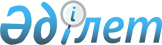 О внесении изменения и дополнений в приказ Министра образования и науки Республики Казахстан от 15 января 2016 года № 32 "Об утверждении образовательных программ курсов повышения квалификации педагогических кадров в рамках обновления содержания среднего образования Республики Казахстан"
					
			Утративший силу
			
			
		
					Приказ Министра образования и науки Республики Казахстан от 27 января 2017 года № 32. Зарегистрирован в Министерстве юстиции Республики Казахстан 6 марта 2017 года № 14873. Утратил силу приказом Министра образования и науки Республики Казахстан от 4 мая 2020 года № 175
      Сноска. Утратил силу приказом Министра образования и науки РК от 04.05.2020 № 175 (вводится в действие по истечении десяти календарных дней после дня его первого официального опубликования).
      ПРИКАЗЫВАЮ:
      1. Внести в приказ Министра образования и науки Республики Казахстан от 15 января 2016 года № 32 "Об утверждении образовательных программ курсов повышения квалификации педагогических кадров в рамках обновления содержания среднего образования Республики Казахстан" (зарегистрированный в Реестре государственной регистрации нормативных правовых актов Республики Казахстан под № 13182, опубликованный в информационно-правовой системе нормативных правовых актов Республики Казахстан "Әділет" от 6 апреля 2016 года) следующие изменение и дополнения:
      пункт 1 указанного приказа изложить в новой редакции:
      "1. Утвердить:
      1) образовательную программу курсов повышения квалификации педагогических кадров по предмету "Казахский язык" в школах с казахским языком обучения в рамках обновления содержания среднего образования Республики Казахстан согласно приложению 1 к настоящему приказу;
      2) образовательную программу курсов повышения квалификации педагогических кадров по предмету "Казахский язык" в школах с русским языком обучения в рамках обновления содержания среднего образования Республики Казахстан согласно приложению 2 к настоящему приказу;
      3) образовательную программу курсов повышения квалификации педагогических кадров по предмету "Русский язык" в школах с казахским языком обучения в рамках обновления содержания среднего образования Республики Казахстан согласно приложению 3 к настоящему приказу;
      4) образовательную программу курсов повышения квалификации педагогических кадров по предмету "Русский язык" в школах с русским языком обучения в рамках обновления содержания среднего образования Республики Казахстан согласно приложению 4 к настоящему приказу;
      5) образовательную программу курсов повышения квалификации педагогических кадров по предмету "Английский язык" в рамках обновления содержания среднего образования Республики Казахстан согласно приложению 5 к настоящему приказу;
      6) образовательную программу курсов повышения квалификации педагогических кадров по предметам начальных классов в школах с казахским языком обучения в рамках обновления содержания среднего образования Республики Казахстан согласно приложению 6 к настоящему приказу;
      7) образовательную программу курсов повышения квалификации педагогических кадров по предметам начальных классов в школах с русским языком обучения в рамках обновления содержания среднего образования Республики Казахстан согласно приложению 7 к настоящему приказу;
      8) образовательную программу курсов повышения квалификации педагогических кадров по предмету "Изобразительное искусство" в рамках обновления содержания среднего образования Республики Казахстан согласно приложению 8 к настоящему приказу;
      9) образовательную программу курсов повышения квалификации педагогических кадров по предмету "Музыка" в рамках обновления содержания среднего образования Республики Казахстан согласно приложению 9 к настоящему приказу;
      10) образовательную программу курсов повышения квалификации педагогических кадров естественно – математического цикла по предмету "Проектная деятельность" в рамках обновления содержания среднего образования Республики Казахстан согласно приложению 10 к настоящему приказу;
      11) образовательную программу курсов повышения квалификации педагогических кадров по предмету "Глобальные перспективы и проектная деятельность" в рамках обновления содержания среднего образования Республики Казахстан согласно приложению 11 к настоящему приказу;
      12) образовательную программу курсов повышения квалификации педагогических кадров по предметам "Информационно – коммуникационные технологии" и "Информатика" в рамках обновления содержания среднего образования Республики Казахстан согласно приложению 12 к настоящему приказу;
      13) образовательную программу курсов повышения квалификации специалистов областных, городов Алматы, Астаны, управлений, районных (городских) отделов образования и методических кабинетов в рамках обновления содержания среднего образования Республики Казахстан согласно приложению 13 к настоящему приказу;
      14) образовательную программу курсов повышения квалификации педагогических кадров по предметам "Информационно – коммуникационные технологии" и "Информатика" по внедрению системы критериального оценивания в рамках обновления содержания среднего образования Республики Казахстан согласно приложению 14 к настоящему приказу;
      15) образовательную программу курсов повышения квалификации педагогических кадров языковых предметов по внедрению системы критериального оценивания в рамках обновления содержания среднего образования Республики Казахстан согласно приложению 15 к настоящему приказу;
      16) образовательную программу курсов повышения квалификации педагогических кадров по предметам начальных классов по внедрению системы критериального оценивания в рамках обновления содержания среднего образования Республики Казахстан согласно приложению 16 к настоящему приказу;
      17) образовательную программу курсов повышения квалификации педагогических кадров по предмету "Глобальные перспективы и проектная деятельность" по внедрению системы критериального оценивания в рамках обновления содержания среднего образования Республики Казахстан согласно приложению 17 к настоящему приказу;
      18) образовательную программу курсов повышения квалификации педагогических кадров естественно-математического цикла по предмету "Проектная деятельность" по внедрению системы критериального оценивания в рамках обновления содержания среднего образования Республики Казахстан согласно приложению 18 к настоящему приказу;
      19) образовательную программу курсов повышения квалификации руководителей общеобразовательных организаций в рамках обновления содержания среднего образования Республики Казахстан согласно приложению 19 к настоящему приказу;
      20) образовательную программу курсов повышения квалификации заместителей руководителей общеобразовательных организаций в рамках обновления содержания среднего образования Республики Казахстан согласно приложению 20 к настоящему приказу;
      21) образовательную программу курсов повышения квалификации заместителей руководителей школ по воспитательной работе в рамках обновления содержания среднего образования Республики Казахстан согласно приложению 21 к настоящему приказу;
      22) образовательную программу курсов повышения квалификации специалистов по организации мониторинга в рамках обновления содержания среднего образования Республики Казахстан согласно приложению 22 к настоящему приказу;
      23) образовательную программу курсов повышения квалификации педагогических кадров "Эффективное обучение" согласно приложению 23 к настоящему приказу;
      24) образовательную программу курсов повышения квалификации педагогических кадров "Лидерство учителя в школе" согласно приложению 24 к настоящему приказу;
      25) образовательную программу курсов повышения квалификации педагогических кадров "Лидерство учителя в педагогическом сообществе" согласно приложению 25 к настоящему приказу;
      26) образовательную программу курсов повышения квалификации педагогических кадров по предмету "Физическая культура" согласно приложению 26 к настоящему приказу;
      27) образовательную программу курсов повышения квалификации педагогических кадров по элективному курсу "Робототехника" согласно приложению 27 к настоящему приказу;
      28) образовательную программу курсов повышения квалификации руководителей общеобразовательных школ согласно приложению 28 к настоящему приказу;
      29) образовательную программу курсов повышения квалификации педагогических кадров общеобразовательных школ "Рефлексия в практике" согласно приложению 29 к настоящему приказу;
      30) образовательную программу курсов повышения квалификации педагогических кадров по предмету "Английский язык" согласно приложению 30 к настоящему приказу;
      31) oбразовательную программу курсов повышения квалификации педагогических кадров "Основы робототехники" согласно приложению 31 к настоящему приказу;
      32) oбразовательную программу курсов повышения квалификации педагогических кадров "Особенности организаций теоретических и внеклассных работ по IT-технологии в условиях реализации робототехники" согласно приложению 32 к настоящему приказу;
      33) образовательную программу курсов повышения квалификации педагогических кадров общеобразовательных школ "Технология: "Биоинформатика и синергетика" – управление качеством на уроке" согласно приложению 33 к настоящему приказу;
      34) образовательную программу курсов повышения квалификации педагогических кадров общеобразовательных школ по предметам "Информатика", "Физика", "Химия" и "Биология" на английском языке согласно приложению 34 к настоящему приказу; 
      35) образовательную программу курсов повышения квалификации педагогических кадров по предметам естественно-математического направления "Химия", "Биология", "Физика", "Информатика" согласно приложению 35 к настоящему приказу;
      36) образовательную программу курсов повышения квалификации педагогических кадров "Языковая компетенция" в рамках обновления содержания среднего образования Республики Казахстан согласно приложению 36 к настоящему приказу;
      37) образовательную программу курсов повышения квалификации педагогических кадров "Повышение языковой и профессиональной компетенции преподавателей английского языка" в рамках обновления содержания среднего образования Республики Казахстан согласно приложению 37 к настоящему приказу;
      38) образовательную программу курсов повышения квалификации педагогических кадров по предметам "Казахский язык" и "Казахская литература" в школах с казахским языком обучения согласно приложению 38 к настоящему приказу;
      39) образовательную программу курсов повышения квалификации педагогических кадров по предмету "Казахский язык и литература" в школах с русским языком обучения согласно приложению 39 к настоящему приказу;
      40) образовательную программу курсов повышения квалификации педагогических кадров по предметам "Казахский язык" и "Казахский язык и литература" в школах с русским языком обучения согласно приложению 40 к настоящему приказу;
      41) образовательную программу курсов повышения квалификации педагогических кадров по предметам "Русский язык" и "Русская литература" в школах с русским языком обучения согласно приложению 41 к настоящему приказу;
      42) образовательную программу курсов повышения квалификации педагогических кадров по предмету "Русский язык и литература" в школах с казахским языком обучения согласно приложению 42 к настоящему приказу;
      43) образовательную программу курсов повышения квалификации педагогических кадров по предмету "Математика" согласно приложению 43 к настоящему приказу;
      44) oбразовательную программу курсов повышения квалификации педагогических кадров по предмету "Информатика" согласно приложению 44 к настоящему приказу;
      45) образовательную программу курсов повышения квалификации педагогических кадров по предмету "Физика" согласно приложению 45 к настоящему приказу; 
      46) oбразовательную программу курсов повышения квалификации педагогических кадров по предметам "Химия" и "Естествознание" согласно приложению 46 к настоящему приказу;
      47) образовательную программу курсов повышения квалификации педагогических кадров по предметам "Биология" и "Естествознание" согласно приложению 47 к настоящему приказу;
      48) образовательную программу курсов повышения квалификации педагогических кадров по предметам "География" и "Естествознание" согласно приложению 48 к настоящему приказу;
      49) образовательную программу курсов повышения квалификации педагогических кадров по предметам "История Казахстана" и "Основы права" согласно приложению 49 к настоящему приказу;
      50) образовательную программу курсов повышения квалификации педагогических кадров по предметам "Всемирная история" и "Основы права" согласно приложению 50 к настоящему приказу;
      51) образовательную программу курсов повышения квалификации педагогических кадров по предмету "Казахстан в современном мире" согласно приложению 51 к настоящему приказу;
      52) образовательную программу курсов повышения квалификации педагогических кадров по предмету "Графика и проектирование" согласно приложению 52 к настоящему приказу;
      53) образовательную программу курсов повышения квалификации региональных и школьных координаторов по внедрению системы критериального оценивания согласно приложению 53 к настоящему приказу;
      54) образовательную программу курсов повышения квалификации "Билингвальный учитель – предметник" согласно приложению 54 к настоящему приказу;
      55) образовательную программу курсов повышения квалификации педагогических кадров "Система управления общеобразовательной школой в условиях обучения на трех языках" для директоров организаций среднего образования с казахским и русским языками обучения согласно приложению 55 к настоящему приказу;
      56) образовательную программу курсов повышения квалификации педагогических кадров "Управление инновационным процессом обучения в начальной школе в условиях обновления содержания образования" для заместителей директоров по учебной работе организаций среднего образования с казахским и русским языками обучения согласно приложению 56 к настоящему приказу;
      57) образовательную программу курсов повышения квалификации педагогических кадров "Управление инновационным развитием школы в условиях обновления содержания образования" для директоров, заместителей директоров по учебной работе организаций среднего образования с казахским и русским языками обучения согласно приложению 57 к настоящему приказу;
      58) образовательную программу курсов повышения квалификации педагогических кадров "Организация образовательного процесса в начальных классах в условиях обновления содержания образования" для заместителей директоров по учебной работе организаций среднего образования с казахским и русским языками обучения согласно приложению 58 к настоящему приказу;
      59) образовательную программу курсов повышения квалификации педагогических кадров "Развитие профессиональной компетентности заместителя директора по профильному обучению в условиях обновления содержания образования" для заместителей директоров по профильному обучению организации среднего образования с казахским и русским языками обучения согласно приложению 59 к настоящему приказу; 
      60) образовательную программу курсов повышения квалификации педагогических кадров "Методика интегрированного обучения языку и предмету" для учителей физики, химии, биологии, информатики школ с уйгурским, таджикским, узбекским языками обучения согласно приложению 60 к настоящему приказу; 
      61) образовательную программу курсов повышения квалификации педагогических кадров "Развитие профессиональной компетентности учителей по освоению методики интеграции языка и предмета "Content and Language Integrated Learning - CLIL" для учителей физики, химии, биологии, информатики школ с казахским и русским языками обучения согласно приложению 61 к настоящему приказу;
      62) образовательную программу курсов повышения квалификации педагогических кадров "Развитие профессиональной компетентности учителей по освоению инновационных методик преподавания предмета на английском языке" для учителей физики, химии, биологии, информатики школ с казахским и русским языками обучения согласно приложению 62 к настоящему приказу;
      63) образовательную программу курсов повышения квалификации педагогических кадров "Формирование предметной и коммуникативно-языковой компетентности учителей в условиях обучения на трех языках" для учителей физики, химии, биологии, информатики школ с казахским и русским языками обучения согласно приложению 63 к настоящему приказу;
      64) образовательную программу курсов повышения квалификации педагогических кадров "Методика изучения химии в условиях обучения на трех языках в школе" для учителей химии школ с казахским и русским языками обучения согласно приложению 64 к настоящему приказу;
      65) образовательную программу курсов повышения квалификации педагогических кадров "Использование STEM – технологии в преподавании информатики в условиях обучения на трех языках" для учителей информатики школ с казахским и русским языками обучения согласно приложению 65 к настоящему приказу;
      66) образовательную программу курсов повышения квалификации педагогических кадров "Использование средств робототехники на уроках информатики в условиях обновления содержания среднего образования" для учителей информатики школ с казахским и русским языками обучения согласно приложению 66 к настоящему приказу;
      67) образовательную программу курсов повышения квалификации педагогических кадров "Использование Smart-технологий в преподавании физики в условиях обновления содержания среднего образования" для учителей физики школ с казахским и русским языками обучения согласно приложению 67 к настоящему приказу.";
      дополнить приложениями 38, 39, 40, 41, 42, 43, 44, 45, 46, 47, 48, 49, 50, 51, 52, 53, 54, 55, 56, 57, 58, 59, 60, 61, 62, 63, 64, 65, 66, 67 согласно приложениям 1, 2, 3, 4, 5, 6, 7, 8, 9, 10, 11, 12, 13, 14, 15, 16, 17, 18, 19, 20, 21, 22, 23, 24, 25, 26, 27, 28, 29, 30 к настоящему приказу.
      2. Департаменту дошкольного и среднего образования Министерства образования и науки Республики Казахстан (Жонтаева Ж.А.) в установленном законодательством порядке обеспечить:
      1) государственную регистрацию настоящего приказа в Министерстве юстиции Республики Казахстан; 
      2) в течение десяти календарных дней после государственной регистрации настоящего приказа в Министерстве юстиции Республики Казахстан направление его копий для официального опубликования в периодические печатные издания и республиканское государственное предприятие на праве хозяйственного ведения "Республиканский центр правовой информации" Министерства юстиции Республики Казахстан для включения в Эталонный контрольный банк нормативных правовых актов Республики Казахстан;
      3) размещение настоящего приказа на интернет-ресурсе Министерства образования и науки Республики Казахстан;
      4) в течение десяти рабочих дней после государственной регистрации настоящего приказа в Министерстве юстиции Республики Казахстан представление в Департамент юридической службы и международного сотрудничества Министерства образования и науки Республики Казахстан сведений об исполнении мероприятий, предусмотренных подпунктами 1), 2) и 3) настоящего пункта.
      3. Контроль за исполнением настоящего приказа возложить на вице-министра образования и науки Республики Казахстан Суханбердиеву Э.А.
      4. Настоящий приказ вводится в действие по истечении десяти календарных дней после дня его первого официального опубликования. Образовательная программа курсов повышения квалификации педагогических кадров по предметам "Казахский язык" и "Казахская литература" в школах с казахским языком обучения Глава 1. Общие положения
      1. Образовательная программа курсов повышения квалификации педагогических кадров по предметам "Казахский язык" и "Казахская литература" в школах с казахским языком обучения (далее – Программа) регулирует образовательный процесс курсов повышения квалификации педагогических кадров.
      2. Настоящая Программа направлена на изучение обновленных учебных программ по предметам "Казахский язык" и "Казахская литература" в школах с казахским языком обучения (далее – Учебные программы). 
      3. Продолжительность курсового обучения учителей составляет 160 академических часов по учебному плану согласно приложению к настоящей Программе. Глава 2. Цель и задачи Программы
      4. Цель Программы: 
      совершенствование педагогического мастерства учителей в контексте обновления Учебных программ по предметам и внедрения системы критериального оценивания.
      5. Задачи Программы:
      1) обеспечить знание учителями Учебных программ по предметам;
      2) научить использовать педагогические подходы и учебные материалы в соответствии с Учебными программами по предметам;
      3) научить использовать систему критериального оценивания для достижения целей обучения согласно Учебным программам по предметам.
      6. Результаты обучения:
      1) знание и понимание учителями структуры, содержания, цели и задач Учебных программ по предметам;
      2) умение учителей использовать педагогические подходы, учебные материалы в соответствии с Учебными программами по предметам;
      3) понимание и применение учителями системы критериального оценивания для достижения целей обучения согласно Учебным программам по предметам. Глава 3. Структура и содержание Программы 
      7. Программа начинается с обзора целей курса повышения квалификации с дальнейшим анализом научной литературы по вопросу реформирования образования. Учителя рассматривают структуру, педагогические подходы, механизмы оценивания, аспекты Учебной программы по предмету.
      8. Учителя осваивают Учебную программу и учебный план по предмету. Ежедневно по завершению тематического обучения осуществляется рефлексия, выполняются задания с целью мониторинга достижений целей обучения. 
      9. В соответствии с учебным планом занятия в рамках данной Программы реализуется на основе четырехступенчатой эмпирической модели процесса обучения Дэвида Колба.
      10. В ходе обучения учителя проводят "эксперимент" в процессе микропреподавания. 
      11. Учебно-методический комплекс Программы включает:
      1) Программу повышения квалификации педагогических кадров;
      2) Руководство для учителя;
      3) Презентации и раздаточный материал;
      4) Задания для определения степени достижения ожидаемых результатов;
      5) Руководство для тренера.
      12. Оценка деятельности учителей оценивается по следующим направлениям: понимание обновленной образовательной программы, навыки обучения, образ мышления, планирование, активное обучение, предметные педагогические знания, удовлетворение потребностей учащихся, критериальное оценивание. Для каждой области определены четыре дескриптора, позволяющие определить уровень развития методики обучения у учителя по данному предмету (репродуктивный уровень, адаптивный уровень, моделирующий уровень и системный уровень).  Учебный план Образовательная программа курсов повышения квалификации педагогических кадров по предмету "Казахский язык и литература" в школах с русским языком обучения Глава 1. Общее положение
      1. Образовательная программа курсов повышения квалификации педагогических кадров по предмету "Казахский язык и литература" в школах с русским языком обучения (далее – Программа) регулирует образовательный процесс курсов повышения квалификации педагогических кадров.
      2. Настоящая Программа направлена на изучение обновленной учебной программы по предмету "Казахский язык и литература" в школах с русским языком обучения (далее – Учебная программа). 
      3. Продолжительность курсового обучения учителей составляет 160 академических часов по учебному плану согласно приложению к настоящей Программе. Глава 2. Цель и задачи Программы
      4. Цель программы:
      совершенствование педагогического мастерства учителей в контексте обновления Учебной программы по предмету и внедрения системы критериального оценивания.
      5. Задачи Программы:
      1) обеспечить знание учителями Учебной программы по предмету;
      2) научить использовать педагогические подходы и учебные материалы в соответствии с Учебной программой по предмету;
      3) научить использовать систему критериального оценивания для достижения целей обучения согласно Учебной программе по предмету.
      6. Результаты обучения:
      1) знание и понимание учителями структуры, содержания, цели и задач Учебной программы по предмету;
      2) умение учителей использовать педагогические подходы, учебные материалы в соответствии с Учебной программой по предмету;
      3) понимание и применение учителями системы критериального оценивания для достижения целей обучения согласно Учебной программе по предмету. Глава 3. Структура и содержание Программы
      7. Программа начинается с обзора целей курса повышения квалификации с дальнейшим анализом научной литературы по вопросу реформирования образования. Учителя рассматривают структуру, педагогические подходы, механизмы оценивания, аспекты Учебной программы по предмету.
      8. Учителя осваивают Учебную программу и учебный план по предмету. Ежедневно по завершению тематического обучения осуществляется рефлексия, выполняются задания с целью мониторинга достижений целей обучения. 
      9. В соответствии с учебным планом занятия в рамках данной Программы реализуется на основе четырехступенчатой эмпирической модели процесса обучения Дэвида Колба.
      10. В ходе обучения учителя проводят "эксперимент" в процессе микропреподавания. 
      11. Учебно-методический комплекс Программы включает:
      1) Программу повышения квалификации педагогических кадров;
      2) Руководство для учителя;
      3) Презентации и раздаточный материал;
      4) Задания для определения степени достижения ожидаемых результатов;
      5) Руководство для тренера.
      12. Оценка деятельности учителей оценивается по следующим критериям: понимание обновленной образовательной программы, навыки обучения, образ мышления, планирование, активное обучение, предметные педагогические знания, удовлетворение потребностей учащихся, критериальное оценивание. Для каждой области определены четыре дескриптора, позволяющие оценить уровень развития методики обучения у учителя по данному предмету (репродуктивный уровень, адаптивный уровень, моделирующий уровень и системный уровень).  Учебный план Образовательная программа курсов повышения квалификации педагогических кадров по предметам "Казахский язык" и "Казахский язык и литература" в школах с русским языком обучения Глава 1. Общие положения
      1. Образовательная программа курсов повышения квалификации педагогических кадров по предметам "Казахский язык" и "Казахский язык и литература" в школах с русским языком обучения (далее – Программа) регулирует образовательный процесс курсов повышения квалификации педагогических кадров.
      2. Настоящая Программа направлена на изучение обновленной учебной программы по предметам "Казахский язык" и "Казахский язык и литература" в школах с русским языком обучения (далее – Учебная программа), а также на предметную переподготовку учителей, развитие мотивации к предмету, формирование интереса к изучению казахского языка в контексте трансформации педагогических подходов, стратегий и техник преподавания. 
      3. Продолжительность Программы – 3 месяца, структурированные в три этапа: 
      1) первый этап аудиторного обучения "Лицом к лицу" – 160 часов;
      2) этап "Практика в школе" – 96 часов;
      3) второй этап аудиторного обучения "Лицом к лицу"  – 160 часов. Глава 2. Цель и задачи Программы
      4. Цель программы: 
      удовлетворение потребностей педагогических кадров по Учебной программе и овладении навыками эффективного обучения языку.
      5. Задачи программы:
      1) сформировать концептуальное понимание теоретических основ основных направлений Программы;
      2) обеспечить понимание особенностей методики обучения казахскому языку как второму языку обучения;  
      3) обеспечить навыки и умения применять различные методики обучения.
      6. Результаты обучения:  
      1) знание и понимание теоретических основ Программы;
      2) понимание учителями особенностей методики обучения казахскому языку как второму языку обучения;
      3) умение применять учителями различные методики обучения. Глава 3. Структура и содержание Программы
      7. Программа состоит из двух аудиторных этапов и этапа "Практика в школе", предусматривающий выполнение комплекса определенных заданий. Первый аудиторный этап "Лицом к лицу" предполагает выполнение специальных заданий для выполнения в период этапа "Практика в школе". На первом этапе обучения слушатели проанализируют основные направления Программы и методики их внедрения в школьную практику. На этапе "Практика в школе" апробируются основные идеи, предусмотренные в рамках Программы. На данном этапе слушатели выполняют специальные задания, используя предложенные методы и подходы в ежедневной практике.
      8. Второй аудиторный этап "Лицом к лицу" ориентирован на рефлексию о реализуемых изменениях в преподавании и учении, на совершенствование опыта преподавания и учения казахскому языку, развитии языковых навыков у учащихся, на само- и взаимооценку результатов данных изменений. 
      9. Темы занятий изложены в учебном плане курса согласно приложению к данной Программе. Кроме того, слушатели подготовят рефлексивный отчет о реализации основных направлений Программы и об апробированных ими методах и подходах, предложенных в Программе.
      10. Программа сопровождается учебно-методическим комплексом:
      1) Программа повышения квалификации педагогических кадров
      2) Руководство для тренера
      3) Руководство для учителя
      4) Раздаточные и презентационные материалы
      5) Задания для выполнения в период практики в школе. Учебный план Образовательная программа курсов повышения квалификации педагогических кадров по предметам "Русский язык" и "Русская литература" школах с русским языком обучения Глава 1. Общие положения
      1. Образовательная программа курсов повышения квалификации педагогических кадров по предметам "Русский язык" и "Русская литература" в школах с русским языком обучения (далее – Программа) регулирует образовательный процесс курсов повышения квалификации педагогических кадров.
      2. Настоящая Программа направлена на изучение обновленной учебной программы по предметам "Русский язык" и "Русская литература" в школах с русским языком обучения (далее – Учебная программа). 
      3. Продолжительность курсового обучения учителей составляет 160 академических часов по учебному плану согласно приложению к настоящей Программе. Глава 2. Цель и задачи Программы
      4. Цель Программы:
      совершенствование педагогического мастерства учителей в контексте обновления Учебных программ по предметам и внедрения системы критериального оценивания.
      5. Задачи Программы:
      1) обеспечить знание учителями Учебных программ по предметам;
      2) научить использовать педагогические подходы и учебные материалы в соответствии с Учебными программами по предметам;
      3) научить использовать систему критериального оценивания для достижения целей обучения согласно Учебным программам по предметам.
      6. Ожидаемые результаты:
      1) знание и понимание учителями структуры, содержания, цели и задач Учебных программ по предметам;
      2) умение учителями использовать педагогические подходы, учебные материалы в соответствии с Учебными программами по предметам;
      3) понимание и применение учителями системы критериального оценивания для достижения целей обучения согласно Учебным программам по предметам. Глава 3. Структура и содержание Программы
      7. Программа начинается с обзора целей курса повышения квалификации с дальнейшим анализом научной литературы по вопросу реформирования образования. Учителя рассматривают структуру, педагогические подходы, механизмы оценивания, аспекты Учебных программ по предметам.
      8. Учителя осваивают Учебные программы и учебный планы по предметам. Ежедневно по завершению тематического обучения осуществляется рефлексия, выполняются задания с целью мониторинга достижений целей обучения. 
      9. В соответствии с учебным планом занятия в рамках данной Программы реализуется на основе четырехступенчатой эмпирической модели процесса обучения Дэвида Колба.
      10. В ходе обучения учителя проводят "эксперимент" в процессе микропреподавания. 
      11. Учебно-методический комплекс Программы включает:
      1) Программу повышения квалификации педагогических кадров;
      2) Руководство для учителя;
      3) Презентации и раздаточный материал;
      4) Задания для определения степени достижения ожидаемых результатов;
      5) Руководство для тренера.
      12. Оценка деятельности учителей оценивается по следующим критериям: понимание обновленной образовательной программы, навыки обучения, образ мышления, планирование, активное обучение, предметные педагогические знания, удовлетворение потребностей учащихся, критериальное оценивание. Для каждой области определены четыре дескриптора, позволяющие оценить уровень развития методики обучения у учителя по данному предмету (репродуктивный уровень, адаптивный уровень, моделирующий уровень и системный уровень).  Учебный план Образовательная программа курсов повышения квалификации педагогических кадров по предмету "Русский язык и литература" в школах с казахским языком обучения Глава 1. Общие положения
      1. Образовательная программа курсов повышения квалификации педагогических кадров по предмету "Русский язык и литература" в школах с казахским языком обучения (далее – Программа) регулирует образовательный процесс курсов повышения квалификации педагогических кадров.
      2. Настоящая Программа направлена на изучение обновленной учебной программы по предметам "Русский язык и литература" в школах с казахским языком обучения (далее – Учебная программа). 
      3. Продолжительность курсового обучения учителей составляет 160 академических часов по учебному плану согласно приложению к настоящей Программе. Глава 2. Цель и задачи Программы
      4. Цель программы:
      совершенствование педагогического мастерства учителей в контексте обновления Учебной программы по предмету и внедрения системы критериального оценивания.
      5. Задачи Программы:
      1) обеспечить знание учителями Учебной программы по предмету;
      2) научить использовать педагогические подходы и учебные материалы в соответствии с Учебной программой по предмету;
      3) научить использовать систему критериального оценивания для достижения целей обучения согласно Учебной программе по предмету.
      6. Результаты обучения:
      1) знание и понимание учителями структуры, содержания, цели и задач Учебной программы по предмету;
      2) умение учителей использовать педагогические подходы, учебные материалы в соответствии с Учебной программой по предмету;
      3) понимание и применение учителями системы критериального оценивания для достижения целей обучения согласно Учебной программе по предмету. Глава 3. Структура и содержание Программы
      7. Программа начинается с обзора целей курса повышения квалификации с дальнейшим анализом научной литературы по вопросу реформирования образования. Учителя рассматривают структуру, педагогические подходы, механизмы оценивания, аспекты Учебной программы по предмету.
      8. Учителя осваивают Учебную программу и учебный план по предмету. Ежедневно по завершению тематического обучения осуществляется рефлексия, выполняются задания с целью мониторинга достижений целей обучения. 
      9. В соответствии с учебным планом занятия в рамках данной Программы реализуется на основе четырехступенчатой эмпирической модели процесса обучения Дэвида Колба.
      10. В ходе обучения учителя проводят "эксперимент" в процессе микропреподавания. 
      11. Учебно-методический комплекс Программы включает:
      1) Программу повышения квалификации педагогических кадров;
      2) Руководство для учителя;
      3) Презентации и раздаточный материал;
      4) Задания для определения степени достижения ожидаемых результатов;
      5) Руководство для тренера.
      12. Оценка деятельности учителей оценивается по следующим критериям: понимание обновленной образовательной программы, навыки обучения, образ мышления, планирование, активное обучение, предметные педагогические знания, удовлетворение потребностей учащихся, критериальное оценивание. Для каждой области определены четыре дескриптора, позволяющие оценить уровень развития методики обучения у учителя по данному предмету (репродуктивный уровень, адаптивный уровень, моделирующий уровень и системный уровень). Учебный план Образовательная программа курсов повышения квалификации педагогических кадров по предмету "Математика"  Глава 1. Общие положения
      1. Образовательная программа курсов повышения квалификации педагогических кадров по предмету "Математика" (далее – Программа) регулирует образовательный процесс курсов повышения квалификации педагогических кадров. 
      2. Настоящая Программа направлена на изучение обновленной учебной программы по предмету "Математика" (далее – Учебная программа). 
      3. Продолжительность курсового обучения учителей составляет 80 академических часов по учебному плану согласно приложению к настоящей Программе. Глава 2. Цели и задачи Программы
      4. Цель Программы: 
      совершенствование педагогического мастерства учителей в контексте обновления Учебной программы по предмету и внедрения системы критериального оценивания.
      5. Задачи Программы:
      1) обеспечить знание учителями Учебной программы по предмету;
      2) научить использовать педагогические подходы и учебные материалы в соответствии с Учебной программой по предмету;
      3) научить использовать систему критериального оценивания для достижения целей обучения согласно Учебной программе по предмету.
      6. Результаты обучения:
      1) знание и понимание учителями структуры, содержания, цели и задачи Учебной программы по предмету;
      2) умение учителей использовать педагогические подходы, учебные материалы в соответствии с Учебной программой по предмету;
      3) понимание и применение учителями системы критериального оценивания для достижения целей обучения согласно Учебной программе по предмету. Глава 3. Структура и содержание Программы
      7. Программа начинается с обзора целей курса повышения квалификации с дальнейшим анализом научной литературы по вопросу реформирования образования. Учителя рассматривают структуру, педагогические подходы, механизмы оценивания, аспекты Учебной программы по предмету.
      8. Учителя осваивают Учебную программу и учебный план по предмету. Ежедневно по завершению тематического обучения осуществляется рефлексия, выполняются задания с целью мониторинга достижений целей обучения. 
      9. В соответствии с учебным планом занятия в рамках данной Программы реализуются на основе четырехступенчатой эмпирической модели процесса обучения Дэвида Колба.
      10. В ходе обучения учителя проводят "эксперимент" в процессе микропреподавания. 
      11. Учебно-методический комплекс Программы включает:
      1) Программу повышения квалификации педагогических кадров;
      2) Руководство для учителя;
      3) Презентации и раздаточный материал;
      4) Задания для определения степени достижения ожидаемых результатов;
      5) Руководство для тренера.
      12. Оценка деятельности учителей оценивается по следующим критериям: понимание обновленной образовательной программы, навыки обучения, образ мышления, планирование, активное обучение, предметные педагогические знания, удовлетворение потребностей учащихся, критериальное оценивание. Для каждой области определены четыре дескриптора, позволяющие оценить уровень развития методики обучения у учителя по данному предмету (репродуктивный уровень, адаптивный уровень, моделирующий уровень и системный уровень). Учебный план  Образовательная программа курсов повышения квалификации педагогических кадров по предмету "Информатика"  Глава 1. Общие положения
      1. Образовательная программа курсов повышения квалификации педагогических кадров по предмету "Информатика" (далее – Программа) регулирует образовательный процесс курсов повышения квалификации педагогических кадров. 
      2. Настоящая Программа направлена на изучение обновленной учебной программы по предмету "Информатика" (далее – Учебная программа).
      3. Продолжительность курса подготовки учителей составляет 80 академических часов по учебному плану согласно приложению к настоящей Программе.  Глава 2. Цель и задачи Программы
      4. Цель Программы: 
      совершенствование педагогического мастерства учителей в контексте обновления Учебной программы по предмету и внедрения системы критериального оценивания.
      5. Задачи Программы:
      1) обеспечить знание учителями Учебной программы по предмету;
      2) научить использовать педагогические подходы и учебные материалы в соответствии с Учебной программой по предмету;
      3) научить использовать систему критериального оценивания для достижения целей обучения согласно Учебной программе по предмету.
      6. Результаты обучения:
      1) знание и понимание учителями структуры, содержания, цели и задач Учебной программы по предмету;
      2) умение учителей использовать педагогические подходы, учебные материалы в соответствии с Учебной программой по предмету;
      3) понимание и применение учителями системы критериального оценивания для достижения целей обучения согласно Учебной программе по предмету. Глава 3. Структура и содержание Программы
      7. Программа начинается с обзора целей курса повышения квалификации с дальнейшим анализом научной литературы по вопросу реформирования образования. Учителя рассматривают структуру, педагогические подходы, механизмы оценивания, аспекты Учебной программы по предмету.
      8. Учителя осваивают Учебную программу и учебный план по предмету. Ежедневно по завершению тематического обучения осуществляется рефлексия, выполняются задания с целью мониторинга достижений целей обучения. 
      9. В соответствии с учебным планом занятия в рамках данной Программы реализуются на основе четырехступенчатой эмпирической модели процесса обучения Дэвида Колба.
      10. В ходе обучения учителя проводят "эксперимент" в процессе микропреподавания. 
      11. Учебно-методический комплекс Программы включает:
      1) Программу повышения квалификации педагогических кадров;
      2) Руководство для учителя;
      3) Презентации и раздаточный материал;
      4) Задания для определения степени достижения ожидаемых результатов;
      5) Руководство для тренера.
      12. Оценка деятельности учителей оценивается по следующим критериям: понимание обновленной образовательной программы, навыки обучения, образ мышления, планирование, активное обучение, предметные педагогические знания, удовлетворение потребностей учащихся, критериальное оценивание. Для каждой области определены четыре дескриптора, позволяющие оценить уровень развития методики обучения у учителя по данному предмету (репродуктивный уровень, адаптивный уровень, моделирующий уровень и системный уровень). Учебный план Образовательная программа курсов повышения квалификации педагогических кадров по предмету "Физика" Глава 1. Общие положения
      1. Образовательная программа курсов повышения квалификации педагогических кадров по предмету "Физика" (далее – Программа) регулирует образовательный процесс курсов повышения квалификации педагогических кадров.
      2. Настоящая Программа направлена на изучение обновленной учебной программы по предмету "Физика" (далее – Учебная программа по предмету). 
      3. Продолжительность курсового обучения учителей составляет 80 академических часов по учебному плану согласно приложению к настоящей Программе. Глава 2. Цель и задачи Программы
      4. Цель Программы: 
      совершенствование педагогического мастерства учителей в контексте обновления Учебной программы по предмету и внедрения системы критериального оценивания.
      5. Задачи Программы:
      1) обеспечить знание учителями Учебной программы по предмету;
      2) научить использовать педагогические подходы и учебные материалы в соответствии с Учебной программой по предмету;
      3) научить использовать систему критериального оценивания для достижения целей обучения согласно Учебной программе по предмету.
      6. Результаты обучения:
      1) знание и понимание учителями структуры, содержания, цели и задачи Учебной программы по предмету;
      2) умение учителями использовать педагогические подходы, учебные материалы в соответствии с Учебной программой по предмету;
      3) понимание и применение учителями системы критериального оценивания для достижения целей обучения согласно Учебной программе по предмету. Глава 3. Структура и содержание Программы
      7. Программа начинается с обзора целей курса повышения квалификации с дальнейшим анализом научной литературы по вопросу реформирования образования. Учителя рассматривают структуру, педагогические подходы, механизмы оценивания, аспекты Учебной программы по предмету.
      8. Учителя осваивают Учебную программу и учебный план по предмету. Ежедневно по завершению тематического обучения осуществляется рефлексия, выполняются задания с целью мониторинга достижений целей обучения. 
      9. В соответствии с учебным планом занятия в рамках данной Программы реализуются на основе четырехступенчатой эмпирической модели процесса обучения Дэвида Колба.
      10. В ходе обучения учителя проводят "эксперимент" в процессе микропреподавания. 
      11. Учебно-методический комплекс Программы включает:
      1) Программу повышения квалификации педагогических кадров;
      2) Руководство для учителя;
      3) Презентации и раздаточный материал;
      4) Задания для определения степени достижения ожидаемых результатов;
      5) Руководство для тренера.
      12. Оценка деятельности учителей оценивается по следующим критериям: понимание обновленной образовательной программы, навыки обучении, образ мышления, планирование, активное обучение, предметные педагогические знания, удовлетворение потребностей учащихся, критериальное оценивание. Для каждой области определены четыре дескриптора, позволяющие оценить уровень развития методики обучения у учителя по данному предмету (репродуктивный уровень, адаптивный уровень, моделирующий уровень и системный уровень). Учебный план Образовательная программа курсов повышения квалификации педагогических кадров по предметам "Химия" и "Естествознание" Глава 1. Общие положения
      1. Образовательная программа курсов повышения квалификации педагогических кадров по предметам "Химия" и "Естествознание" (далее – Программа) регулирует образовательный процесс курсов повышения квалификации педагогических кадров.
      2. Настоящая Программа направлена на изучение обновленной учебной программы по предметам "Химия" и "Естествознание" (далее – Учебная программа). 
      3. Продолжительность курсового обучения учителей составляет 80 академических часов по учебному плану согласно приложению к настоящей Программе. Глава 2. Цель и задачи Программы
      4. Цель Программы: 
      совершенствование педагогического мастерства учителей в контексте обновления Учебных программ по предметам и внедрения системы критериального оценивания.
      5. Задачи Программы:
      1) обеспечить знание учителями Учебных программ по предметам;
      2) научить использовать педагогические подходы и учебные материалы в соответствии с Учебными программами по предметам;
      3) научить использовать систему критериального оценивания для достижения целей обучения Учебных программ по предметам.
      6. Результаты обучения:
      1) знание и понимание учителями структуры, содержания, цели и задачи Учебных программ по предметам;
      2) умение учителями использовать педагогические подходы, учебные материалы в соответствии с Учебными программами по предметам;
      3) понимание и применение учителями системы критериального оценивания для достижения целей обучения согласно Учебным программам по предметам. Глава 3. Структура и содержание Программы
      7. Программа начинается с обзора целей курса повышения квалификации с дальнейшим анализом научной литературы по вопросу реформирования образования. Учителя рассматривают структуру, педагогические подходы, механизмы оценивания, аспекты Учебных программ по предметам.
      8. Учителя осваивают Учебные программы и учебные планы по предметам. Ежедневно по завершению тематического обучения осуществляется рефлексия, выполняются задания с целью мониторинга достижений целей обучения. 
      9. В соответствии с учебным планом занятия в рамках данной Программы реализуются на основе четырехступенчатой эмпирической модели процесса обучения Дэвида Колба.
      10. В ходе обучения учителя проводят "эксперимент" в процессе микропреподавания. 
      11. Учебно-методический комплекс Программы включает:
      1) Программу повышения квалификации педагогических кадров;
      2) Руководство для учителя;
      3) Презентации и раздаточный материал;
      4) Задания для определения степени достижения ожидаемых результатов;
      5) Руководство для тренера.
      12. Оценка деятельности учителей оценивается по следующим критериям: понимание обновленной образовательной программы, навыки в обучении, образ мышления, планирование, активное обучение, предметные педагогические знания, удовлетворение потребностей учащихся, критериальное оценивание. Для каждой области определены четыре дескриптора, позволяющие оценить уровень развития методики обучения у учителя по данному предмету (репродуктивный уровень, адаптивный уровень, моделирующий уровень и системный уровень).  Учебный план Образовательная программа курсов повышения квалификации педагогических кадров по предметам "Биология" и "Естествознание" Глава 1. Общие положения
      1. Образовательная программа курсов повышения квалификации педагогических кадров по предметам "Биология" и "Естествознание" (далее – Программа) регулирует образовательный процесс курсов повышения квалификации педагогических кадров.
      2. Настоящая Программа направлена на изучение обновленной учебной программы по предметам "Биология" и "Естествознание" (далее – Учебные программы). 
      3. Продолжительность курсового обучения учителей составляет 80 академических часов по учебному плану согласно приложению к настоящей Программе. Глава 2. Цель и задачи Программы
      4. Цель Программы: 
      совершенствование педагогического мастерства учителей в контексте обновления Учебных программ по предметам и внедрения системы критериального оценивания.
      5. Задачи Программы:
      1) обеспечить знание учителями Учебных программ по предметам;
      2) научить использовать педагогические подходы и учебные материалы в соответствии с Учеными программами по предметам;
      3) научить использовать систему критериального оценивания для достижения целей обучения согласно Учебных программам по предметам.
      6. Результаты обучения:
      1) знание и понимание учителями структуры, содержания, цели и задачи Учебных программ по предметам;
      2) умение учителями использовать педагогические подходы, учебные материалы в соответствии с Учебными программами по предметам;
      3) понимание и применение учителями системы критериального оценивания для достижения целей обучения согласно Учебным программам по предметам. Глава 3. Структура и содержание Программы
      7. Программа начинается с обзора целей курса повышения квалификации с дальнейшим анализом научной литературы по вопросу реформирования образования. Учителя рассматривают структуру, педагогические подходы, механизмы оценивания, аспекты Учебных программ по предметам.
      8. Учителя осваивают Учебные программы и учебные планы по предметам. Ежедневно по завершению тематического обучения осуществляется рефлексия, выполняются задания с целью мониторинга достижений целей обучения. 
      9. В соответствии с учебным планом занятия в рамках данной Программы реализуются на основе четырехступенчатой эмпирической модели процесса обучения Дэвида Колба.
      10. В ходе обучения учителя проводят "эксперимент" в процессе микропреподавания. 
      11. Учебно-методический комплекс Программы включает:
      1) Программу повышения квалификации педагогических кадров;
      2) Руководство для учителя;
      3) Презентации и раздаточный материал;
      4) Задания для определения степени достижения ожидаемых результатов;
      5) Руководство для тренера.
      12. Оценка деятельности учителей оценивается по следующим критериям: понимание обновленной образовательной программы, навыки обучения, образ мышления, планирование, активное обучение, предметные педагогические знания, удовлетворение потребностей учащихся, критериальное оценивание. Для каждой области определены четыре дескриптора, позволяющие оценить уровень развития методики обучения у учителя по данному предмету (репродуктивный уровень, адаптивный уровень, моделирующий уровень и системный уровень). Учебный план Образовательная программа курсов повышения квалификации педагогических кадров по предметам "География" и "Естествознание"  Глава 1. Общие положения
      1. Образовательная программа курсов повышения квалификации педагогических кадров по предметам "География" и "Естествознание" (далее – Программа) регулирует образовательный процесс курсов повышения квалификации педагогических кадров. 
      2. Настоящая Программа направлена на изучение обновленной учебной программы по предметам "География" и "Естествознание" (далее – Учебные программы). 
      3. Продолжительность курсового обучения учителей составляет 80 академических часов по учебному плану согласно приложению к настоящей Программе. Глава 2. Цель и задачи Программы
      4. Цель Программы: 
      совершенствование педагогического мастерства учителей в контексте обновления Учебных программ по предметам и внедрения системы критериального оценивания.
      5. Задачи Программы:
      1) обеспечить знание учителями Учебных программ по предметам;
      2) научить использовать педагогические подходы и учебные материалы в соответствии с Учебными программами по предметам;
      3) научить использовать систему критериального оценивания для достижения целей обучения согласно Учебным программам по предметам.
      6. Результаты обучения:
      1) знание и понимание учителями структуры, содержания, цели и задачи Учебных программ по предметам;
      2) умение учителями использовать педагогические подходы, учебные материалы в соответствии с Учебными программами по предметам;
      3) понимание и применение учителями системы критериального оценивания для достижения целей обучения согласно Учебным программам по предметам. Глава 3. Структура и содержание Программы
      7. Программа начинается с обзора целей курса повышения квалификации с дальнейшим анализом научной литературы по вопросу реформирования образования. Учителя рассматривают структуру, педагогические подходы, механизмы оценивания, аспекты Учебных программ по предметам.
      8. Учителя осваивают Учебные программы и учебные планы по предметам. Ежедневно по завершению тематического обучения осуществляется рефлексия, выполняются задания с целью мониторинга достижений целей обучения. 
      9. В соответствии с учебным планом занятия в рамках данной Программы реализуются на основе четырехступенчатой эмпирической модели процесса обучения Дэвида Колба.
      10. В ходе обучения учителя проводят "эксперимент" в процессе микропреподавания. 
      11. Учебно-методический комплекс Программы включает:
      1) Программу повышения квалификации педагогических кадров;
      2) Руководство для учителя;
      3) Презентации и раздаточный материал;
      4) Задания для определения степени достижения ожидаемых результатов;
      5) Руководство для тренера.
      12. Оценка деятельности учителей оценивается по следующим критериям: понимание обновленной образовательной программы, навыки обучения, образ мышления, планирование, активное обучение, предметные педагогические знания, удовлетворение потребностей учащихся, критериальное оценивание. Для каждой области определены четыре дескриптора, позволяющие оценить уровень развития методики обучения у учителя по данному предмету (репродуктивный уровень, адаптивный уровень, моделирующий уровень и системный уровень). Учебный план Образовательная программа курсов повышения квалификации педагогических кадров по предметам "История Казахстана" и "Основы права" Глава 1. Общие положения
      1. Образовательная программа курсов повышения квалификации педагогических кадров по предметам "История Казахстана" и "Основы права" (далее – Программа) регулирует образовательный процесс курсов повышения квалификации педагогических кадров.
      2. Настоящая Программа направлена на изучение обновленной учебной программы по предметам "История Казахстана" и "Основы права" (далее – Учебные программы).
      3. Продолжительность курсового обучения учителей составляет 80 академических часов по учебному плану согласно приложению к настоящей Программе. Глава 2. Цель и задачи Программы
      4. Цель Программы: 
      совершенствование педагогического мастерства учителей в контексте обновления Учебных программ по предметам и внедрения системы критериального оценивания.
      5. Задачи Программы:
      1) обеспечить знание учителями Учебных программ по предметам;
      2) научить использовать педагогические подходы и учебные материалы в соответствии с Учебными программами по предметам;
      3) научить использовать систему критериального оценивания для достижения целей обучения согласно Учебным программам по предметам.
      6. Результаты обучения:
      1) знание и понимание учителями структуры, содержания, цели и задачи Учебных программ по предметам;
      2) умение учителями использовать педагогические подходы, учебные материалы в соответствии с Учебными программами по предметам;
      3) понимание и применение учителями системы критериального оценивания для достижения целей обучения согласно Учебным программам по предметам. Глава 3. Структура и содержание Программы
      7. Программа начинается с обзора целей курса повышения квалификации с дальнейшим анализом научной литературы по вопросу реформирования образования. Учителя рассматривают структуру, педагогические подходы, механизмы оценивания, аспекты Учебных программ по предметам.
      8. Учителя осваивают Учебные программы и учебные планы по предметам. Ежедневно по завершению тематического обучения осуществляется рефлексия, выполняются задания с целью мониторинга достижений целей обучения. 
      9. В соответствии с учебным планом занятия в рамках данной Программы реализуется на основе четырехступенчатой эмпирической модели процесса обучения Дэвида Колба.
      10. В ходе обучения учителя проводят "эксперимент" в процессе микропреподавания. 
      11. Учебно-методический комплекс Программы включает:
      1) Программу повышения квалификации педагогических кадров;
      2) Руководство для учителя;
      3) Презентации и раздаточный материал;
      4) Задания для определения степени достижения ожидаемых результатов;
      5) Руководство для тренера.
      12. Оценка деятельности учителей оценивается по следующим критериям: понимание обновленной образовательной программы, навыки в обучении, образ мышления, планирование, активное обучение, предметные педагогические знания, удовлетворение потребностей учащихся, критериальное оценивание. Для каждой области определены четыре дескриптора, позволяющие оценить уровень развития методики обучения у учителя по данному предмету (репродуктивный уровень, адаптивный уровень, моделирующий уровень и системный уровень).  Учебный план Образовательная программа курсов повышения квалификации педагогических кадров по предметам "Всемирная история" и "Основы права"  Глава 1. Общие положения
      1. Образовательная программа курсов повышения квалификации педагогических кадров по предметам "Всемирная история" и "Основы права" (далее – Программа) регулирует образовательный процесс курсов повышения квалификации педагогических кадров.
      2. Настоящая Программа направлена на изучение обновленной учебной программы по предметам "Всемирная история" и "Основы права" (далее – Учебные программы). 
      3. Продолжительность курсового обучения учителей составляет 80 академических часов по учебному плану согласно приложению к настоящей Программе. Глава 2. Цель и задачи Программы
      4. Цель Программы: 
      совершенствование педагогического мастерства учителей в контексте обновления Учебных программ по предметам и внедрения системы критериального оценивания.
      5. Задачи Программы:
      1) обеспечить знание учителями Учебных программ по предметам;
      2) научить использовать педагогические подходы и учебные материалы в соответствии с Учебными программами по предметам;
      3) научить использовать систему критериального оценивания для достижения целей обучения согласно Учебным программам по предметам.
      6. Результаты обучения:
      1) знание и понимание учителями структуры, содержания, цели и задачи Учебных программ по предметам;
      2) умение учителями использовать педагогические подходы, учебные материалы в соответствии с Учебными программами по предметам;
      3) понимание и применение учителями системы критериального оценивания для достижения целей обучения согласно Учебным программам по предметам. Глава 3. Структура и содержание Программы
      7. Программа начинается с обзора целей курса повышения квалификации с дальнейшим анализом научной литературы по вопросу реформирования образования. Учителя рассматривают структуру, педагогические подходы, механизмы оценивания, аспекты Учебных программ по предметам.
      8. Учителя осваивают Учебные программы и учебные планы по предметам. Ежедневно по завершению тематического обучения осуществляется рефлексия, выполняются задания с целью мониторинга достижений целей обучения. 
      9. В соответствии с учебным планом занятия в рамках данной Программы реализуется на основе четырехступенчатой эмпирической модели процесса обучения Дэвида Колба.
      10. В ходе обучения учителя проводят "эксперимент" в процессе микропреподавания. 
      11. Учебно-методический комплекс Программы включает:
      1) Программу повышения квалификации педагогических кадров;
      2) Руководство для учителя;
      3) Презентации и раздаточный материал;
      4) Задания для определения степени достижения ожидаемых результатов;
      5) Руководство для тренера.
      12. Оценка деятельности учителей оценивается по следующим критериям: понимание обновленной образовательной программы, навыки в обучении, образ мышления, планирование, активное обучение, предметные педагогические знания, удовлетворение потребностей учащихся, критериальное оценивание. Для каждой области определены четыре дескриптора, позволяющие оценить уровень развития методики обучения у учителя по данному предмету (репродуктивный уровень, адаптивный уровень, моделирующий уровень и системный уровень).  Учебный план Образовательная программа курсов повышения квалификации педагогических кадров по предмету "Казахстан в современном мире"  Глава 1. Общие положения
      1. Образовательная программа курсов повышения квалификации педагогических кадров по предмету "Казахстан в современном мире" (далее – Программа) регулирует образовательный процесс курсов повышения квалификации педагогических кадров.
      2. Настоящая Программа направлена на изучение обновленной учебной программы по предмету "Казахстан в современном мире" (далее – Учебная программа). 
      3. Продолжительность курсового обучения учителей составляет 80 академических часов по учебному плану согласно приложению к настоящей Программе. Глава 2. Цель и задачи Программы
      4. Цель программы: 
      совершенствование педагогического мастерства учителей в контексте обновления Учебной программы по предмету и внедрения системы критериального оценивания.
      5. Задачи Программы:
      1) обеспечить знание учителями Учебной программы по предмету;
      2) научить использовать педагогические подходы и учебные материалы в соответствии с Учебной программой по предмету;
      3) научить использовать систему критериального оценивания для достижения целей обучения согласно Учебной программе по предмету.
      6. Результаты обучения:
      1) знание и понимание учителями структуры, содержания, цели и задачи Учебной программы по предмету;
      2) умение учителями использовать педагогические подходы, учебные материалы в соответствии с Учебной программой по предмету;
      3) понимание и применение учителями системы критериального оценивания для достижения целей обучения согласно Учебной программе по предмету. Глава 3. Структура и содержание Программы
      7. Программа начинается с обзора целей курса повышения квалификации с дальнейшим анализом научной литературы по вопросу реформирования образования. Учителя рассматривают структуру, педагогические подходы, механизмы оценивания, аспекты Учебной программы по предмету.
      8. Учителя осваивают Учебную программу и учебный план по предмету. Ежедневно по завершению тематического обучения осуществляется рефлексия, выполняются задания с целью мониторинга достижений целей обучения.
      9. В соответствии с учебным планом занятия в рамках данной Программы реализуется на основе четырехступенчатой эмпирической модели процесса обучения Дэвида Колба.
      10. В ходе обучения учителя проводят "эксперимент" в процессе микропреподавания. 
      11. Учебно-методический комплекс Программы включает:
      1) Программу повышения квалификации педагогических кадров;
      2) Руководство для учителя;
      3) Презентации и раздаточный материал;
      4) Задания для определения степени достижения ожидаемых результатов;
      5) Руководство для тренера.
      12. Оценка деятельности учителей оценивается по следующим критериям: понимание обновленной образовательной программы, навыки в обучении, образ мышления, планирование, активное обучение, предметные педагогические знания, удовлетворение потребностей учащихся, критериальное оценивание. Для каждой области определены четыре дескриптора, позволяющие оценить уровень развития методики обучения у учителя по данному предмету (репродуктивный уровень, адаптивный уровень, моделирующий уровень и системный уровень). Учебный план Образовательная программа курсов повышения квалификации педагогических кадров по предмету "Графика и проектирование"  Глава 1. Общие положения
      1. Образовательная программа курсов повышения квалификации педагогических кадров по предмету "Графика и проектирование" (далее – Программа) регулирует образовательный процесс курсов повышения квалификации педагогических кадров.
      2. Настоящая Программа направлена на изучение обновленной учебной программы по предмету "Графика и проектирование" (далее – Учебная программа).
      3. Продолжительность курсового обучения учителей составляет 80 академических часов по учебному плану согласно приложению к настоящей Программе. Глава 2. Цель и задачи Программы
      4. Цель Программы: 
      совершенствование педагогического мастерства учителей в контексте обновления Учебной программы по предмету и внедрения системы критериального оценивания.
      5. Задачи Программы:
      1) обеспечить знание учителями Учебной программы по предмету;
      2) научить использовать педагогические подходы и учебные материалы в соответствии с Учебной программой по предмету;
      3) научить использовать систему критериального оценивания для достижения целей обучения согласно Учебной программе по предмету.
      6. Результаты обучения:
      1) знание и понимание учителями структуры, содержания, цели и задачи Учебной программы по предмету;
      2) умение учителями использовать педагогические подходы, учебные материалы в соответствии с Учебной программой по предмету;
      3) понимание и применение учителями системы критериального оценивания для достижения целей обучения согласно Учебной программе по предмету. Глава 3. Структура и содержание Программы
      7. Программа начинается с обзора целей курса повышения квалификации с дальнейшим анализом научной литературы по вопросу реформирования образования. Учителя рассматривают структуру, педагогические подходы, механизмы оценивания, аспекты Учебной программы по предмету.
      8. Учителя осваивают Учебную программу и учебный план по предмету. Ежедневно по завершению тематического обучения осуществляется рефлексия, выполняются задания с целью мониторинга достижений целей обучения. 
      9. В соответствии с учебным планом занятия в рамках данной Программы реализуется на основе четырехступенчатой эмпирической модели процесса обучения Дэвида Колба.
      10. В ходе обучения учителя проводят "эксперимент" в процессе микропреподавания. 
      11. Учебно-методический комплекс Программы включает:
      1) Программу повышения квалификации педагогических кадров;
      2) Руководство для учителя;
      3) Презентации и раздаточный материал;
      4) Задания для определения степени достижения ожидаемых результатов;
      5) Руководство для тренера.
      12. Оценка деятельности учителей оценивается по следующим критериям: понимание обновленной образовательной программы, навыки в обучении, образ мышления, планирование, активное обучение, предметные педагогические знания, удовлетворение потребностей учащихся, критериальное оценивание. Для каждой области определены четыре дескриптора, позволяющие оценить уровень развития методики обучения у учителя по данному предмету (репродуктивный уровень, адаптивный уровень, моделирующий уровень и системный уровень).  Учебный план Образовательная программа курсов повышения квалификации региональных и школьных координаторов по внедрению системы критериального оценивания Глава 1. Общие положения
      1. Образовательная программа курсов повышения квалификации региональных и школьных координаторов по внедрению системы критериального оценивания (далее – Программа) регулирует образовательный процесс курсов повышения квалификации педагогических кадров. 
      2. Общей целью Программы является ознакомление региональных и школьных координаторов (далее – координаторы) с содержанием, структурой, принципами критериального оценивания в рамках обновления содержания среднего образования.
      3. Продолжительность курсового обучения составляет 80 академических часов по учебному плану согласно приложению к настоящей Программе. Глава 2. Цель и задачи Программы
      4. Цель Программы: 
      оказание содействия координаторам в реализации внедрения системы критериального оценивания в рамках обновления содержания среднего образования Республики Казахстан.
      5. Задачи Программы:
      1) сформировать знание и понимание структуры, содержания, цели и задач системы критериального оценивания;
      2) обеспечить понимание и умение по использованию системы критериального оценивания для достижения целей обучения;
      3) сформировать навыки по внедрению системы критериального оценивания в рамках обновления среднего образования.
      6. Результаты обучения:
      1) знание и понимание структуры, содержания, цели и задач системы критериального оценивания;
      2) понимание и умение использовать систему критериального оценивания для достижения целей обучения;
      3) навыки по внедрению системы критериального оценивания в рамках обновления среднего образования. Глава 3. Структура и содержание Программы
      7. Программа начинается с обзора целей курса повышения квалификации с дальнейшим анализом научной литературы по вопросу критериального оценивания. Координаторам предоставляется возможность рассмотрения содержания, структуры критериального оценивания и применение теории на практике. 
      8. По завершении ежедневного обучения осуществляется рефлексия и выполняются задания в целях мониторинга достижения целей обучения по данной Программе и определения следующих необходимых действий по ее реализации в практической деятельности координатора. 
      9. Учебный процесс в рамках Программы обучения координаторов реализуется на основе эмпирической модели обучения Дэвида Колба.
      10. В ходе обучения координаторам предлагается апробировать фрагменты разработанных заданий в процессе микромодерации. 
      11. Учебно-методический комплекс Программы включает:
      1) Программу курсов повышения квалификации координаторов;
      2) Руководство для координатора;
      3) Раздаточный и презентационный материал;
      4) Задания для определения степени достижения ожидаемых результатов;
      5) Руководство для тренера.
      12. Оценка деятельности координаторов оценивается по следующим критериям: понимание обновленной образовательной программы, образ мышления, планирование, предметные педагогические знания, критериальное оценивание. Для каждой области определены четыре дескриптора, позволяющие определить уровень обучения у координатора (репродуктивный уровень, адаптивный уровень, моделирующий уровень и системный уровень).  Учебный план Образовательная программа курсов повышения квалификации педагогических кадров "Билингвальный учитель-предметник" Глава 1. Общие положения
      1. Образовательная программа курсов повышения квалификации педагогических кадров "Билингвальный учитель-предметник" (далее - Программа) регулирует образовательный процесс курсов повышения квалификации учителей общеобразовательных школ по предметам "Биология", "Химия", "Физика", "Информатика".
      2. Программа направлена на развитие профессиональных компетенций в условиях перехода на трехъязычную модель образования учителей предметов "Биология", "Химия", "Физика", "Информатика".
      3. Программа реализуется на английском языке вне зависимости от языка обучения организации среднего образования. Программа обеспечивает интегрированный подход в обучении английскому языку для совершенствования уровня владения английским языком и улучшения навыков применения методики преподавания.
      4. Продолжительность курсового обучения учителей составляет 480 академических часов по учебному плану согласно приложению к настоящей Программе. Глава 2. Цель и задачи Программы
      5. Цель Программы: 
      повышение языковой и профессиональной компетенции учителей – предметников, а также ознакомление с терминологией и методикой преподавания предмета на английском языке. 
      6. Задачи Программы:
      1) повысить языковую компетенцию учителей;
      2) научить приемам коммуникативного обучения;
      3) научить методам и приемам развития навыков критического мышления.
      7. Результаты обучения:
      1) повышение языковой компетенции учителей;
      2) знание и понимание приемов коммуникативного обучения;
      3) умение использовать методы и приемы развития навыков критического мышления. Глава 3. Структура и содержание Программы
      8. Программа предполагает обучение по учебному плану согласно приложению к настоящей Программе в зависимости от уровня владения преподавателей английским языком. 
      9. Учебный план включают в себя модули по языковой подготовке и по коммуникативному методу преподавания английского языка с элементами интегрированной подготовки. 
      10. Для определения уровня проводится тестирование, разработанное университетом Кэмбридж и устное собеседование для подтверждения уровня. 
      11. По окончании каждого курса проводится итоговый тест и устное собеседование для подтверждения уровня владения английским языком.
      12. По окончании курса учителя предметов "Биология", "Химия", "Физика", "Информатика" повысят уровень владения английским языком до уровня В1 (уровень самостоятельного владения) по общеевропейской шкале, овладеют коммуникативной методикой преподавания, методикой развития навыков критического мышления и научатся ведению урока, используя элементы предметно - языкового обучения, планирования урока и использованию дополнительных ресурсов для организации учебной деятельности на английском языке. Учебный план Образовательная программа курсов повышения квалификации педагогических кадров "Система управления общеобразовательной школой в условиях обучения на трех языках" для директоров организаций среднего образования с казахским и русским языками обучения Глава 1. Общие положения
      1. Образовательная программа курсов повышения квалификации педагогических кадров "Система управления школой в условиях обучения на трех языках" для директоров организаций среднего образования с казахским и русским языками обучения (далее - Программа) регулирует обучение директоров организаций среднего образования. 
      2. Программа направлена на стратегические, системные обновления в управлении педагогической системой, подготовку менеджеров, внедряющих эффективное управление и лидерство в преподавании и обучении, удовлетворяющих запросы современного общества и принципы образовательной политики Республики Казахстан. 
      3. Продолжительность курсового обучения составляет 80 академических часов по учебно-тематическому плану (далее - УТП) согласно приложению к настоящей Программе. Глава 2. Цель и задачи Программы
      4. Цель Программы: 
      развитие межкультурной коммуникативной парадигмы современного языкового образования в управлении школой. 
      5. Задачи Программы:
      1) расширить профессиональные компетенции директоров школ по управлению образовательным процессом путем интеграции новых форм, методов и средств обучения в условиях введения трехъязычного образования;
      2) сформировать коммуникативные навыки руководителей школ в процессе интегрированного предметно-языкового обучения (Content and Language Integrated Learning – Контент энд Лангуидж Интегрейтид Ленинг) (далее - CLIL);
      3) сформировать эффективные модели принятия управленческих решений на основе стратегического и тактического планирования, информационно-коммуникационных технологии (далее - ИКТ), ИКТ-стратегий в изучении языков;
      4) усовершенствовать языковые знания и навыки руководителя-лидера для осуществления управленческой, организационной, проектно-исследовательской, административно-хозяйственной и инновационной деятельности;
      5) cформировать навыки эффективного управления внедрением в учебный процесс преподавания учебных предметов на казахском, русском и английском языках и организации контроля за результатами обучения на трех языках.  
      6. Результаты обучения: 
      1) знание и понимание слушателями концептуальных основ нового Государственного общеобязательного стандарта среднего образования Республики Казахстан, утвержденного постановлением Правительства Республики Казахстан от 23 августа 2012 года № 1080, в условиях внедрения трехъязычия; управленческих основ стратегического и тактического планирования; методики CLIL; современных подходов к управлению образовательным процессом; ИКТ-стратегий в области изучения языков; 
      2) умение слушателями осуществлять стратегическое и тактическое планирование в применении языков обучения; организовать работу команды в коллаборативной среде для формирования языковых навыков; использовать ИКТ-стратегии для планирования и управления обучения на трех языках; применять медиаресурсы для эффективного управления в условиях внедрения трехъязычия; эффективно управлять внедрением в учебный процесс учебных предметов на казахском, русском и английском языках;
      3) владение слушателями навыками эффективного использования трехъязычия в стратегическом и тактическом планировании; разработки структуры плана урока и планирования на трех языках микропреподавания; организации контроля за результатами обучения на трех языках, способностью формировать языковые навыки с использованием средств технологий электронного обучения (E-Learning – Э-ленинг), смарт-обучения (Smart-Learning – смарт-ленинг), мобильного обучения (M-Learning – М-ленинг). Глава 3. Структура и содержание Программы
      7. Программа состоит из 6 модулей: 
      1) нормативно-правовой; 
      2) управленческий;
      3) психолого-педагогический; 
      4) содержательный; 
      5) технологический;
      6) вариативный.  
      8. Содержание модулей основывается на УТП согласно приложению к настоящей Программе. 
      9. Темы вариативного модуля определяются слушателями в ходе входного анкетирования.
      10. Образовательный процесс организуется в соответствии с учебно-тематическим планом согласно приложению к настоящей Программе. При организации однонедельных курсов количество часов и тем в УТП сокращается в два раза, форма проведения занятий остается без изменений.
      11. При организации образовательного процесса в целях контроля и оценки знаний слушателей проводятся: самостоятельная работа, проектная работа, презентация мини-урока (мини-мероприятия) и итоговое тестирование.
      12. Задания для самостоятельной работы, тестовые задания, темы проектных работ слушателей включены в учебно-методический комплекс (далее - УМК) курса.
      13. Образовательный процесс включает интерактивные методы обучения: дискуссии, ролевые игры, тренинги, метод проектов, обсуждение видеоуроков, видеофильмов, мастер-классы, совместное решение вопросов.
      14. Для определения уровня сформированности профессиональных компетентностей слушателей профессорско-преподавательским составом разрабатываются критерии оценки и параметры усвоения содержания Программы, которые включаются в УМК курса.  Учебно-тематический план Образовательная программа курсов повышения квалификации педагогических кадров "Управление инновационным процессом обучения в начальной школе в условиях обновления содержания среднего образования" для заместителей директоров по учебной работе организаций среднего образования с казахским и русским языками обучения Глава 1. Общие положения
      1. Образовательная программа курсов повышения квалификации педагогических кадров "Управление инновационным процессом обучения в начальной школе в условиях обновления содержания образования" для заместителей директоров по учебной работе организаций среднего образования с казахским и русским языками обучения (далее - Программа) регулирует обучение заместителей директоров по учебной работе организаций среднего образования.
      2. Программа направлена на практико-ориентированное обучение, учитывает актуальные вопросы слушателей, раскрывает особенности формирования современной модели начальной школы и результаты освоения основной образовательной программы начального общего образования. 
      3. Продолжительность курсового обучения составляет 80 академических часов по учебно-тематическому плану (далее - УТП) согласно приложению к настоящей Программе. Глава 2. Цель и задачи Программы
      4. Цель Программы:
      повышение уровня профессиональных компетенций заместителей директоров организаций образования по учебной работе, необходимых для организации эффективной управленческой деятельности в условиях обновления содержания среднего образования. 
      5. Задачи Программы:
      1) изучить приоритетные направления обновления содержания среднего образования; новшества, изменения и дополнения, внесенные в действующие нормативно-правовые документы Республики Казахстан для системы среднего образования; 
      2) изучить современные образовательные технологии и методики обучения детей с особыми образовательными потребностями; 
      3) развивать навыки эффективного использования технологии развития критического мышления при организации образовательного процесса в начальных классах; 
      4) анализировать, обобщать, использовать на практике результаты международного исследования по оценке качества математического и естественно-научного образования (Trendsin International Mathematics and Science Study – Трендсин Интернейшинал Математикс энд Сайнс Стади) (далее - TIMSS), международного исследования качества чтения и понимания текста (Progressin International Reading Literacy Study – Прогрессин Интернейшинал Ридинг Литераси Стади) (далее - PIRLS); 
      5) сформировать навыки успешного использования системы критериального оценивания учебных достижений младших школьников; 
      6. Результаты обучения:
      1) знание и понимание слушателями стратегического направления развития системы образования и науки Республики Казахстан, изменения и дополнения, внесенные в действующие нормативно-правовые акты Республики Казахстан для системы среднего образования; теорию эволюции управленческой мысли, объективную необходимость и закономерность перехода к нетрадиционным системам управления; принципы успешной организации управленческой деятельности и развития мотивации профессионального и личностного роста педагогического коллектива; 
      2) умение слушателями осуществлять основные принципы инновационной деятельности лидера-руководителя в условиях обновленного содержания среднего образования; планировать стратегическое и тактическое управление в организации начального образования; использовать современный менеджмент в принятии управленческих решений;
      3) владение системой критериального оценивания учебных достижений младших школьников; навыками проектирования образовательного процесса с применением современных методов электронного обучения (E-Learning – Э-ленинг), смарт-обучения (Smart-Learning – смарт-ленинг), мобильного обучения (M-Learning – М-ленинг); навыками эффективного управления и лидерства в организации начального образования; основами рефлексивной деятельности, самоконтроля и самоменджмента в развитии профессиональной деятельности.  Глава 3. Структура и содержание Программы
      7. Программа состоит из 6 модулей:
      1) нормативно-правовой; 
      2) управленческий;
      3) психолого-педагогический; 
      4) содержательный; 
      5) технологический; 
      6) вариативный. 
      8. Содержание модулей основывается на учебно-тематическом плане согласно приложению к настоящей Программе. 
      9. Темы вариативного модуля определяются слушателями в ходе входного анкетирования.
      10. Образовательный процесс организуется в соответствии с УТП согласно приложению к настоящей Программе. При организации однонедельных курсов количество часов и тем в УТП сокращается в два раза, форма проведения занятий остаются без изменений. 
      11. При организации образовательного процесса в целях контроля и оценки знаний слушателей проводятся: самостоятельная работа, проектная работа, презентация мини-урока и итоговое тестирование.
      12. Задания для самостоятельной работы, тестовые задания, темы проектных работ слушателей включены в учебно-методический комплекс (далее - УМК) курса.
      13. Образовательный процесс включает интерактивные методы обучения: дискуссии, ролевые игры, тренинги, метод проектов, обсуждение видеофильмов, мастер классы, совместное решение вопросов.
      14. Для определения уровня сформированности профессиональных компетентностей слушателей профессорско-преподавательским составом разрабатываются критерии оценки и параметры усвоения содержания Программы, которые включаются в УМК курса. Учебно-тематический план Образовательная программа курсов повышения квалификации педагогических кадров "Управление инновационным развитием школы в условиях обновления содержания образования" для директоров, заместителей директоров по учебной работе организаций среднего образования с казахским и русским языками обучения Глава 1. Общие положения 
      1. Образовательная программа курсов повышения квалификации педагогических кадров "Управление инновационным развитием школы в условиях обновления содержания образования" для директоров, заместителей директоров по учебной работе организаций среднего образования с казахским и русским языками обучения (далее - Программа) регулирует обучение директоров, заместителей директоров по учебной работе организаций среднего образования. 
      2. Программа направлена на совершенствование управленческих компетентностей по планированию и управлению учебно-воспитательным процессом в контексте обновления содержания образования. 
      3. Продолжительность курсового обучения составляет 80 академических часов по учебно-тематическому плану (далее - УТП) согласно приложению к настоящей Программе. Глава 2. Цель и задачи Программы
      4. Цель Программы: 
      повышение уровня управленческих компетентностей и личного самосовершенствования директоров, заместителей директоров по учебной работе организаций среднего образования в системном использовании педагогических и информационно-коммуникационных технологий (далее – ИКТ), способствующих инновационному развитию школы в условиях обновления содержания образования. 
      5. Задачи Программы:
      1) обеспечить знание ключевых приоритетов и механизмов управления инновационным развитием школы; 
      2) развить навыки стратегического планирования и управления в системе образования, ориентированного на результат;
      3) научить проектированию краткосрочных планов урока с применением активных методов обучения;
      4) научить применять критериальное оценивание учебных достижений учащихся; 
      5) научить создавать эффективную систему контрольной деятельности за образовательным процессом, образовательным пространством с осуществлением рейтингового мониторинга обучающихся, педагогических кадров.
      6. Результаты обучения:
      1) знание и понимание слушателями концептуальных основ Государственного общеобязательного стандарта среднего образования Республики Казахстан, утвержденного постановлением Правительства Республики Казахстан от 23 августа 2012 года № 1080, управленческие основы стратегического и тактического планирования, современные подходы к управлению образовательным процессом; подходов критериального оценивания, исследовательской практики в школе, активных методов обучения, Web-сервисные технологии в управлении современной школой; подходы формирования функциональной грамотности учащихся;
      2) умение слушателями  осуществлять стратегическое и тактическое планирование, создавать коллаборативную среду для командообразования; применять ИКТ для планирования, управления и обучения; выявлять проблемы и принимать решения по вопросам обучения и воспитания детей с особыми образовательными потребностями; создавать эффективную систему контрольной деятельности за образовательным процессом с осуществлением рейтингового мониторинга обучающихся, педагогических кадров, использовать критериальную систему оценивания учебных достижений учащихся;
      3) владение навыками создания структуры плана урока, электронного портфолио, визуализации информации, планирования микропреподавания фрагмента урока; навыками технологизации мониторинговой деятельности для управления качеством образования.  Глав 3. Структура и содержание Программы 
      7. Программа состоит из 6 модулей:
      1) нормативно-правовой модуль;
      2) управленческий;
      3) психолого-педагогический; 
      4) содержательный; 
      5) технологический; 
      6) вариативный. 
      8. Содержание модулей основывается на учебно-тематическом плане согласно приложению к настоящей Программе. 
      9. Темы вариативного модуля определяются слушателями в ходе входного анкетирования.
      10. Образовательный процесс организуется в соответствии с УТП согласно приложению к настоящей Программе. При организации однонедельных курсов количество часов и тем в УТП сокращается в два раза, форма проведения занятий остаются без изменений.
      11. При организации образовательного процесса в целях контроля и оценки знаний слушателей проводятся: самостоятельная работа, проектная работа, презентация мини-урока (мини-мероприятия) и итоговое тестирование.
      12. Задания для самостоятельной работы слушателей, тестовые задания, темы проектных работ слушателей включены в учебно-методический комплекс (далее - УМК) курса.
      13. Образовательный процесс включает интерактивные методы обучения: дискуссии, ролевые игры, тренинги, метод проектов, обсуждение видеофильмов, мастер-классы, совместное решение вопросов.
      14. Для определения уровня сформированности профессиональных компетентностей слушателей профессорско-преподавательским составом разрабатываются критерии оценки и параметры усвоения содержания Программы, которые включаются в УМК курса. Учебно-тематический план Образовательная программа курсов повышения квалификации педагогических кадров "Организация образовательного процесса в начальных классах в условиях обновления содержания образования" для заместителей директоров по учебной работе организаций среднего образования с казахским и русским языками обучения  Глава 1. Общие положения
      1. Образовательная программа курсов повышения квалификации педагогических кадров "Организация образовательного процесса в начальных классах в условиях обновления содержания образования" для заместителей директоров по учебной работе организаций среднего образования с казахским и русским языками обучения (далее - Программа) регулирует обучение заместителей директоров организаций образования по учебной работе.
      2. Программа направлена на обновление содержания учебных дисциплин начальных классов, на изучение особенностей организации учебно-воспитательного процесса, управления, планирования, применения критериев оценки учебных достижений учащихся начальных классов.
      3. Продолжительность курсового обучения составляет 80 академических часов по учебно-тематическому плану (далее - УТП) согласно приложению к настоящей Программе. Глава 2. Цель и задачи Программы
      4. Цель Программы:
      повышение уровня профессиональных компетенций заместителей директоров организаций образования по учебной работе, в соответствии с новой образовательной парадигмой.
      5. Задачи Программы:
      1) определение путей организации эффективной работы с одаренными учениками в условиях обновления содержания образования и выявление особенностей обучения детей с особыми образовательными потребностями;
      2) освоение предметных особенностей и путей организации учебного процесса начальной ступени в условиях обновления содержания образования;
      3) развитие профессиональных компетенций в рамках информационно-коммуникационных технологий (далее – ИКТ);
      4) предоставление дополнительной информации в целях удовлетворения потребностей слушателей;
      5) предоставление дополнительной информации в целях удовлетворения запросов слушателей.
      6. Результаты обучения:
      1) знание и понимание слушателями основных путей обновления содержания образования; теории педагогического менеджмента в условиях обновления содержания образования; новых способов в управлении процессом образования; философии инновационных технологий и интерактивных методов; системы критериального оценивания.
      2) умение слушателями применять новые способы преподавания дисциплин в условиях обновления содержания образования; проводить мониторинг качества образования, анализировать, планировать и прогнозировать учебно-воспитательный процесс;
      3) владение слушателями способами оказания психолого-педагогической помощи в условиях инклюзивного образования, средствами диагностики одаренных детей и методами работы с ними, навыками планирования   учебно-воспитательного процесса, современными ИКТ. Глава 3. Структура и содержание Программы
      7. Программа состоит из 6 модулей: 
      1) нормативно-правовой; 
      2) управленческий;
      3) психолого-педагогический; 
      4) содержательный; 
      5) технологический;
      6) вариативный.  
      8. Содержание модулей основывается на УТП согласно приложению к настоящей Программе. 
      9. Темы вариативного модуля определяются слушателями в ходе входного анкетирования.
      10. Образовательный процесс организуется в соответствии с УТП согласно приложению к настоящей Программе. При организации однонедельных курсов количество часов и тем в УТП сокращается в два раза, форма проведения занятий остается без изменений.
      11. При организации образовательного процесса в целях контроля и оценки знаний слушателей проводятся: самостоятельная работа, проектная работа, презентация мини-урока (мини-мероприятия) и итоговое тестирование.
      12. Задания для самостоятельной работы, тестовые задания, темы проектных работ слушателей включены в учебно-методический комплекс (далее - УМК) курса.
      13. Образовательный процесс включает интерактивные методы обучения: дискуссии, ролевые игры, тренинги, метод проектов, обсуждение видеоуроков, видеофильмов, мастер-классы, совместное решение вопросов.
      14. Для определения уровня сформированности профессиональных компетентностей слушателей профессорско-преподавательским составом разрабатываются критерии оценки и параметры усвоения содержания Программы, которые включаются в УМК курса.  Учебно-тематический план Образовательная программа курсов повышения квалификации педагогических кадров "Развитие профессиональной компетентности заместителя директора по профильному обучению в условиях обновления содержания образования" для заместителей директоров по профильному обучению организации среднего образования с казахским и русским языками обучения Глава 1. Общие положения
      1. Образовательная программа курсов повышения квалификации педагогических кадров "Развитие профессиональной компетентности заместителя директора по профильному обучению в условиях обновления содержания образования" для заместителей директоров по профильному обучению организации среднего образования с казахским и русским языками обучения (далее - Программа) регулирует обучение заместителей директоров организаций среднего образования по профильному обучению.
      2. Программа направлена необходимому объему знаний по организации образовательного процесса в соответствии с программными документами в области среднего образования и формированию у учащихся мотивационно-ценностного отношения к избранной профессии.
      3. Продолжительность курсового обучения составляет 80 академических часов по учебно-тематическому плану (далее - УТП) согласно приложению к настоящей Программе. Глава 2. Цель и задачи Программы
      4. Цель Программы: 
      повышение уровня профессиональных компетентностей и личного самосовершенствования заместителей директоров организаций образования по профильному обучению в условиях обновления содержания образования.
      5. Задачи Программы:
      1) ознакомить слушателей с ключевыми приоритетами и направлениями государственной политики Республики Казахстан, обуславливающими обновление содержания профильного образования Республики Казахстан;
      2) сформировать умения работы со стратегическими документами в области образования;
      3) развить умения по использованию инновационных образовательных технологий в образовательном процессе;
      4) сформировать умения самоанализа профессиональной деятельности;
      5) содействовать формированию готовности у заместителей директоров организаций среднего образования к профессиональному саморазвитию;
      6) повысить информационно-коммуникационную технологическую (далее - ИКТ) компетентность заместителей директоров по профильному обучению.
      6. Результаты обучения:
      1) знание и понимание слушателями приоритетных направлении развития среднего образования в рамках обновления содержания среднего образования;
      2) умение слушателями проектировать образовательный процесс по профильному обучению в условиях обновления содержания образования; проектировать технологии современного менеджмента, инновационные образовательные технологии; создавать условия для дифференциации содержания обучения старшеклассников с возможностями построения индивидуальных образовательных траекторий;
      3) владение навыками проведения мониторинга, диагностики и оценивания качества организации образовательного процесса в профильной школе; навыками совершенствования управленческой практики на основе современных научных исследований, проводить исследования и анализ собственной деятельности.  Глава 3. Структура и содержания Программы
      7. Программа состоит из 6 модулей:
      1) нормативно-правовой модуль;
      2) управленческий; 
      3) психолого-педагогический; 
      4) содержательный; 
      5) технологический; 
      6) вариативный.
      8. Содержание модулей основывается на УТП согласно приложению к настоящей Программе. 
      9. Темы вариативного модуля определяются слушателями в ходе входного анкетирования. 
      10. Образовательный процесс организуется в соответствии с УТП согласно приложения к настоящей Программе.
      11. При организации образовательного процесса в целях контроля и оценки знаний слушателей проводятся: самостоятельная работа, проектная работа, презентация мини-урока (мини-мероприятия) и итоговое тестирование.
      12. Задания для самостоятельной работы, тестовые задания, темы проектных работ слушателей включены в учебно-методический комплекс (далее - УМК) курса.
      13. Образовательный процесс включает интерактивные методы обучения: дискуссии, ролевые игры, тренинги, метод проектов, обсуждение видеофильмов, мастер классы, совместное решение вопросов.
      14. Для определения уровня сформированности профессиональных компетентностей слушателей профессорско-преподавательским составом разрабатываются критерии оценки и параметры усвоения содержания Программы, которые включаются в УМК курса. Учебно-тематический план  Образовательная программа курсов повышения квалификации педагогических кадров "Методика интегрированного обучения языку и предмету" для учителей физики, химии, биологии, информатики школ с уйгурским, таджикским, узбекским языками обучения Глава 1. Общие положения
      1. Образовательная программа курсов повышения квалификации педагогических кадров "Методика интегрированного обучения языку и предмету" для учителей физики, химии, биологии, информатики школ с уйгурским, таджикским, узбекским языками обучения (далее – Программа) регламентирует обучение учителей физики, химии, биологии, информатики школ с уйгурским, таджикским, узбекским языками обучения основным принципам и стратегиям интегрированного предметно-языкового обучения (Content and Language Integrated Learning – Контент энд Лангуидж Интегрейтид Ленинг) (далее – CLIL).
      2. Программа направлена на формирование и развитие профессиональных компетенций учителей-предметников национальных школ по методике интегрированного обучения CLIL. 
      3. Продолжительность курсового обучения составляет 80 академических часов по учебно-тематическому плану (далее - УТП) согласно приложению к настоящей Программе. Глава 2. Цель и задачи Программы
      4. Цель Программы:
      формирование профессиональных компетенций учителей-предметников по методике CLIL в целях обучения обучающихся учебным предметам посредством целевого (второго) языка.
      5. Задачи Программы:
      1) обеспечить правовые знания в области многоязычного образования Республики Казахстан и передового опыта мирового сообщества;
      2) обеспечить знание психолого-лингвистических характеристик возрастных школьных групп и умение использовать их в педагогическом процессе;
      3) обеспечить знание особенностей и критериев учебного процесса на основе методики интегрированного обучения предмету и языку;
      4) научить проектировать современный урок с интеграцией языка и предмета с использованием активных методов обучения;
      5) научить использовать формативное и суммативное оценивание учебных языковых и предметных достижений учащихся.
      6. Результаты обучения:
      1) знание и понимание слушателями современного состояния и основных направлений государственной политики в области полиязычного образования; основных понятий, принципов полиязычного образования; психолого-лингвистических характеристик возрастных школьных групп; специфику и критерии учебного процесса на основе методики интегрированного обучения предмету и языку;
      2) умение слушателями организовывать интерактивную среду, отвечающую образовательным потребностям детей; применять методы критериального оценивания учебных достижений обучающихся; использовать стратегии активного обучения для развития функциональной грамотности обучающихся; применять новые подходы в микропреподавании;
      3) владение слушателями навыками организации, планирования и ведения образовательного процесса в рамках методики CLIL; решения профессиональных проблем педагогов полиязычного образования; использования дистанционных технологий в полиязычном образовании. Глава 3. Структура и содержание Программы
      7. Программа состоит из 5 модулей:
      1) нормативно-правовой модуль;
      2) психолого-педагогический; 
      3) содержательный; 
      4) технологический; 
      5) вариативный. 
      8. Содержание модулей основывается на УТП согласно приложению к настоящей Программе. 
      9. Темы вариативного модуля определяются слушателями в ходе входного анкетирования.
      10. Образовательный процесс организуется в соответствии с УТП согласно приложению к настоящей Программе. При организации однонедельных курсов количество часов и тем в УТП сокращается в два раза, форма проведения занятий остаются без изменений.
      11. При организации образовательного процесса в целях контроля и оценки знаний слушателей проводятся: самостоятельная работа, проектная работа, презентация мини-урока (мини-мероприятия) и итоговое тестирование.
      12. Задания для самостоятельной работы слушателей, тестовые задания, темы проектных работ слушателей включены в учебно-методический комплекс (далее - УМК) курса.
      13. Образовательный процесс включает интерактивные методы обучения: дискуссии, ролевые игры, тренинги, метод проектов, обсуждение видеофильмов, мастер-классы, совместное решение вопросов.
      14. Для определения уровня сформированности профессиональных компетентностей слушателей профессорско-преподавательским составом разрабатываются критерии оценки и параметры усвоения содержания Программы, которые включаются в УМК курса. Учебно-тематический план  Образовательная программа курсов повышения квалификации педагогических кадров "Развитие профессиональной компетентности учителей по освоению методики интеграции языка и предмета "Content and Language Integrated Learning - CLIL" для учителей физики, химии, биологии, информатики школ с казахским и русским языками обучения Глава 1. Общие положения
      1. Образовательная программа курсов повышения квалификации педагогических кадров по теме: "Развитие профессиональных компетентностей учителя-предметника естественно-математического цикла по освоению методики интеграции языка и предмета – "Content and Language Integrated Learning - CLIL" для учителей физики, химии, биологии, информатики школ с казахским и русским языками обучения (далее – Программа) регламентирует обучение учителей-предметников естественно-математического направления (далее – ЕМН), владеющих английским языком на уровне В1-В2 согласно общеевропейским компетенциям владения иностранным языком (Common European Framework of Reference – комон юрепиан фреймуорк оф референс) (далее - CEFR).
      2. Программа направлена на развитие профессиональной компетенции учителя-предметника ЕМН в освоении методики интегрированного преподавания языка и предмета (Content and Language Integrated Learning – Контент энд Лангуидж Интегрейтид Ленинг) (далее - CLIL) и формирование навыка интеграции языка и предмета в соответствии с целями урока.
      3. Продолжительность курсового обучения составляет 80 академических часов по учебно-тематическому плану (далее - УТП) согласно приложению к настоящей Программе. Глава 2. Цель и задачи Программы
      4. Цель Программы: 
      формирование профессиональных компетенций учителей-предметников ЕМН по применению методики CLIL в обучении обучающихся учебным предметам посредством английского языка.
      5. Задачи Программы:
      1) сформировать правовые знания в области трехъязычного образования Республики Казахстан и ознакомить с передовым опытом мирового сообщества;
      2) сформировать знания психолого-лингвистических характеристик возрастных школьных групп и умение использовать их в педагогическом процессе;
      3) ознакомить с особенностями учебного процесса на основе методики интегрированного обучения предмету и языку;
      4) сформировать умение проектировать уроки по методике CLIL с использованием активных методов обучения;
      5) сформировать навыки использования инструментария формативного и суммативного оценивания учебных, языковых и предметных достижений обучающихся.
      6. Результаты обучения:
      1) знание и понимание слушателями современного состояния и основных направлений государственной политики в области трехъязычного образования; определения основных понятий, принципов трехъязычного образования; специфики и критериев учебного процесса на основе методики CLIL; психолого-лингвистические характеристики возрастных школьных групп;
      2) умение слушателями выстраивать организационно-методические мероприятия на основе диагностики образовательных потребностей детей; организовывать интерактивную среду; применять методы критериального оценивания учебных достижений учащихся; 
      3) владение слушателями навыками организации, планирования и ведения образовательного процесса в рамках методики CLIL; решения профессиональных проблем педагогов трехъязычного образования; применения дистанционных технологий в трехъязычном образовании. Глава 3. Структура и содержание Программы
      7. Программа состоит из 5 модулей: 
      1) нормативно-правовой; 
      2) психолого-педагогический; 
      3) содержательный; 
      4) технологический;
      5) вариативный.  
      8. Содержание модулей основывается на УТП согласно приложению к настоящей Программе. 
      9. Темы вариативного модуля определяются слушателями в ходе входного анкетирования.
      10. Образовательный процесс организуется в соответствии с УТП согласно приложению к настоящей Программе. При организации однонедельных курсов количество часов и тем в УТП сокращается в два раза, форма проведения занятий остается без изменений.
      11. При организации образовательного процесса в целях контроля и оценки знаний слушателей проводятся: самостоятельная работа, проектная работа, презентация мини-урока (мини-мероприятия) и итоговое тестирование.
      12. Задания для самостоятельной работы, тестовые задания, темы проектных работ слушателей включены в учебно-методический комплекс (далее - УМК) курса.
      13. Образовательный процесс включает интерактивные методы обучения: дискуссии, ролевые игры, тренинги, метод проектов, обсуждение видеоуроков, видеофильмов, мастер-классы, совместное решение вопросов.
      14. Для определения уровня сформированности профессиональных компетентностей слушателей профессорско-преподавательским составом разрабатываются критерии оценки и параметры усвоения содержания Программы, которые включаются в УМК курса.  Учебно-тематический план  Образовательная программа курсов повышения квалификации педагогических кадров "Развитие профессиональной компетентности учителей по освоению инновационных методик преподавания предмета на английском языке" для учителей физики, химии, биологии, информатики школ с казахским и русским языками обучения Глава 1. Общие положения
      1. Образовательная программа курсов повышения квалификации педагогических кадров "Развитие профессиональной компетентности учителей по освоению инновационных методик преподавания предмета на английском языке" для учителей физики, химии, биологии, информатики школ с казахским и русским языками обучения (далее - Программа) регламентирует обучение учителей школ, преподающих в старших классах физику, химию, биологию и информатику, имеющих уровень владения английским языком не менее В1. 
      2. В Программе отражен подход спиралевидного совершенствования уровня английского языка в каждом модуле с опорой на методики преподавания предметов естественно-математического направления на английском языке через развитие профессиональных компетенций на основе методики преподавания на английском языке (Teaching Knowledge Test – тичинг нолидж тест) (далее – ТКТ) и методики интегрированного обучения языка и предмета (Teaching Knowledge Test Content and Language Integrated Learning - тичинг нолидж тест контент энд лангуидж интегрейтид ленинг) (далее – ТКТ CLIL). 
      3. Продолжительность курсового обучения составляет 470 академических часов по учебно-тематическому плану (далее - УТП) согласно приложению к настоящей Программе. Глава 2. Цель и задачи Программы
      4. Цель Программы: 
      совершенствование уровня владения английским языком от уровня В1 до уровня В2 согласно общеевропейской шкале языковых компетенций (Common European Framework of Reference - комон юрепиан фреймуорк оф референс) (далее – CEFR) и освоение учителями методики преподавания предметов естественно-математического направления (далее – предметы ЕМН) на английском языке.
      5. Задачи Программы:
      1) поэтапно совершенствовать уровень владения английским языком до необходимого уровня преподавания предмета на английском языке;
      2) изучить особенности учебного процесса на основе методики интегрированного обучения предметов ЕМН на английском языке TKT CLIL;
      3) сформировать умение проектировать урок по методу ТКТ CLIL с использованием интерактивных методов обучения в соответствии с навыками XXI века;
      4) сформировать компетентность по применению информационно-коммуникационных технологий (далее - ИКТ) в учебном процессе.
      6. Результаты обучения:
      1) знание и понимание слушателями основ современной коммуникативной педагогики; инновационных подходов и методики преподавания предмета на английском языке; 
      2) умение слушателями использовать инновационные подходы, учебные материалы для развития языковых компетенций учащихся, разрабатывать дидактические материалы по предметам на английском языке, адаптировать программы предметов под соответствующие языковые знания и образовательные потребности учеников; создавать речевые ситуации проблемного характера на уроках на английском языке; проектировать урок по методу ТКТ CLIL с использованием активных методов обучения, организовать творческую и исследовательскую деятельность учащихся на английском языке; 
      3) владение слушателями английским языком на уровне В2, методами коммуникативной педагогики для достижения целей программы обучения на трех языках в среднем образовании, методикой ТКТ CLIL, информационно-коммуникационными технологиями. Глава 3. Структура и содержание Программы
      7. Программа состоит из 2 модулей:
      1) модуль 1 - педагогическое мастерство учителя (TKT) – 220 часов;
      2) модуль 2 - методика интегрированного обучения предметов ЕМН на английском языке (TKT CLIL) – 250 часов.
      8. В содержании модулей рассматриваются основные вопросы в соответствии с УТП данной Программы согласно приложению к Программе.
      9. При организации образовательного процесса будет проводиться ежедневная рефлексия, индивидуальная презентация серии мини-уроков, самостоятельная работа слушателя, а также защита портфолио. 
      10. Образовательный процесс включает интерактивные методы обучения: практическая работа, тренинг, мастер-класс, конференция, круглый стол, презентация мини-урока, ролевые игры, метод кейсов, обсуждение видеофильмов, совместное решение вопросов и т.д.
      11. В качестве контроля усвоения методики преподавания предметов ЕМН на английском языке предусмотрен экзамен университета Кембридж TKT CLIL по завершению обучения.
      12. Уровень владения слушателями английским языком определяется итоговым оцениванием через международный экзамен Cambridge English: First Certificate of English (далее - FCE) (Кембридж инглиш: ферст сертификейт оф инглиш), проводимым Экзаменационным советом Университета Кембридж (Cambridge English Language Assessment – Кембридж инглиш лангуидж ассесмент) на базе авторизованного экзаменационного центра Английский для неносителей языка (English Speakers of Other Languages – инглиш спикез оф азе лангуиджиз, ESOL). Учебно-тематический план Образовательная программа курсов повышения квалификации педагогических кадров "Формирование предметной и коммуникативно-языковой компетентности учителей в условиях обучения на трех языках" для учителей физики, химии, биологии, информатики школ с казахским и русским языками обучения Глава 1. Общие положения
      1. Образовательная программа курсов повышения квалификации педагогических кадров: "Формирование предметной и коммуникативно-языковой компетентности учителей в условиях обучения на трех языках" для учителей физики, химии, биологии, информатики школ с казахским и русским языками обучения (далее - Программа) регламентирует обучение учителей школ, преподающих в старших классах физику, химию, биологию и информатику, имеющих уровень владения английским языком не менее А2.
      2. В Программе отражен подход спиралевидного совершенствования уровня английского языка в каждом модуле с опорой на методики преподавания предметов естественно-математического направления (далее – предметов ЕМН) на английском языке через развитие профессиональных компетенций на основе методики преподавания на английском языке (Teaching Knowledge Test - тичинг нолидж тест) (далее - ТКТ) и методики интегрированного обучения языка и предмета (Teaching Knowledge Test Content and Language Integrated Learning - тичинг нолидж тест контент энд лангуидж интегрейтид ленинг) (далее – ТКТ CLIL).
      3. Продолжительность курсового обучения составляет 640 академических часов по учебно-тематическому плану (далее - УТП) согласно приложению к настоящей Программе. Глава 2. Цель и задачи Программы
      4. Цель Программы: 
      совершенствование уровня владения английским языком от уровня А2 до уровня В2 согласно общеевропейской шкале языковых компетенций (Common European Framework of Reference - комон юрэпиен фреймворк оф референс) (далее – CEFR) и освоение учителями методики преподавания предметов естественно-математического направления (далее – предметы ЕМН) на английском языке.
      5. Задачи Программы:
      1) поэтапно совершенствовать уровень владения английским языком до необходимого уровня преподавания предмета на английском языке;
      2) изучить особенности учебного процесса на основе методики интегрированного обучения предметов ЕМН на английском языке ТKT CLIL;
      3) сформировать умение проектировать урок по методу ТКТ CLIL с использованием интерактивных методов обучения в соответствии с навыками XXI века по предметам ЕМН;
      4) сформировать компетентность по применению информационно-коммуникационных технологий (далее - ИКТ) в учебном процессе.
      6. Результаты обучения:
      1) знание и понимание слушателями основ современной коммуникативной педагогики; инновационных подходов и методики преподавания предмета на английском языке; 
      2) умение слушателями использовать инновационные подходы, учебные материалы для развития языковых компетенций учащихся, разрабатывать дидактические материалы по предметам ЕМН на английском языке, адаптировать программы предметов ЕМН под соответствующие языковые знания и образовательные потребности учеников; создавать речевые проблемные ситуации на уроках по предметам ЕМН на английском языке, организовать и вести дискуссию в различных формах полемического общения на актуальные темы по предметам на английском языке; проектировать урок по методу ТКТ CLIL с использованием интерактивных методов обучения, организовать творческую и исследовательскую деятельность учащихся на английском языке по предметам ЕМН, применять стратегии критического мышления;
      3) владение слушателями английским языком на уровне В2; методами коммуникативной педагогики для достижения целей программы обучения на трех языках в среднем образовании; методикой ТКТ CLIL и ИКТ. Глава 3. Структура и содержание Программы
      7. Программа состоит из 3 модулей:
      1) модуль 1 - интенсивный английский язык для учителей предметов ЕМН (Intensive English Language for Subject Teachers - интенсив инглиш лангуидж фо сабжект тичез) – 170 часов; 
      2) модуль 2 - педагогическое мастерство учителя (TKT) – 220 часов;
      3) модуль 3 - методика интегрированного обучения предметов ЕМН на английском языке (TKT CLIL) – 250 часов.
      8. В содержании модулей рассматриваются основные вопросы в соответствии УТП данной Программы согласно приложению к Программе.
      9. При организации образовательного процесса будет проводиться ежедневная рефлексия, индивидуальная презентация серии мини-уроков в целях выявления уровня усвоения материала и применении в собственной практической деятельности, самостоятельная работа слушателя, а также защита портфолио.
      10. Образовательный процесс включает интерактивные методы обучения: практическая работа, тренинг, мастер-класс, конференция, круглый стол, презентация мини-урока, ролевые игры, метод кейсов, обсуждение видеофильмов, совместное решение вопросов.
      11. В качестве контроля усвоения методики преподавания предметов ЕМН на английском языке предусмотрен экзамен университета Кембридж TKT CLIL по завершению обучения.
      12. Уровень владения слушателями английским языком определяется итоговым оцениванием через международный экзамен (Cambridge English - кэмбридж инглиш): First Certificate of English – (Первый Кембриджский сертификат - ферст сертификейт оф инглиш) (FCE), проводимым Экзаменационным советом Университета Кембридж (Cambridge English Language Assessment - Кэмбридж Инглиш Лангуидж Ассессмент) на базе авторизованного экзаменационного центра (English Speakers of Other Languages - английский для не носителей языка - Инглиш Спикез оф азэ лангуиджиз, ESOL). Учебно-тематический план Образовательная программа курсов повышения квалификации педагогических кадров "Методика изучения химии в условиях обучения на трех языках в школе" для учителей химии школ с казахским и русским языками обучения Глава 1. Общие положения
      1. Образовательная программа курсов повышения квалификации педагогических кадров "Методика изучения химии в условиях обучения на трех языках в школе" для учителей химии школ с казахским и русским языками обучения (далее – Программа) регламентирует обучение учителей химии школ.
      2. Программа направлена на повышение профессиональной компетентности учителей по методике преподавания химии в условиях перехода на трехъязычное образование. Новизна Программы заключается в разработке методики преподавания химии в организации среднего образования в условиях интеграции с английским языком. 
      3. Продолжительность курсового обучения составляет 80 академических часов по учебно-тематическому плану (далее - УТП) согласно приложению к настоящей Программе. Глава 2. Цель и задачи Программы
      4. Цель Программы: 
      повышение профессиональной компетентности учителей по методике преподавания химии в условиях перехода на трехъязычное образование. 
      5. Задачи Программы:
      1) рассмотреть психолого-педагогические аспекты обучения химии в условиях трехъязычного образования;
      2) изучить концептуальные основы проектирования образовательного процесса по химии в условиях перехода на трехъязычное образование;
      3) выявить возможности использования информационно-коммуникационных технологий (далее – ИКТ) при обучении химии;
      4) овладеть приемами трехъязычного обучения химии на основе интеграции с государственным и английским языками.
      6. Результаты обучения: 
      1) знание и понимание слушателями поэтапного внедрения трехъязычного образования; концептуальных основ проектирования образовательного процесса по химии в условиях трехъязычного образования; особенностей оценивания знаний обучающихся в рамках методики предметно-языкового обучения (Content and Language Integrated Learning- Контент энд Лангуидж Интегрейтид Лернинг) (далее - CLIL);
      2) умение слушателями составлять терминологический словарь по химии на английском, казахском и русском языках; применять методику CLIL при изучении и запоминании химической терминологии на английском языке; составлять тексты и задания по химии с использованием химической терминологии на казахском, русском и английском языках; проектировать интегрированный урок: "химия-английский язык", "химия-казахский язык"; способы и формы представления предметного содержания по конкретной теме;
      3) владение слушателями современными образовательными технологиями преподавания и обучения; методами интерактивного взаимодействия в условиях трехъязычного образования; терминологией по химии на английском, казахском и русском языках в процессе проведения лабораторных опытов и практических занятий; методикой организации внеклассной работы по химии в условиях трехъязычного образования. Глава 3. Структура и содержание Программы
      7. Программа состоит из 5 модулей: 
      1) нормативно-правовой; 
      2) психолого-педагогический; 
      3) содержательный; 
      4) технологический;
      5) вариативный. 
      8. Содержание модулей основывается на УТП согласно приложению к настоящей Программе. 
      9. Темы вариативного модуля определяются слушателями в ходе входного анкетирования.
      10. Образовательный процесс организуется в соответствии с УТП курса согласно приложению к настоящей Программе. При организации однонедельных курсов количество часов и тем в УТП сокращается в два раза, форма проведения занятий остается без изменений.
      11. При организации образовательного процесса в целях контроля и оценки знаний слушателей проводятся: самостоятельная работа, проектная работа, презентация мини-урока (мини-мероприятия) и итоговое тестирование.
      12. Задания для самостоятельной работы, тестовые задания, темы проектных работ слушателей включены в УМК курса.
      13. Образовательный процесс включает интерактивные методы обучения: дискуссии, ролевые игры, тренинги, метод проектов, обсуждение видеоуроков, видеофильмов, мастер-классы, совместное решение вопросов.
      14. Для определения уровня сформированности профессиональных компетентностей слушателей профессорско-преподавательским составом разрабатываются критерии оценки и параметры усвоения содержания Программы, которые включаются в УМК курса.  Учебно-тематический план Образовательная программа курсов повышения квалификации педагогических кадров "Использование STEM - технологии в преподавании информатики в условиях обучения на трех языках" для учителей информатики школ с казахским и русским языками обучения Глава 1. Общие положения
      1. Образовательная программа курсов повышения квалификации педагогических кадров "Использование STEM - технологии в преподавании информатики в условиях обучения на трех языках" для учителей информатики школ с казахским и русским языками обучения (далее - Программа) регламентирует обучение учителей информатики.
      2. Основным направлением Программы является внедрение STEM обучения (Science Technology Engineering Maths - сайнс текнолоджи инжениеринг мэс) (далее – STEM) в образовательный процесс с целью формирования нового мышления обучающихся и педагогов. 
      3. Продолжительность курсового обучения составляет 80 академических часов по учебно-тематическому плану (далее - УТП) согласно приложению к настоящей Программе. Глава 2. Цель и задачи Программы
      4. Цель Программы: 
      развитие профессиональной компетентности учителей информатики через освоение STEM технологий в условиях трехъязычного образования.
      5. Задачи Программы: 
      1) изучить поэтапное внедрение трехъязычного образования в Республике Казахстан; 
      2) овладеть элементами предметно-языкового интегрированного обучения (Content and Language Integrated Learning - контент энд лангуидж интегрейтид ленинг) (далее – CLIL) в контексте преподавания информатики на основе интеграции предмета и языка;
      3) определить проблемы внедрения системы STEM-learning (стэм ленинг) в образовательный процесс в условиях трехъязычного образования;
      4) научиться проектировать занятия по информатике с учетом возможностей системы STEM-learning (стэм ленинг) и материально-технической базы школы;
      5) уметь разрабатывать и внедрять в практику цифровые образовательные контенты; овладеть техникой использования современных мультимедиа-ресурсов, "облачных" и интернет сервисов в преподавании информатики.
      6. Результаты обучения:
      1) знание и понимание слушателями международного опыта по использованию системы STEM-learning (стэм ленинг); элементов предметно-языкового интегрированного обучения CLIL в контексте преподавания информатики; проблем внедрения системы STEM-learning (стэм ленинг) в образовательный процесс в условиях трехъязычного образования;
      2) умение слушателями составлять SWOT-анализ (Opportunities, Threats, Strengths, Weaknesses - сильные стороны, слабые стороны, возможности, угрозы – стренс, уикнесис, опотьюнитис, сретс) по внедрению STEM-learning (стем ленинг) на уроках информатики; проектировать занятия по информатике с учетом возможностей систем STEM-learning и материально-технической базы школы; разрабатывать и внедрять в практику цифровые образовательные контенты;
      3) владение слушателями техникой использования современных мультимедиа-ресурсов, "облачных" и интернет сервисов в преподавании информатики.  Глава 3. Структура и содержание Программы
      7. Программа состоит из 5 модулей: 
      1) нормативно-правовой; 
      2) психолого-педагогический; 
      3) содержательный; 
      4) технологический;
      5) вариативный. 
      8. Содержание модулей основывается УТП согласно приложению к настоящей Программе. 
      9. Темы вариативного модуля определяются слушателями в ходе входного анкетирования.
      10. Образовательный процесс организуется в соответствии с УТП согласно приложению к настоящей Программе. При организации однонедельных курсов количество часов и тем в УТП сокращается в два раза, форма проведения занятий остается без изменений.
      11. При организации образовательного процесса в целях контроля и оценки знаний слушателей проводятся: самостоятельная работа, проектная работа, презентация мини-урока (мини-мероприятия) и итоговое тестирование.
      12. Задания для самостоятельной работы, тестовые задания, темы проектных работ слушателей включены в учебно-методический комплекс (далее - УМК) курса.
      13. Образовательный процесс включает интерактивные методы обучения: дискуссии, ролевые игры, тренинги, метод проектов, обсуждение видеоуроков, видеофильмов, мастер-классы, совместное решение вопросов.
      14. Для определения уровня сформированности профессиональных компетентностей слушателей профессорско-преподавательским составом разрабатываются критерии оценки и параметры усвоения содержания Программы, которые включаются в УМК курса.  Учебно-тематический план Образовательная программа курсов повышения квалификации педагогических кадров "Использование средств робототехники на уроках информатики в условиях обновления содержания среднего образования" для учителей информатики школ с казахским и русским языками обучения Глава 1. Общие положения
      1. Образовательная программа курсов повышения квалификации педагогических кадров "Использование средств робототехники на уроках информатики в условиях обновления содержания среднего образования" для учителей информатики школ с казахским и русским языками обучения (далее - Программа) регламентирует обучение учителей информатики. 
      2. Программа обучает построению учебной программы предмета "Информатика" с использованием средств робототехники, позволяет выработать систему оценки знаний и организацию межпредметных связей в процессе преподавания предмета. 
      3. Продолжительность курсового обучения составляет 80 академических часов по учебно-тематическому плану (далее - УТП) согласно приложению к настоящей Программе. Глава 2. Цель и задачи Программы
      4. Цель Программы: 
      повышение профессиональных компетентностей учителя информатики по поддержке и развитию информационной и технической грамотности обучающихся в области применения средств робототехники в рамках обновления содержания образования.
      5. Задачи Программы:
      1) сформировать правовые знания в области профессиональной деятельности учителей информатики;
      2) ознакомить слушателей курсов с основами психолого-педагогического взаимодействия с обучающимися в процессе обучения информатике; 
      3) ознакомить слушателей с новыми подходами в обучении информатики с использованием средств робототехники, в условиях обновления содержания образования;
      4) научить применять средства робототехники в преподавании информатики, организовывать проектную деятельность обучающихся в области конструирования и применения робототехнических изделий;
      5) ознакомить слушателей курса с дополнительными возможностями открываемыми предметом робототехника для организации внеурочной и факультативной деятельности.
      6. Результаты обучения:
      1) знание и понимание слушателями основ конструирования и управления роботами; основных методик планирования и проектирования траектории развития информационной грамотности ребенка;
      2) умение слушателями учитывать баланс возрастных и индивидуальных особенностей детей и основные принципы работы с одаренными детьми, правильно и эффективно строить процессы коммуникации;
      3) владение слушателями навыками планирования и организации учебно-воспитательного процесса по информатике с применением средств робототехники; способами проектирования урока информатики с применением средств робототехники для развития информационной компетентности учащихся; навыками планирования внеклассной и кружковой работы по предмету "Робототехника". Глава 3. Структура и содержание Программы
      7. Программа состоит из 5 модулей: 
      1) нормативно-правовой; 
      2) психолого-педагогический; 
      3) содержательный; 
      4) технологический;
      5) вариативный. 
      8. Содержание модулей основывается на УТП согласно приложению к настоящей Программе. 
      9. Темы вариативного модуля определяются слушателями в ходе входного анкетирования.
      10. Образовательный процесс организуется в соответствии с УТП курса согласно приложению к настоящей Программе. При организации однонедельных курсов количество часов и тем в УТП сокращается в два раза, форма проведения занятий остается без изменений.
      11. При организации образовательного процесса в целях контроля и оценки знаний слушателей проводятся: самостоятельная работа, проектная работа, презентация мини-урока (мини-мероприятия) и итоговое тестирование.
      12. Задания для самостоятельной работы, тестовые задания, темы проектных работ слушателей включены в учебно-методический комплекс (далее - УМК) курса.
      13. Образовательный процесс включает интерактивные методы обучения: дискуссии, ролевые игры, тренинги, метод проектов, обсуждение видеоуроков, видеофильмов, мастер-классы, совместное решение вопросов.
      14. Для определения уровня сформированности профессиональных компетентностей слушателей профессорско-преподавательским составом разрабатываются критерии оценки и параметры усвоения содержания Программы, которые включаются в УМК курса.  Учебно-тематический план Образовательная программа курсов повышения квалификации педагогических кадров "Использование Smart - технологий в преподавании физики в условиях обновления содержания среднего образования" для учителей физики школ с казахским и русским языками обучения Глава 1. Общие положения
      1. Образовательная программа курсов повышения квалификации педагогических кадров "Использование Smart - технологий в преподавании физики в условиях обновления содержания среднего образования" для учителей физики школ с казахским и русским языками обучения (далее - Программа) регламентирует обучение учителей физики.
      2. Основным направлением Программы является повышение уровня образования учителей городских и сельских школ посредством использования международного открытого образовательного пространства с целью расширения доступа к образованию, способствующего самостоятельному конструированию профессиональной траектории роста. 
      3. Продолжительность курсового обучения составляет 80 академических часов по учебно-тематическому плану (далее - УТП) согласно приложению к настоящей Программе. Глава 2. Цель и задачи Программы
      4. Цель Программы: 
      использование Smart технологий (Specific Measurable Attainable Relevant Time-bounded – конкретность, измеримость, достижимость, релевантность, определенность во времени – специфик, межирабл, атейнебл, релевант, тайм баундид) (далее - Smart) в системе повышения квалификации учителей физики в условиях обновления содержания среднего образования. 
      5. Задачи Программы:
      1) изучить нормативные и стратегические документы в области обновления содержания образования;
      2) рассмотреть международный опыт в области применения Smart обучения;
      3) изучить основные направления развития Smart обучения;
      4) планировать проведение уроков физики с использованием возможностей Smart обучения при соответствующей материально-технической базе;
      5) использовать Smart устройства для создания и использования цифрового образовательного контента.
      6. Результаты обучения:
      1) знание и понимание стратегических направлений образовательной системы страны; методической основы деятельности учителей физики; внедрение Smart-обучающей системы для обновления содержания образования; использование мобильного и Smart-обучения на основе изучения международного опыта;
      2) умения слушателями планировать уроки физики, используя Smart технологии и возможности материально-технической базы школы; использовать цифровой лабораторный комплекс для демонстрации при изучении основ современной физики и проведения экспериментов; использовать смарт устройства для создания цифрового образовательного контента;
      3) владение слушателями навыками использования Smart технологиями на уроках физики; мобильными устройствами на уроках физики; техниками создания цифрового образовательного контента, проведения лабораторных работ, использования "облачных" интернет-технологий при изучении физики. Глава 3. Структура и содержание Программы
      7. Программа состоит из 5 модулей: 
      1) нормативно-правовой; 
      2) психолого-педагогический; 
      3) содержательный; 
      4) технологический;
      5) вариативный.  
      8. Содержание модулей основывается на УТП согласно приложению к настоящей Программе. 
      9. Темы вариативного модуля определяются слушателями в ходе входного анкетирования.
      10. Образовательный процесс организуется в соответствии с УТП курса согласно приложению к настоящей Программе. При организации однонедельных курсов количество часов и тем в УТП сокращается в два раза, форма проведения занятий остается без изменений.
      11. При организации образовательного процесса в целях контроля и оценки знаний слушателей проводятся: самостоятельная работа, проектная работа, презентация мини-урока (мини-мероприятия) и итоговое тестирование.
      12. Задания для самостоятельной работы, тестовые задания, темы проектных работ слушателей включены в учебно-методический комплекс (далее - УМК) курса.
      13. Образовательный процесс включает интерактивные методы обучения: дискуссии, ролевые игры, тренинги, метод проектов, обсуждение видеоуроков, видеофильмов, мастер-классы, совместное решение вопросов.
      14. Для определения уровня сформированности профессиональных компетентностей слушателей профессорско-преподавательским составом разрабатываются критерии оценки и параметры усвоения содержания Программы, которые включаются в УМК курса.  Учебно-тематический план
					© 2012. РГП на ПХВ «Институт законодательства и правовой информации Республики Казахстан» Министерства юстиции Республики Казахстан
				
      Министр образования и науки 
Республики Казахстан

Е. Сагадиев
Приложение 1
к приказу Министра 
образования и науки 
Республики Казахстан
от 27 января 2017 года № 32Приложение 38
к приказу Министра 
образования и науки 
Республики Казахстан
от 15 января 2016 года № 32Приложение 
к Образовательной программе 
курсов повышения 
квалификации педагогических 
кадров по предметам 
"Казахский язык" и "Казахская 
литература" в школах с 
казахским языком обучения 
№
Тема дня
Содержание занятий
Кол-во часов
Неделя 1: Введение в обновленную учебную программу
Неделя 1: Введение в обновленную учебную программу
Неделя 1: Введение в обновленную учебную программу
Неделя 1: Введение в обновленную учебную программу
1
Введение в обновленную учебную программу
1. Введение в обучение.

Патриотический Акт "Мәңгілік ел".
2
1
Введение в обновленную учебную программу
2. Содержание учебной программы.
2
1
Введение в обновленную учебную программу
3. Структура учебных программ и учебных планов.
2
1
Введение в обновленную учебную программу
4. Принципы спиральной образовательной программы. Определение степени достижения ожидаемых результатов курсового обучения: понимание обновленных учебных программ.
2
2
Эффективное учение и преподавания
1. Характеристики эффективного преподавания и учения.
2
2
Эффективное учение и преподавания
2. Активное обучение. 
2
2
Эффективное учение и преподавания
3. Применение методов активного обучения. 
2
2
Эффективное учение и преподавания
4. Среда обучения.
2
3
Система критериального оценивания
1. Принципы критериального оценивания.
2
3
Система критериального оценивания
2. Содержание критериального оценивания.
2
3
Система критериального оценивания
3. Процесс формативного оценивания.
2
3
Система критериального оценивания
4. Процесс суммативного оценивания.
2
4
Учебная программа: 
планирование и ресурсы
1.Содержание и структура учебных программ.
2
4
Учебная программа: 
планирование и ресурсы
2. Среднесрочное и краткосрочное планирование уроков.
4
4
Учебная программа: 
планирование и ресурсы
3. Ресурсное обеспечение учебных программ.
2
5
Важность разработки языкового сознания и навыков
1. Значение развития языковых навыков.
2
5
Важность разработки языкового сознания и навыков
2. Особенности языковых навыков.
2
5
Важность разработки языкового сознания и навыков
3. Определение значения развития языковых навыков и компетенций.
2
5
Важность разработки языкового сознания и навыков
4. Поддержка развития языковых навыков учащихся.
2
Неделя 2: Педагогика в обновленной учебной программе
Неделя 2: Педагогика в обновленной учебной программе
Неделя 2: Педагогика в обновленной учебной программе
Неделя 2: Педагогика в обновленной учебной программе
6
Навыки понимания и стратегии.
Навыки слушания
1. Определение навыков эффективного слушания. Определение степени достижения ожидаемых результатов курсового обучения: понимание обновленных учебных программ.
2
6
Навыки понимания и стратегии.
Навыки слушания
2. Методы и подходы эффективного слушания.
2
6
Навыки понимания и стратегии.
Навыки слушания
3. Разработка заданий по развитию навыков эффективного слушания. 
2
6
Навыки понимания и стратегии.
Навыки слушания
4. Демонстрация заданий по развитию навыков эффективного слушания. Определение степени достижения ожидаемых результатов курсового обучения: планирование.
2
7
Навыки понимания и стратегии.
Навыки говорения
1. Развитие навыков говорения.
2
7
Навыки понимания и стратегии.
Навыки говорения
2. Методы и подходы развития навыков говорения. Определение степени достижения ожидаемых результатов курсового обучения: предметные педагогические знания.
2
7
Навыки понимания и стратегии.
Навыки говорения
3. Разработка заданий по развитию навыков говорения. 
2
7
Навыки понимания и стратегии.
Навыки говорения
4. Демонстрация заданий по развитию навыков говорения. Определение степени достижения ожидаемых результатов курсового обучения: навыки в обучении.
2
8
Навыки понимания и стратегии.
Навыки чтения
1. Методы активного чтения. Определение степени достижения ожидаемых результатов курсового обучения: образ мышления.
2
8
Навыки понимания и стратегии.
Навыки чтения
2. Методы и приемы обучения чтению: решение проблем.
2
8
Навыки понимания и стратегии.
Навыки чтения
3. Разработка заданий для развития активного чтения. 
2
8
Навыки понимания и стратегии.
Навыки чтения
4. Демонстрация заданий для развития активного чтения. Определение степени достижения ожидаемых результатов курсового обучения: удовлетворение потребностей учащихся.
2
9
Навыки понимания и стратегии.
Навыки письма
1. Развитие навыков грамотного письма. Определение степени достижения ожидаемых результатов курсового обучения: предметные педагогические знания.
2
9
Навыки понимания и стратегии.
Навыки письма
2. Дифференциация письменных заданий на уроках казахского языка и казахской литературы.
2
9
Навыки понимания и стратегии.
Навыки письма
3. Разработка дифференцированных письменных заданий. 
2
9
Навыки понимания и стратегии.
Навыки письма
4. Демонстрация дифференцированных письменных заданий. Определение степени достижения ожидаемых результатов курсового обучения: понимание обновленных учебных программ.
2
10
Задания для повышения качества работы учащихся
1. Задания для улучшения качества работы учащихся.
2
10
Задания для повышения качества работы учащихся
2. Способы совершенствования качества работы учащихся.
2
10
Задания для повышения качества работы учащихся
3. Разработка заданий по повышению качества работы учащихся. Определение степени достижения ожидаемых результатов курсового обучения: удовлетворение потребностей учащихся.
2
10
Задания для повышения качества работы учащихся
4. Демонстрация заданий по повышению качества работы учащихся. Определение степени достижения ожидаемых результатов курсового обучения: удовлетворение потребностей учащихся.
2
Неделя 3: Обучение по обновленной учебной программе
Неделя 3: Обучение по обновленной учебной программе
Неделя 3: Обучение по обновленной учебной программе
Неделя 3: Обучение по обновленной учебной программе
11
Исследовательские навыки
1. Способы использования различных видов графических органайзеров.
2
11
Исследовательские навыки
2. Развитие исследовательских навыков учащихся.
2
11
Исследовательские навыки
3. Разработка заданий по развитию исследовательских навыков. 
2
11
Исследовательские навыки
4. Демонстрация заданий по развитию исследовательских навыков. Определение степени достижения ожидаемых результатов курсового обучения: удовлетворение потребностей учащихся.
2
12
Создание и преобразование текстов
1. Создание и преобразование текстов.
2
12
Создание и преобразование текстов
2. Применение эффективных вопросов и ответов.
2
12
Создание и преобразование текстов
3. Разработка структуры письма. 
2
12
Создание и преобразование текстов
4. Демонстрация структуры письма. Определение степени достижения ожидаемых результатов курсового обучения: планирование.
2
13
Процесс оценивания при обучении казахскому языку и казахской литературе
1. Использование критериального оценивания.
2
13
Процесс оценивания при обучении казахскому языку и казахской литературе
2. Планирование и организация формативного оценивания. Определение степени достижения ожидаемых результатов курсового обучения: критериальное оценивание.
2
13
Процесс оценивания при обучении казахскому языку и казахской литературе
3. Разработка критериев оценивания, заданий и дескрипторов в соответствии с целями обучения и уровнем мыслительных навыков учащихся.
2
13
Процесс оценивания при обучении казахскому языку и казахской литературе
4. Подготовка заданий для формативного и суммативного оценивания. Определение степени достижения ожидаемых результатов курсового обучения: критериальное оценивание.
2
14
Планирование уроков казахского языка и казахской литературы
1. Разработка планов урока по предметам.
4
14
Планирование уроков казахского языка и казахской литературы
2. Демонстрация планов урока и обратная связь. Определение степени достижения ожидаемых результатов курсового обучения: активное обучение.
2
15
Оценка прогресса в обучении и обратная связь
1. Планирование заданий по развитию навыков обучения. Определение степени достижения ожидаемых результатов курсового обучения: планирование.
2
15
Оценка прогресса в обучении и обратная связь
2. Микропреподавание.
4
15
Оценка прогресса в обучении и обратная связь
3. Обратная связь по микропреподаванию.
Определение степени достижения ожидаемых результатов курсового обучения: удовлетворение потребностей учащихся.
2
Неделя 4: Разработка и корректировка учебных планов
Неделя 4: Разработка и корректировка учебных планов
Неделя 4: Разработка и корректировка учебных планов
Неделя 4: Разработка и корректировка учебных планов
16
Планирование уроков по казахскому языку
1. Анализ учебной программы и учебных планов по предмету. Определение степени достижения ожидаемых результатов курсового обучения: понимание обновленных учебных программ.
2
16
Планирование уроков по казахскому языку
2. Планирование уроков по разделам учебной программы. Определение степени достижения ожидаемых результатов курсового обучения: планирование.
6
16
Планирование уроков по казахскому языку
3. Демонстрация поурочных планов и взаимооценивание.
2
16
Планирование уроков по казахскому языку
4. Организация дифференцированного обучения. Определение степени достижения ожидаемых результатов курсового обучения: активное обучение.
4
16
Планирование уроков по казахскому языку
5. Реализация межпредметных связей при обучении предметам. Определение степени достижения ожидаемых результатов курсового обучения: предметные педагогические знания.
2
17
Планирование уроков по казахской литературе
1. Анализ учебной программы и учебных планов по предмету. Определение степени достижения ожидаемых результатов курсового обучения: понимание обновленных учебных программ.
2
17
Планирование уроков по казахской литературе
2. Планирование уроков по разделам учебной программы. Определение степени достижения ожидаемых результатов курсового обучения: планирование.
8
17
Планирование уроков по казахской литературе
3. Демонстрация поурочных планов и взаимооценивание.
2
17
Планирование уроков по казахской литературе
4. Использование критериального оценивания при планировании уроков. 
Определение степени достижения ожидаемых результатов курсов обучения: критериальное оценивание.
2
17
Планирование уроков по казахской литературе
5. Взаимооценка разработанных планов урока. Определение степени достижения ожидаемых результатов курсового обучения: удовлетворение потребностей учащихся.
2
18
Планирование и проведение микропреподавания
1. Планирование заданий для микропреподавания.
2
18
Планирование и проведение микропреподавания
2. Проведение микропреподавания.
4
18
Планирование и проведение микропреподавания
3. Рефлексия и подведение итогов курсового обучения.
2
Всего: 160 академических часов
Примечание: продолжительность 1 академического часа составляет 45 минут.
Всего: 160 академических часов
Примечание: продолжительность 1 академического часа составляет 45 минут.
Всего: 160 академических часов
Примечание: продолжительность 1 академического часа составляет 45 минут.
Всего: 160 академических часов
Примечание: продолжительность 1 академического часа составляет 45 минут.Приложение 2
к приказу Министра образования и науки 
Республики Казахстан
от 27 января 2017 года № 32Приложение 39
к приказу Министра образования и науки 
Республики Казахстан
от 15 января 2016 года № 32Приложение к образовательной 
программе курсов повышения 
квалификации педагогических 
кадров по предмету "Казахский 
язык и литература" в школах с 
русским языком обучения 
№
№
Тема дня
Содержание занятий
Кол-во часов
Неделя 1: Введение в обновленную учебную программу
Неделя 1: Введение в обновленную учебную программу
Неделя 1: Введение в обновленную учебную программу
Неделя 1: Введение в обновленную учебную программу
Неделя 1: Введение в обновленную учебную программу
1
1
Введение в обновленную учебную программу
1. Введение в обучение. 

Патриотический Акт "Мәңгілік ел".
2
1
1
Введение в обновленную учебную программу
2. Содержание учебной программы.
2
1
1
Введение в обновленную учебную программу
3. Структура учебной программы и учебных планов.
2
1
1
Введение в обновленную учебную программу
4. Развитие языковых навыков.
2
2
2
Эффективное учение и преподавание
1. Характеристики эффективного преподавания и учения.
2
2
2
Эффективное учение и преподавание
2. Использование активного обучения в процессе преподавания и учения.
4
2
2
Эффективное учение и преподавание
3. Среда обучения.
2
3
3
Система критериального оценивания
1. Принципы критериального оценивания. Система критериального оценивания.
2
3
3
Система критериального оценивания
2. Процесс формативного оценивания.
2
3
3
Система критериального оценивания
3. Процесс суммативного оценивания.
2
3
3
Система критериального оценивания
4. Механизм выставления оценок. Портфолио ученика. Определение степени достижения ожидаемых результатов курсового обучения: критериальное оценивание.

 
2
4
4
Учебная программа: планирование и ресурсы
1. Содержание и структура учебной программы.
2
4
4
Учебная программа: планирование и ресурсы
2. Среднесрочное и краткосрочное планирование уроков.
4
4
4
Учебная программа: планирование и ресурсы
3. Ресурсное обеспечение учебной программы.
2
5
5
Важность разработки языкового сознания и навыков
1. Значение языковых навыков.
2
5
5
Важность разработки языкового сознания и навыков
2. Особенности языковых навыков.
2
5
5
Важность разработки языкового сознания и навыков
3. Важность развития языковой компетенции и навыков речевой деятельности.
4
Неделя 2: Педагогика в обновленной учебной программе
Неделя 2: Педагогика в обновленной учебной программе
Неделя 2: Педагогика в обновленной учебной программе
Неделя 2: Педагогика в обновленной учебной программе
Неделя 2: Педагогика в обновленной учебной программе
6
6
Навыки понимания и стратегии.

Навыки слушания
1. Эффективное слушание. 

Определение степени достижения ожидаемых результатов курсового обучения: понимание обновленных учебных программ
2
6
6
Навыки понимания и стратегии.

Навыки слушания
2. Стратегии эффективного слушания.
2
6
6
Навыки понимания и стратегии.

Навыки слушания
3. Разработка заданий по развитию навыков эффективного слушания.

Определение степени достижения ожидаемых результатов курсового обучения: планирование.
2
6
6
Навыки понимания и стратегии.

Навыки слушания
4. Демонстрация заданий по развитию эффективного слушания.

Определение степени достижения ожидаемых результатов курсового обучения: активное обучение.
2
7
7
Навыки понимания и стратегии.

Навыки говорения
1. Развитие навыков говорения.
2
7
7
Навыки понимания и стратегии.

Навыки говорения
2. Методы и подходы по развитию навыков говорения.
2
7
7
Навыки понимания и стратегии.

Навыки говорения
3. Разработка заданий по развитию навыков говорения.
2
7
7
Навыки понимания и стратегии.

Навыки говорения
4. Демонстрация заданий по формированию речевых навыков говорения. Определение степени достижения ожидаемых результатов курсового обучения: предметные педагогические знания.
2
8
Навыки понимания и стратегии.

Навыки чтения
1. Стратегии активного чтения.

Определение степени достижения ожидаемых результатов курсового обучения: образ мышления.
2
8
Навыки понимания и стратегии.

Навыки чтения
2. Техники активного чтения.
2
8
Навыки понимания и стратегии.

Навыки чтения
3. Разработка заданий по развитию активного чтения. 
2
8
Навыки понимания и стратегии.

Навыки чтения
4. Демонстрация заданий по развитию активного чтения. Определение степени достижения ожидаемых результатов курсового обучения: планирование.
2
9
Навыки понимания и стратегии.

Навыки письма
1. Методы и подходы по развитию письменных навыков.

Определение степени достижения ожидаемых результатов курсового обучения: предметные педагогические знания.
2
9
Навыки понимания и стратегии.

Навыки письма
2. Дифференциация учебных заданий.
2
9
Навыки понимания и стратегии.

Навыки письма
3. Планирование дифференцированных учебных заданий. 
2
9
Навыки понимания и стратегии.

Навыки письма
4. Демонстрация дифференцированных учебных заданий. Определение степени достижения ожидаемых результатов курсового обучения: понимание обновленной учебной программы.
2
10
Использование языковых единиц
1. Грамматическое значение и грамматическая форма слова.
2
10
Использование языковых единиц
2. Особенности использования синтаксических конструкций.
2
10
Использование языковых единиц
3. Разработка заданий по использованию языковых единиц. Определение степени достижения ожидаемых результатов курсового обучения: удовлетворение потребностей учащихся.
4
Неделя 3: Обучение по обновленной учебной программе
Неделя 3: Обучение по обновленной учебной программе
Неделя 3: Обучение по обновленной учебной программе
Неделя 3: Обучение по обновленной учебной программе
11
Развитие исследовательских навыков
1. Способы использования различных видов графических органайзеров.
2
11
Развитие исследовательских навыков
2. Развитие исследовательских навыков учащихся.
2
11
Развитие исследовательских навыков
3. Разработка и демонстрация упражнений по развитию исследовательских и проектных навыков.
2
11
Развитие исследовательских навыков
4. Информационно – коммуникационные технологии. Определение степени достижения ожидаемых результатов курсового обучения: планирование.
2
12
Упражнения для повышения качества работы учащихся.
1. Упражнения по расширению словарного запаса и улучшения качества работы учащихся.
2
12
Упражнения для повышения качества работы учащихся.
2. Способы совершенствования качества работы учащихся. 
2
12
Упражнения для повышения качества работы учащихся.
3. Разработка заданий по развитию навыков критического мышления.

Определение степени достижения ожидаемых результатов курсового обучения: удовлетворение потребностей учащихся.
4
13
Создание и преобразование текстов
1. Создание и преобразование текстов.
2
13
Создание и преобразование текстов
2. Эффективный опрос.
2
13
Создание и преобразование текстов
3. Разработка структуры письма при составлении различных текстов.

Определение степени достижения ожидаемых результатов курсового обучения: планирование.
4
14
Процесс оценивания на уроках казахского языка и литературы
1. Применение критериального оценивания. Определение степени достижения ожидаемых результатов курсового обучения: критериальное оценивание.
2
14
Процесс оценивания на уроках казахского языка и литературы
2. Планирование и организация формативного оценивания.
2
14
Процесс оценивания на уроках казахского языка и литературы
3. Составление критериев оценивания в соответствии с целями обучения и уровнем мыслительных навыков учащихся, разработка заданий и дескрипторов. Определение степени достижения ожидаемых результатов курсового обучения: понимание обновленной учебной программы.
2
14
Процесс оценивания на уроках казахского языка и литературы
4. Составление заданий для суммативного оценивания за раздел/сквозную тему и четверть.
2
Неделя 4: Разработка и корректировка учебных планов
Неделя 4: Разработка и корректировка учебных планов
Неделя 4: Разработка и корректировка учебных планов
Неделя 4: Разработка и корректировка учебных планов
15
Планирование уроков казахского языка и литературы
1. Структурирование краткосрочного плана урока.
2
15
Планирование уроков казахского языка и литературы
2. Планирование краткосрочного плана урока. Определение степени достижения ожидаемых результатов курсового обучения: активное обучение.
2
15
Планирование уроков казахского языка и литературы
3. Демонстрация плана урока и обратная связь

 
2
Неделя 4: Разработка и корректировка учебных планов
Неделя 4: Разработка и корректировка учебных планов
Неделя 4: Разработка и корректировка учебных планов
Неделя 4: Разработка и корректировка учебных планов
16
16
Рефлексия и обратная связь
1. Корректировка краткосрочного плана урока.
2
16
16
Рефлексия и обратная связь
2. Демонстрация разработанного урока.
4
16
16
Рефлексия и обратная связь
3. Рефлексия и обратная связь. Определение степени достижения ожидаемых результатов курсового обучения: планирование.
2
17
17
Планирование уроков казахского языка и литературы
1. Анализ учебной программы и учебных планов.
2
17
17
Планирование уроков казахского языка и литературы
2. Планирование уроков по разделам учебной программы.
10
17
17
Планирование уроков казахского языка и литературы
3. Взаимооценивание уроков.
4
18
18
Подготовка к реализации учебной программы в классе
1. Организация дифференцированного обучения. Определение степени достижения ожидаемых результатов курсового обучения: активное обучение.
2
18
18
Подготовка к реализации учебной программы в классе
2. Реализация межпредметных связей. Определение степени достижения ожидаемых результатов курсового обучения: предметные педагогические знания.
2
18
18
Подготовка к реализации учебной программы в классе
3. Корректировка краткосрочных планов урока. Определение степени достижения ожидаемых результатов курсов обучения: понимание обновленной учебной программы.
2
19
19
Оценивание/ закрепление достигнутых результатов и рефлексия
1. Микропреподавание.
2
19
19
Оценивание/ закрепление достигнутых результатов и рефлексия
2. Проведение микропреподавания.

Определение степени достижения ожидаемых результатов курсового обучения: планирование, активное обучение, предметные педагогические знания и критериальное оценивание.
4
19
19
Оценивание/ закрепление достигнутых результатов и рефлексия
3. Рефлексия и подведение итогов курсового обучения.
2
Всего: 160 академических часов

Примечание: продолжительность 1 академического часа составляет 45 минут.
Всего: 160 академических часов

Примечание: продолжительность 1 академического часа составляет 45 минут.
Всего: 160 академических часов

Примечание: продолжительность 1 академического часа составляет 45 минут.
Всего: 160 академических часов

Примечание: продолжительность 1 академического часа составляет 45 минут.
Всего: 160 академических часов

Примечание: продолжительность 1 академического часа составляет 45 минут.Приложение 3
к приказу Министра образования и науки 
Республики Казахстан
от 27 января 2017 года № 32Приложение 40
к приказу Министра образования и науки 
Республики Казахстан
от 15 января 2016 года № 32Приложение к образовательной 
программе курсов повышения 
квалификации педагогических 
кадров по предметам 
"Казахский язык" и "Казахский 
язык и литература" в школах 
с русским языком обучения 
№
Тема дня
Содержание занятия
Кол-во часов
Недели 1-4: Первый аудиторный этап "Лицом к лицу".

Теоретические основы преподавания и учения
Недели 1-4: Первый аудиторный этап "Лицом к лицу".

Теоретические основы преподавания и учения
Недели 1-4: Первый аудиторный этап "Лицом к лицу".

Теоретические основы преподавания и учения
Недели 1-4: Первый аудиторный этап "Лицом к лицу".

Теоретические основы преподавания и учения
1
Введение в обучение Содержание Программы
1. Введение в обучение. 

Патриотический акт "Мәңгілік ел". 
2
1
Введение в обучение Содержание Программы
2. Необходимость внесения изменений в практику преподавания казахского языка.
2
1
Введение в обучение Содержание Программы
3. Содержание и структура Программы.
2
1
Введение в обучение Содержание Программы
4. Организация процесса обучения. 

Знакомство с образовательным порталом Центра педагогического мастерства.
2
2
Коммуникативная среда обучения
1. Среда обучения и особенности ее формирования. 
8
3
Метод "Казахскоязычная среда"
1. Изучение языка путем формирования казахскоязычной среды.
4
3
Метод "Казахскоязычная среда"
2. Культурные ценности, культура класса и среда обучения.
4
4
Метод "Только казахский язык"
1. Особенности и приемы метода "Только казахский язык".
2
4
Метод "Только казахский язык"
2. Значение развития языковых навыков. 
2
4
Метод "Только казахский язык"
3. Методы развития навыков слушания и говорения.
4
5
Мотивация учащихся
1. Развитие языковых навыков у учащихся. 
4
5
Мотивация учащихся
2. Методы и подходы в обучении языку. 
4
6
Дифференциация содержания обучения
1. Дифференцированный подход в обучении.
4
6
Дифференциация содержания обучения
2. Дифференциация содержания при развитии языковых навыков. 
4
7
Дифференциация процесса обучения
1. Организация дифференциации и процесса обучения при обучении языку. 
4
7
Дифференциация процесса обучения
2. Методы развития языковых навыков у учащихся. 
4
8
Дифференциация продукта
1. Развитие навыков творчества и исследования.
4
8
Дифференциация продукта
2. Разработка заданий для развития языковых навыков. 
4
9
Развитие языковых навыков посредством дифференцированного обучения
1. Дифференцированные задания для развития навыков слушания и говорения. 
4
9
Развитие языковых навыков посредством дифференцированного обучения
2. Дифференцированные задания для развития навыков чтения и письма. 
4
10
Руководимое чтение и письмо
1. Знакомство с руководимым чтением. 
4
10
Руководимое чтение и письмо
2. Методы и подходы руководимого письма. 
4
11
Активное обучение
1. Методы эффективного преподавания и учения. 
2
11
Активное обучение
2. Применение методов активного обучения. 
2
11
Активное обучение
3. Организация активного обучения на уроках казахского языка.
4
12
Естественный подход
1. Задания для применения в обучении естественного подхода.
4
12
Естественный подход
2. Планирование урока с применением естественного подхода. 
4
13
Метод физического реагирования
1. Аудио- и видеоматериалы для развития навыка слушания  
4
13
Метод физического реагирования
2. Задания для метод в физического реагирования  
4
14
Коммуникативный метод обучения
1. Развитие языковых навыков путем применения коммуникативного метода обучения.
4
14
Коммуникативный метод обучения
2. Планирование заданий коммуникативного метода обучения.
4
15
Задания коммуникативного метода обучения
1. Развитие навыков чтения и письма с помощью заданий коммуникативного метода обучения. 
8
16
Среднесрочное планирование
1. Среднесрочное планирование 
4
16
Среднесрочное планирование
2. Взаимооценивание среднесрочного плана. 
4
17
Краткосрочное планирование
1. Краткосрочное планирование уроков по предметам. 
4
17
Краткосрочное планирование
2. Обратная связь по планированию уроков. 
4
18
Подготовка и проведение микропреподавания
1. Планирование микропреподавания. 
4
18
Подготовка и проведение микропреподавания
2. Проведение микропреподавания. 
4
19
Микропреподавание
1. Проведение микропреподавания.
8
20
Подготовка к этапу "Практика в школе"
1. Знакомство с заданиями для выполнения на этапе "Практика в школе". 
6
20
Подготовка к этапу "Практика в школе"
2. Требования, предъявляемые к портфолио учителя.
2
Всего: 160 академических часов
Всего: 160 академических часов
Всего: 160 академических часов
Всего: 160 академических часов
№
Тема дня
Содержание занятия
Кол-во часов
Недели 5-8: Этап "Практика в школе"
Недели 5-8: Этап "Практика в школе"
Недели 5-8: Этап "Практика в школе"
Недели 5-8: Этап "Практика в школе"
Мероприятия этапа "Практика в школе":

1) планирование и реализация основных направлений Программы;

2) применение в практике преподавания методов, предложенных в рамках Программы;

3) сбор портфолио.

Всего: 96 часов (4 часа в день* 6 дней).

Примечание: на этапе "Школьный опыт" тренеры оказывают учителям содействие через форумы, сообщества и средства электронной связи (электронная почта, Skype, WhatsApp)
Мероприятия этапа "Практика в школе":

1) планирование и реализация основных направлений Программы;

2) применение в практике преподавания методов, предложенных в рамках Программы;

3) сбор портфолио.

Всего: 96 часов (4 часа в день* 6 дней).

Примечание: на этапе "Школьный опыт" тренеры оказывают учителям содействие через форумы, сообщества и средства электронной связи (электронная почта, Skype, WhatsApp)
Мероприятия этапа "Практика в школе":

1) планирование и реализация основных направлений Программы;

2) применение в практике преподавания методов, предложенных в рамках Программы;

3) сбор портфолио.

Всего: 96 часов (4 часа в день* 6 дней).

Примечание: на этапе "Школьный опыт" тренеры оказывают учителям содействие через форумы, сообщества и средства электронной связи (электронная почта, Skype, WhatsApp)
Мероприятия этапа "Практика в школе":

1) планирование и реализация основных направлений Программы;

2) применение в практике преподавания методов, предложенных в рамках Программы;

3) сбор портфолио.

Всего: 96 часов (4 часа в день* 6 дней).

Примечание: на этапе "Школьный опыт" тренеры оказывают учителям содействие через форумы, сообщества и средства электронной связи (электронная почта, Skype, WhatsApp)
№
Тема дня
Содержание занятия
Кол-во часов
Недели 9-12: Второй этап "Лицом к лицу".

Практическое осуществление направлений программы
Недели 9-12: Второй этап "Лицом к лицу".

Практическое осуществление направлений программы
Недели 9-12: Второй этап "Лицом к лицу".

Практическое осуществление направлений программы
Недели 9-12: Второй этап "Лицом к лицу".

Практическое осуществление направлений программы
1
Введение во второй этап "Лицом к лицу"
1. Общая рефлексия по этапу "Школьный опыт". 
8
2
Практическое осуществление направлений программы: формирование среды
1. Обмен опытом обучения путем формирования казахскоязычной среды на этапе "Школьный опыт". 
8
3
Практическое осуществление направлений программы: дифференцирование
1. Обмен опытом дифференцированного обучения на этапе "Школьный опыт". 
8
4
Практическое осуществление направлений программы: активное обучение
1. Обмен опытом организации активного обучения в обучении казахскому языку на этапе "Школьный опыт". 
8
5
Применение в собственной практике методов, предлагаемых в программе: формирование среды
1. Обсуждение выполнения задания по методам формирования среды на этапе "Школьный опыт". 
4
5
Применение в собственной практике методов, предлагаемых в программе: формирование среды
2. Взаимное оценивание выполнения задания и обратная связь. 
4
6
Применение в собственной практике методов, предлагаемых в программе:

дифференцирование
1. Обсуждение выполнения задания по методам дифференцирования обучения на этапе "Школьный опыт".
8
6
Применение в собственной практике методов, предлагаемых в программе:

дифференцирование
2. Взаимное оценивание выполнения задания и обратная связь  
8
7
"Естественный метод"
1. Обсуждение, взаимное оценивание выполнения на этапе "Школьный опыт" задания по "Естественному методу" и обратная связь
8
8
Метод "Слушать-видеть-выполнять"
1. Обсуждение выполнения задания по методу "Слушать-видеть-выполнять" 
4
8
Метод "Слушать-видеть-выполнять"
2. Взаимное оценивание выполнения задания и обратная связь 
4
9
Метод "Знакомство-упражнение-выработка"
1. Обсуждение выполнения задания по методу "Знакомство-упражнение-выработка". 
4
9
Метод "Знакомство-упражнение-выработка"
2. Взаимное оценивание выполнения задания и обратная связь. 
4
10
Метод обучения языку на основе задания
1. Обсуждение выполнения задания по методу обучения языку на основе задания. 
4
10
Метод обучения языку на основе задания
2. Взаимное оценивание выполнения задания и обратная связь. 
4
11
Повторение первого раздела рефлексивного отчета
1. Обсуждение и взаимное оценивание раздела рефлексивного отчета, посвященного теоретическим знаниям о направлениях Программы. 
8
12
Рефлексивный отчет
1. Подведение итогов раздела А рефлексивного отчета. 
8
13
Повторение второго раздела рефлексивного отчета
1. Взаимооценивание раздела рефлексивного отчета, посвященного практическому применению методов и приемов, предлагаемых в Программе, и обратная связь.
8
14
Повторение третьего раздела рефлексивного отчета
1. Взаимооценивание раздела рефлексивного отчета и обратная связь. 
8
15
Рефлексивный отчет
1. Подведение итогов по разделам А и Б рефлексивного отчета. 
8
16
Подготовка презентации
1. Подготовка презентации по практическому осуществлению направлений Программы. 
8
17
Персональная презентация

 
1. Представление и оценивание презентации по практическому осуществлению направлений и содержания Программы (6 слайдов длительностью 20 минут).
16
18
Рефлексия по курсу
1. Определение по результатам проведения презентации направлений, требующих развития. Планирование в целях совершенствования педагогических методов и приемов, применяемых в обучении языку.
8
Всего: 160 академических часов
Всего: 160 академических часов
Всего: 160 академических часов
Всего: 160 академических часов
Всего по курсу: 416 академических часов 

Примечание: продолжительность 1 академического часа составляет 45 минут
Всего по курсу: 416 академических часов 

Примечание: продолжительность 1 академического часа составляет 45 минут
Всего по курсу: 416 академических часов 

Примечание: продолжительность 1 академического часа составляет 45 минут
Всего по курсу: 416 академических часов 

Примечание: продолжительность 1 академического часа составляет 45 минутПриложение 4
к приказу Министра образования и науки 
Республики Казахстан
от 27 января 2017 года № 32Приложение 41
к приказу Министра образования и науки 
Республики Казахстан
от 15 января 2016 года № 32Приложение 
к Образовательной программе 
курсов повышения квалификации 
педагогических кадров по предметам 
"Русский язык" и "Русская литература" 
в школах с русским языком обучения 
№
Тема дня
Содержание занятий
Кол-во часов
Неделя 1: Введение в обновленную учебную программу
Неделя 1: Введение в обновленную учебную программу
Неделя 1: Введение в обновленную учебную программу
Неделя 1: Введение в обновленную учебную программу
1
Введение в обновленную учебную программу
1. Введение в обучение.

Патриотический Акт "Мәңгілік ел".
2
1
Введение в обновленную учебную программу
2. Содержание учебной программы.
2
1
Введение в обновленную учебную программу
3. Структура учебных программ и учебных планов.
2
1
Введение в обновленную учебную программу
4. Принцип спиральной образовательной программы. Определение степени достижения ожидаемых результатов курсового обучения: понимание обновленных учебных программ.
2
2
Эффективное учение и преподавание
1. Характеристики эффективного преподавания и учения.
2
2
Эффективное учение и преподавание
2. Использование активного обучения в процессе преподавания и учения.
4
2
Эффективное учение и преподавание
3. Среда обучения.
2
3
Система критериального оценивания
1. Принципы критериального оценивания.
2
3
Система критериального оценивания
2. Содержание критериального оценивания.
2
3
Система критериального оценивания
3. Процесс формативного оценивания.
2
3
Система критериального оценивания
4. Процесс суммативного оценивания.
2
4
Учебная программа: планирование и ресурсы
1. Содержание и структура учебных программ по предметам.
2
4
Учебная программа: планирование и ресурсы
2. Среднесрочное и краткосрочное планирование уроков.
4
4
Учебная программа: планирование и ресурсы
3. Ресурсное обеспечение учебных программ.
2
5
Важность разработки языкового сознания и навыков
1. Значение языковых навыков.
2
5
Важность разработки языкового сознания и навыков
2. Особенности языковых навыков.
2
5
Важность разработки языкового сознания и навыков
3. Важность последовательного обучения в рамках речевой деятельности.
4
Неделя 2: Педагогика в обновленной учебной программе
Неделя 2: Педагогика в обновленной учебной программе
Неделя 2: Педагогика в обновленной учебной программе
Неделя 2: Педагогика в обновленной учебной программе
6
Навыки понимания и стратегии.
Навыки слушания
1. Определение навыков эффективного слушания. Определение степени достижения ожидаемых результатов курсового обучения: понимание обновленных учебных программ.
2
6
Навыки понимания и стратегии.
Навыки слушания
2. Методы и подходы эффективного слушания.
2
6
Навыки понимания и стратегии.
Навыки слушания
3. Разработка заданий по развитию навыков эффективного слушания. Определение степени достижения ожидаемых результатов курсового обучения: планирование.
2
6
Навыки понимания и стратегии.
Навыки слушания
4. Демонстрация заданий по развитию навыков эффективного слушания. Определение степени достижения ожидаемых результатов курсового обучения: активное обучение.
2
7
Навыки понимания и стратегии.
Навыки говорения
1. Развитие навыков говорения.
2
7
Навыки понимания и стратегии.
Навыки говорения
2. Разработка заданий по развитию навыков говорения. Определение степени достижения ожидаемых результатов курсового обучения: предметные педагогические знания.
4
7
Навыки понимания и стратегии.
Навыки говорения
3. Демонстрация заданий по развитию речевых навыков. Определение степени достижения ожидаемых результатов курсового обучения: навыки обучения.
2
8
Навыки понимания и стратегии.
Навыки чтения
1. Методы активного чтения.

Определение степени достижения ожидаемых результатов курсового обучения: образ мышления.
2
8
Навыки понимания и стратегии.
Навыки чтения
2. Техника активного чтения.
2
8
Навыки понимания и стратегии.
Навыки чтения
3. Разработка заданий по развитию навыков активного чтения. 
2
8
Навыки понимания и стратегии.
Навыки чтения
4. Демонстрация заданий по активному чтению. Определение степени достижения ожидаемых результатов курсового обучения: планирование.
2
9
Навыки понимания и стратегии.
Навыки письма
1. Методы по развитию письменной речи.

Определение степени достижения ожидаемых результатов курсового обучения: предметные педагогические знания.
2
9
Навыки понимания и стратегии.
Навыки письма
2. Дифференциация письменных заданий.
2
9
Навыки понимания и стратегии.
Навыки письма
3. Планирование дифференцированных письменных заданий. Определение степени достижения ожидаемых результатов курсового обучения: планирование.
2
9
Навыки понимания и стратегии.
Навыки письма
4. Демонстрация дифференцированных письменных заданий. Определение степени достижения ожидаемых результатов курсового обучения: понимание обновленных учебных программ.
2
10
Стратегии повышения качества работы учащихся
1. Стратегии расширения словарного запаса по улучшению качества работы учащихся.
2
10
Стратегии повышения качества работы учащихся
2. Взаимооценивание работ.
2
10
Стратегии повышения качества работы учащихся
3. Планирование заданий по повышению качества работы учащихся. Определение степени достижения ожидаемых результатов курсового обучения: удовлетворение потребностей учащихся.
2
10
Стратегии повышения качества работы учащихся
4. Демонстрация заданий в соответствии с учетом возрастных особенностей учащихся.
2
Неделя 3: Обучение по обновленной учебной программе
Неделя 3: Обучение по обновленной учебной программе
Неделя 3: Обучение по обновленной учебной программе
Неделя 3: Обучение по обновленной учебной программе
11
Развитие исследовательских навыков
1. Способы использования различных видов графических органайзеров.
2
11
Развитие исследовательских навыков
2. Развитие исследовательских навыков учащихся.
2
11
Развитие исследовательских навыков
3. Разработка заданий по развитию исследовательских навыков. 
2
11
Развитие исследовательских навыков
4. Демонстрация заданий по развитию исследовательских навыков. Определение степени достижения ожидаемых результатов курсового обучения: понимание обновленных учебных программ.
2
12
Создание и преобразование текстов
1. Моделирование текстов.
2
12
Создание и преобразование текстов
2. Эффективный опрос.
2
12
Создание и преобразование текстов
3. Оформление структуры письма и создание текстов. 
2
12
Создание и преобразование текстов
4. Создание и преобразование текстов. Определение степени достижения ожидаемых результатов курсового обучения: планирование.
2
13
Прогресс и достижения (критериальное оценивание)
1. Составление критериев оценивания.

Определение степени достижения ожидаемых результатов курсового обучения: критериальное оценивание.
2
13
Прогресс и достижения (критериальное оценивание)
2. Определение критериев оценивания.
2
13
Прогресс и достижения (критериальное оценивание)
3. Планирование и организация оценивания по критериям. 
2
13
Прогресс и достижения (критериальное оценивание)
4. Демонстрация заданий по критериям оценивания. Определение степени достижения ожидаемых результатов курсового обучения: критериальное оценивание.
2
14
Планирование уроков
1. Составление краткосрочных планов урока. Определение степени достижения ожидаемых результатов курсового обучения: планирование.
4
14
Планирование уроков
2. Обсуждение краткосрочных планов урока. 
2
14
Планирование уроков
3. Демонстрация краткосрочных планов урока. Определение степени достижения ожидаемых результатов курсового обучения: активное обучение.
2
15
Оценка прогресса в обучении и рефлексия
1. Планирование заданий по развитию навыков оценивания. Определение степени достижения ожидаемых результатов курсового обучения: планирование.
2
15
Оценка прогресса в обучении и рефлексия
2. Микропреподавание.
4
15
Оценка прогресса в обучении и рефлексия
3. Демонстрация заданий по развитию навыков оценивания. Определение степени достижения ожидаемых результатов курсового обучения: удовлетворение потребностей учащихся.
2
Неделя 4: Разработка и корректировка учебных планов
Неделя 4: Разработка и корректировка учебных планов
Неделя 4: Разработка и корректировка учебных планов
Неделя 4: Разработка и корректировка учебных планов
16
Планирование уроков по русскому языку
1. Анализ учебной программы и учебных планов. Определение степени достижения ожидаемых результатов курсового обучения: понимание обновленных учебных программ.
2
16
Планирование уроков по русскому языку
2. Планирование заданий по развитию навыков слушания, говорения, чтения.
4
16
Планирование уроков по русскому языку
3. Само – и взаимооценивание уроков. Определение степени достижения ожидаемых результатов курсового обучения: планирование.
2
17
Планирование уроков по русскому языку
1. Планирование заданий по развитию навыков письма. Определение степени достижения ожидаемых результатов курсового обучения: планирование.
2
17
Планирование уроков по русскому языку
2. Планирование заданий по соблюдению речевых норм.
2
17
Планирование уроков по русскому языку
3. Планирование уроков по разделам учебной программы. Определение степени достижения ожидаемых результатов курсового обучения: удовлетворение потребностей учащихся.
2
17
Планирование уроков по русскому языку
4. Само- и взаимооценивание уроков.

Определение степени достижения ожидаемых результатов курсового обучения: навыки обучения.
2
18
Планирование уроков по русской литературе
1. Анализ учебной программы и учебных планов. Определение степени достижения ожидаемых результатов курсового обучения: понимание обновленных учебных программ.
2
18
Планирование уроков по русской литературе
2. Планирование уроков по разделу "Понимание и ответы по тексту/ на вопросы".
2
18
Планирование уроков по русской литературе
3. Планирование уроков по разделу "Анализ и интерпретация текста". Определение степени достижения ожидаемых результатов курсового обучения: удовлетворение потребностей учащихся.
2
18
Планирование уроков по русской литературе
4. Само – и взаимооценивание уроков. Определение степени достижения ожидаемых результатов курсового обучения: навыки обучения.
2
19
Планирование уроков по русской литературе
1. Планирование уроков по разделам учебной программы. Определение степени достижения ожидаемых результатов курсового обучения: предметные педагогические знания.
2
19
Планирование уроков по русской литературе
2. Планирование уроков по разделу "Оценка и сравнительный анализ". 
2
19
Планирование уроков по русской литературе
3. Взаимооценка разработанных уроков.

Определение степени достижения ожидаемых результатов курсового обучения: удовлетворение потребностей учащихся.
2
19
Планирование уроков по русской литературе
4. Самооценка разработанных уроков. 

Определение степени достижения ожидаемых результатов курсового обучения: образ мышления.
2
20
Подготовка к реализации учебной программы в классе
1. Корректировка разработанных планов уроков. Определение степени достижения ожидаемых результатов курсов обучения: понимание обновленных учебных программ.
2
20
Подготовка к реализации учебной программы в классе
2. Использование заданий по развитию языковых навыков. Определение степени достижения ожидаемых результатов курсового обучения: предметные педагогические знания. 
2
20
Подготовка к реализации учебной программы в классе
3. Оценка прогресса учащихся.

Определение степени достижения ожидаемых результатов курсового обучения: удовлетворение потребностей учащихся.
2
20
Подготовка к реализации учебной программы в классе
4. Рефлексия и оценка достигнутых результатов курсового обучения.
2
Всего: 160 академических часов 

Примечание: продолжительность 1 академического часа составляет 45 минут.
Всего: 160 академических часов 

Примечание: продолжительность 1 академического часа составляет 45 минут.
Всего: 160 академических часов 

Примечание: продолжительность 1 академического часа составляет 45 минут.
Всего: 160 академических часов 

Примечание: продолжительность 1 академического часа составляет 45 минут.Приложение 5
к приказу Министра образования и науки 
Республики Казахстан
от 27 января 2017 года № 32Приложение 42
к приказу Министра образования и науки 
Республики Казахстан
от 15 января 2016 года № 32Приложение к Образовательной 
программе курсов повышения 
квалификации педагогических кадров 
по предмету "Русский язык и литература" 
в школах с казахским языком обучения 
№
Тема дня
Содержание занятий
Кол-во часов
Неделя 1: Введение в обновленную учебную программу
Неделя 1: Введение в обновленную учебную программу
Неделя 1: Введение в обновленную учебную программу
Неделя 1: Введение в обновленную учебную программу
1
Введение в обновленную учебную программу
1. Введение в обучение. 

Патриотический Акт "Мәңгілік ел".
2
1
Введение в обновленную учебную программу
2. Содержания среднего образования Республики Казахстан.
2
1
Введение в обновленную учебную программу
3. Структура учебной программы и учебных планов.
2
1
Введение в обновленную учебную программу
4. Развитие языковых навыков.
2
2
Эффективное учение и преподавание
1. Характеристики эффективного преподавания и учения.
2
2
Эффективное учение и преподавание
2. Использование активного обучения в процессе преподавания и учения.
4
2
Эффективное учение и преподавание
3. Среда обучения.
2
3
Система критериального оценивания
1. Принципы критериального оценивания. Система критериального оценивания.
2
3
Система критериального оценивания
2. Процесс формативного оценивания.
2
3
Система критериального оценивания
3. Процесс суммативного оценивания.
2
3
Система критериального оценивания
4. Механизм выставления оценок. Портфолио ученика. Определение степени достижения ожидаемых результатов курсового обучения: критериальное оценивание.
2
4
Учебная программа: планирование и ресурсы
1. Содержание и структура учебной Программы.
2
4
Учебная программа: планирование и ресурсы
2. Среднесрочное и краткосрочное планирование уроков.
4
4
Учебная программа: планирование и ресурсы
3. Ресурсное обеспечение учебной программы.
2
5
Важность разработки языкового сознания и навыков
1. Значение языковых навыков.
2
5
Важность разработки языкового сознания и навыков
2. Особенности языковых навыков.
2
5
Важность разработки языкового сознания и навыков
3. Важность последовательного обучения в рамках раздела речевой деятельности.
4
Неделя 2: Педагогика в обновленной учебной программе
Неделя 2: Педагогика в обновленной учебной программе
Неделя 2: Педагогика в обновленной учебной программе
Неделя 2: Педагогика в обновленной учебной программе
6
Навыки понимания и стратегии.
Навыки слушания
1. Эффективное слушание. Определение степени достижения ожидаемых результатов курсового обучения: понимание обновленных учебных программ.
2
6
Навыки понимания и стратегии.
Навыки слушания
2. Стратегии эффективного слушания.
2
6
Навыки понимания и стратегии.
Навыки слушания
3. Разработка заданий эффективного слушания. Определение степени достижения ожидаемых результатов курсового обучения: планирование.
2
6
Навыки понимания и стратегии.
Навыки слушания
4. Демонстрация заданий по развитию навыков эффективного слушания. Определение степени достижения ожидаемых результатов курсового обучения: активное обучение.
2
7
Навыки понимания и стратегии.
Навыки говорения
1. Методы и подходы по развитию навыков говорения.
4
7
Навыки понимания и стратегии.
Навыки говорения
2. Разработка заданий по развитию навыков говорения.
2
7
Навыки понимания и стратегии.
Навыки говорения
3. Демонстрация заданий по развитию речевых навыков говорения. Определение степени достижения ожидаемых результатов курсового обучения: предметные педагогические знания.
2
8
Навыки понимания и стратегии.
Навыки чтения
1. Стратегии активного чтения. Определение степени достижения ожидаемых результатов курсового обучения: образ мышления.
2
8
Навыки понимания и стратегии.
Навыки чтения
2. Техники активного чтения.
2
8
Навыки понимания и стратегии.
Навыки чтения
3. Разработка заданий по развитию навыков активного чтения. Определение степени достижения ожидаемых результатов курсового обучения: планирование.
2
8
Навыки понимания и стратегии.
Навыки чтения
4. Демонстрация заданий по развитию активного чтения.
2
9
Навыки понимания и стратегии.
Навыки письма
1. Методы и подходы по развитию письменных навыков и письменной речи. Определение степени достижения ожидаемых результатов курсового обучения: предметные педагогические знания.
2
9
Навыки понимания и стратегии.
Навыки письма
2. Дифференциация учебных заданий.
2
9
Навыки понимания и стратегии.
Навыки письма
3. Планирование дифференцированных учебных заданий. 
2
9
Навыки понимания и стратегии.
Навыки письма
4. Демонстрация дифференцированных учебных заданий. Определение степени достижения ожидаемых результатов курсового обучения: понимание обновленных учебной программы.
2
10
Использование языковых единиц
1. Грамматическое значение и грамматическая форма слова.
2
10
Использование языковых единиц
2. Особенности использования синтаксических конструкций.
2
10
Использование языковых единиц
3. Разработка заданий по использованию языковых единиц. Определение степени достижения ожидаемых результатов курсового обучения: удовлетворение потребностей учащихся.
4
Неделя 3: Обучение по обновленной учебной программе
Неделя 3: Обучение по обновленной учебной программе
Неделя 3: Обучение по обновленной учебной программе
Неделя 3: Обучение по обновленной учебной программе

11
Развитие исследовательских навыков
1. Способы использования различных видов графических органайзеров.
2

11
Развитие исследовательских навыков
2. Развитие исследовательских навыков учащихся.
2

11
Развитие исследовательских навыков
3. Разработка и демонстрация упражнений по развитию исследовательских и проектных навыков. Определение степени достижения ожидаемых результатов курсового обучения: планирование.
2

11
Развитие исследовательских навыков
4. Информационно – коммуникационные технологии.
2
12
Упражнения для повышения качества работы учащихся.
1. Упражнения по расширению словарного запаса для улучшения качества работы учащихся.
2
12
Упражнения для повышения качества работы учащихся.
2. Способы совершенствования качества работы учащихся. Определение степени достижения ожидаемых результатов курсового обучения: удовлетворение потребностей учащихся.
2
12
Упражнения для повышения качества работы учащихся.
3. Разработка заданий по развитию навыков критического мышления.

Определение степени достижения ожидаемых результатов курсового обучения: удовлетворение потребностей учащихся.
4
13
Создание и преобразование текстов
1. Создание и преобразование текстов.
2
13
Создание и преобразование текстов
2. Эффективный опрос.
2
13
Создание и преобразование текстов
3. Разработка структуры письма при составлении различных текстов.

Определение степени достижения ожидаемых результатов курсового обучения: планирование.
4

14
Процесс оценивания на уроках русского языка и литературы
1. Применение критериального оценивания. Определение степени достижения ожидаемых результатов курсового обучения: критериальное оценивание.
2

14
Процесс оценивания на уроках русского языка и литературы
2. Планирование и организация формативного оценивания.
2

14
Процесс оценивания на уроках русского языка и литературы
3. Составление критериев оценивания в соответствии с целями обучения и уровнем мыслительных навыков учащихся. Определение степени достижения ожидаемых результатов курсового обучения: понимание обновленной учебной программы.
2

14
Процесс оценивания на уроках русского языка и литературы
4. Составление заданий для суммативного оценивания за раздел, сквозную тему и четверть.
2
15
Планирование уроков русского языка и литературы
1. Структурирование краткосрочного плана урока. 
2
15
Планирование уроков русского языка и литературы
2. Планирование краткосрочного плана урока. Определение степени достижения ожидаемых результатов курсового обучения: навыки обучения. 
4
15
Планирование уроков русского языка и литературы
3. Демонстрация плана урока и обратная связь.
2
Неделя 4: Разработка и корректировка учебных планов
Неделя 4: Разработка и корректировка учебных планов
Неделя 4: Разработка и корректировка учебных планов
Неделя 4: Разработка и корректировка учебных планов
16
Рефлексия и обратная связь
1. Корректировка краткосрочного плана урока.
2
16
Рефлексия и обратная связь
2. Демонстрация разработанного урока.
2
16
Рефлексия и обратная связь
3. Рефлексия и обратная связь.

Определение степени достижения ожидаемых результатов курсового обучения: планирование.
4
17
Планирование уроков русского языка и литературе по разделам учебной программы
1. Анализ учебной программы и учебных планов по предмету. 
2
17
Планирование уроков русского языка и литературе по разделам учебной программы
2. Планирование уроков по разделам учебной программы.
10
17
Планирование уроков русского языка и литературе по разделам учебной программы
3. Само- и взаимооценивание уроков.
4
18
Подготовка к реализации учебной программы в классе
1. Организация дифференцированного обучения. Определение степени достижения ожидаемых результатов курсового обучения: активное обучение.
2
18
Подготовка к реализации учебной программы в классе
2. Реализация межпредметных связей на уроках. Определение степени достижения ожидаемых результатов курсового обучения: предметные педагогические знания.
2
18
Подготовка к реализации учебной программы в классе
3. Корректировка краткосрочных планов урока. Определение степени достижения ожидаемых результатов курсов обучения: понимание обновленной учебной программы.
4
19
Оценивание и закрепление достигнутых результатов и рефлексия
1. Микропреподавание.
2
19
Оценивание и закрепление достигнутых результатов и рефлексия
2. Проведение микропреподавания. Определение степени достижения ожидаемых результатов курсового обучения: планирование, активное обучение, предметные педагогические знания и критериальное оценивание.
4
19
Оценивание и закрепление достигнутых результатов и рефлексия
3. Рефлексия и подведение итогов курсового обучения.
2
Всего: Всего: 160 академических часов

Примечание: продолжительность 1 академического часа составляет 45 минут.
Всего: Всего: 160 академических часов

Примечание: продолжительность 1 академического часа составляет 45 минут.
Всего: Всего: 160 академических часов

Примечание: продолжительность 1 академического часа составляет 45 минут.
Всего: Всего: 160 академических часов

Примечание: продолжительность 1 академического часа составляет 45 минут.Приложение 6
к приказу Министра образования и науки 
Республики Казахстан
от 27 января 2017 года № 32Приложение 43
к приказу Министра образования и науки 
Республики Казахстан
от 15 января 2016 года № 32Приложение к Образовательной 
программе курсов повышения 
квалификации педагогических кадров 
по предмету "Математика"
№
Тема дня
Содержание занятий
Кол-во часов
Неделя 1: Введение в обновленную учебную программу
Неделя 1: Введение в обновленную учебную программу
Неделя 1: Введение в обновленную учебную программу
Неделя 1: Введение в обновленную учебную программу
1
Введение в обновленную учебную программу
1. Введение в обучение.

Патриотический Акт "Мәңгілік ел".
2
1
Введение в обновленную учебную программу
2. Содержание обновленной учебной программы.
2
1
Введение в обновленную учебную программу
3. Структура учебной программы и учебного плана.
2
1
Введение в обновленную учебную программу
4. Принцип спиральной образовательной программы. Определение степени достижения ожидаемых результатов курсового обучения: понимание обновленной учебной программы.
2
2
Эффективное учение и преподавание
1. Стратегии эффективного преподавания и учения. 
2
2
Эффективное учение и преподавание
2. Применение активного обучения в процессе преподавания. Определение степени достижения ожидаемых результатов курсового обучения: образ мышления.
2
2
Эффективное учение и преподавание
3. Значение применения стратегий активного обучения в процессе преподавания. 
2
2
Эффективное учение и преподавание
4. Определение и учет потребностей учащихся. Определение степени достижения ожидаемых результатов курсового обучения: удовлетворение потребностей учащихся.
2
3
Система критериального оценивания
1. Принципы критериального оценивания. Содержание системы критериального оценивания.
2
3
Система критериального оценивания
2. Структура критериального оценивания. Процесс формативного оценивания. Определение степени достижения ожидаемых результатов курсового обучения: образ мышления.
2
3
Система критериального оценивания
3. Процесс суммативного оценивания.
2
3
Система критериального оценивания
4. Механизм выставления оценок. Портфолио обучающегося. Определение степени достижения ожидаемых результатов курсового обучения: критериальное оценивание.
2
4
Учебная программа: планирование и ресурсы
1. Содержание и структура учебной программы.
2
4
Учебная программа: планирование и ресурсы
2. Учебная программа: цели обучения и долгосрочное планирование.
2
4
Учебная программа: планирование и ресурсы
3. Среднесрочное и краткосрочное планирование. Определение степени достижения ожидаемых результатов курсового обучения: понимание обновленной учебной программы.
2
4
Учебная программа: планирование и ресурсы
4. Значение языковых задач в обучении предмету. Определение степени достижения ожидаемых результатов курсового обучения: планирование.
2
5
Методы активного обучения
1. Методы активного обучения. Определение степени достижения ожидаемых результатов курсового обучения: активное обучение.
2
5
Методы активного обучения
2. Развитие у учащихся навыков работы с информацией.
2
5
Методы активного обучения
3. Задания по развитию навыков решения задач. Определение степени достижения ожидаемых результатов курсового обучения: навыки обучения.
2
5
Методы активного обучения
4. Применение стратегий дифференцированного обучения. Определение степени достижения ожидаемых результатов курсового обучения: удовлетворение потребностей учащихся.
2
Неделя 2: Обучение по обновленной учебной программе
Неделя 2: Обучение по обновленной учебной программе
Неделя 2: Обучение по обновленной учебной программе
Неделя 2: Обучение по обновленной учебной программе
6
Развитие исследовательских навыков
1. Применение графических органайзеров и информационно-коммуникационных технологий.
2
6
Развитие исследовательских навыков
2. Развитие исследовательских навыков учащихся.
2
6
Развитие исследовательских навыков
3. Развитие навыков выполнения проектных работ.
2
6
Развитие исследовательских навыков
4. Разработка заданий по развитию исследовательских навыков.

Определение степени достижения ожидаемых результатов курсового обучения: предметные педагогические знания.
2
7
Процесс оценивания при обучении
1. Применение критериального оценивания. Определение степени достижения ожидаемых результатов курсового обучения: критериальное оценивание.
2
7
Процесс оценивания при обучении
2. Планирование и организация формативного оценивания.
2
7
Процесс оценивания при обучении
3. Подготовка заданий для формативного оценивания. Определение степени достижения ожидаемых результатов курсового обучения: понимание обновленной учебной программы.
2
7
Процесс оценивания при обучении
4. Подготовка заданий для суммативного оценивания.
2
8
Планирование уроков по разделам учебной программы
1. Структурирование краткосрочного плана урока.
2
8
Планирование уроков по разделам учебной программы
2. Планирование уроков по разделам "Числа" и "Алгебра". Определение степени достижения ожидаемых результатов курсового обучения: планирование. 
2
8
Планирование уроков по разделам учебной программы
3. Планирование уроков по геометрии. Определение степени достижения ожидаемых результатов курсового обучения: навыки обучения, планирование.
2
8
Планирование уроков по разделам учебной программы
4. Планирование уроков по разделу "Статистика и теория вероятностей". Определение степени достижения ожидаемых результатов курсового обучения: планирование.
2
9
Планирование уроков
1. Планирование уроков по разделу "Математическое моделирование и анализ".
2
9
Планирование уроков
2. Организация дифференцированного обучения. Определение степени достижения ожидаемых результатов курсового обучения: активное обучение.
2
9
Планирование уроков
3. Реализация межпредметных связей. Определение степени достижения ожидаемых результатов курсового обучения: предметные педагогические знания.
2
9
Планирование уроков
4. Ресурсное обеспечение урока.
2
10
Подготовка к реализации обновленной учебной программы
1. Планирование микропреподавания.
2
10
Подготовка к реализации обновленной учебной программы
2. Проведение микропреподавания.

Определение степени достижения ожидаемых результатов курсового обучения: навыки обучения, предметные педагогические знания, критериальное оценивание.
2
10
Подготовка к реализации обновленной учебной программы
3. Демонстрация микропреподавания.
2
10
Подготовка к реализации обновленной учебной программы
4. Рефлексия и подведение итогов курсового обучения.
2
Всего: 80 академических часов

Примечание: продолжительность 1 академического часа составляет 45 минут.
Всего: 80 академических часов

Примечание: продолжительность 1 академического часа составляет 45 минут.
Всего: 80 академических часов

Примечание: продолжительность 1 академического часа составляет 45 минут.
Всего: 80 академических часов

Примечание: продолжительность 1 академического часа составляет 45 минут.Приложение 7
к приказу Министра образования и науки 
Республики Казахстан
от 27 января 2017 года № 32Приложение 44
к приказу Министра образования и науки 
Республики Казахстан
от 15 января 2016 года № 32Приложение к Образовательной 
программе курсов повышения 
квалификации педагогических кадров 
по предмету "Информатика" 
№
Тема дня
Содержание занятий
Кол-во часов
Неделя 1: Введение в обновленную учебную программу
Неделя 1: Введение в обновленную учебную программу
Неделя 1: Введение в обновленную учебную программу
Неделя 1: Введение в обновленную учебную программу
1
Введение в обновленную учебную программу
1. Введение в обучение. 

Патриотический акт "Мәңгілік ел".
2
1
Введение в обновленную учебную программу
2. Содержание обновленной учебной программы.
2
1
Введение в обновленную учебную программу
3. Структура учебных программ и учебных планов.
2
1
Введение в обновленную учебную программу
4. Спиральная образовательная программа.

Определение степени достижения ожидаемых результатов курсового обучения: понимание обновленной учебной программы.
2
2
Эффективное учение и преподавание
1. Характеристики эффективного преподавания и учения.
2
2
Эффективное учение и преподавание
2. Применение активного обучения в процессе преподавания. Определение степени достижения ожидаемых результатов курсового обучения: образ мышления.
2
2
Эффективное учение и преподавание
3. Значение применения активного обучения.
2
2
Эффективное учение и преподавание
4. Выявление и учет потребностей учащихся. Определение степени достижения ожидаемых результатов курсового обучения: удовлетворение потребностей учащихся.
2
3
Система критериального оценивания
1. Принципы критериального оценивания. Содержание системы критериального оценивания.
2
3
Система критериального оценивания
2. Структура критериального оценивания. Процесс формативного оценивания.
2
3
Система критериального оценивания
3. Процесс суммативного оценивания.
2
3
Система критериального оценивания
4. Механизм выставления оценок. Портфолио обучающегося. Определение степени достижения ожидаемых результатов курсового обучения: критериальное оценивание.
2
4
Учебная программа: планирование и ресурсы
1. Содержание и структура образовательной программы.
2
4
Учебная программа: планирование и ресурсы
2. Учебная программа: цели обучения и среднесрочное планирование.
2
4
Учебная программа: планирование и ресурсы
3. Среднесрочное и краткосрочное планирование. Определение степени достижения ожидаемых результатов курсового обучения: планирование.
2
4
Учебная программа: планирование и ресурсы
4. Языковые цели обучения.
2
5
Методы активного обучения
1. Задания для определения активного обучения. Определение степени достижения ожидаемых результатов курсового обучения: активное обучение.
2
5
Методы активного обучения
2. Развитие навыков учащихся в работе с информацией.
2
5
Методы активного обучения
3. Задания для развития логического мышления учащихся и совершенствования навыков программирования и компьютерного моделирования. Определение степени достижения ожидаемых результатов курсового обучения: навыки обучения.
2
5
Методы активного обучения
4. Методы дифференцированного обучения. Определение степени достижения ожидаемых результатов курсового обучения: удовлетворение потребностей учащихся.
2
Неделя 2: Педагогика в обновленной учебной программе
Неделя 2: Педагогика в обновленной учебной программе
Неделя 2: Педагогика в обновленной учебной программе
Неделя 2: Педагогика в обновленной учебной программе
6
Развитие исследовательских навыков
1. Применение графических органайзеров и информационно-коммуникационных технологий.
2
6
Развитие исследовательских навыков
2. Развитие исследовательских навыков учащихся.
2
6
Развитие исследовательских навыков
3. Развитие навыков выполнения проектных работ.
2
6
Развитие исследовательских навыков
4. Разработка заданий по развитию исследовательских навыков. Определение степени достижения ожидаемых результатов курсового обучения: предметные педагогические знания.
2
7
Процесс оценивания на уроках
1. Применение критериального оценивания на уроках информатики. Определение степени достижения ожидаемых результатов курсового обучения: критериальное оценивание.
2
7
Процесс оценивания на уроках
2. Организация и планирование формативного оценивания.
2
7
Процесс оценивания на уроках
3. Разработка заданий для формативного оценивания. Определение степени достижения ожидаемых результатов курсового обучения: понимание обновленной учебной программы.
2
7
Процесс оценивания на уроках
4. Разработка заданий для суммативного оценивания. Определение степени достижения ожидаемых результатов курсового обучения: понимание обновленной учебной программы.
2
8
Планирование уроков по разделам учебной программы
1. Структурирование краткосрочного плана урока.
2
8
Планирование уроков по разделам учебной программы
2. Планирование уроков по разделу "Компьютерные системы". Определение степени достижения ожидаемых результатов курсового обучения.
2
8
Планирование уроков по разделам учебной программы
3. Планирование уроков по разделу "Информационные системы". Определение степени достижения ожидаемых результатов курсового обучения: навыки обучения, планирование.
2
8
Планирование уроков по разделам учебной программы
4. Планирование уроков по разделу "Здоровье и безопасность". Определение степени достижения ожидаемых результатов курсового обучения: планирование.
2
9
Планирование уроков
1. Планирование уроков по разделу "Компьютерное мышление".
2
9
Планирование уроков
2. Применение дифференцированных заданий для развития и стимулирования обучения учащихся. Определение степени достижения ожидаемых результатов курсового обучения: активное обучение.
2
9
Планирование уроков
3. Реализация межпредметных связей. Определение степени достижения ожидаемых результатов курсового обучения: предметные педагогические знания.
2
9
Планирование уроков
4. Ресурсное обеспечение урока. 
2
10
Подготовка к реализации учебной программы в классе
1. Планирование микропреподавания. Определение степени достижения ожидаемых результатов курсового обучения: навыки обучения, предметные педагогические знания, критериальное оценивание.
4
10
Подготовка к реализации учебной программы в классе
2. Демонстрация микропреподавания.
2
10
Подготовка к реализации учебной программы в классе
3. Рефлексия и подведение итогов курсового обучения.
2
Всего: 80 академических часов

Примечание: продолжительность 1 академического часа составляет 45 минут.
Всего: 80 академических часов

Примечание: продолжительность 1 академического часа составляет 45 минут.
Всего: 80 академических часов

Примечание: продолжительность 1 академического часа составляет 45 минут.
Всего: 80 академических часов

Примечание: продолжительность 1 академического часа составляет 45 минут.Приложение 8 
к приказу Министра образования и науки 
Республики Казахстан
от 27 января 2017 года № 32Приложение 45
к приказу Министра образования и науки 
Республики Казахстан
от 15 января 2016 года № 32Приложение к Образовательной 
программе курсов повышения 
квалификации педагогических 
кадров по предмету "Физика"
№
Тема дня
Содержание занятия
Кол-во часов
Неделя 1: Введение в обновленную учебную программу
Неделя 1: Введение в обновленную учебную программу
Неделя 1: Введение в обновленную учебную программу
Неделя 1: Введение в обновленную учебную программу
1
Введение в обновленную учебную программу
1. Введение в обучение.

Патриотический Акт "Мәңгілік ел".
2
1
Введение в обновленную учебную программу
2. Содержание обновленной учебной программы.
2
1
Введение в обновленную учебную программу
3. Структура учебной программы и учебного плана.
2
1
Введение в обновленную учебную программу
4. Принцип спиральной образовательной программы. Определение степени достижения ожидаемых результатов курсового обучения: понимание обновленной учебной программы.
2
2
Эффективное учение и преподавание
1. Стратегии эффективного преподавания и учения.
2
2
Эффективное учение и преподавание
2. Применение активного обучения в процессе преподавания. Определение степени достижения ожидаемых результатов курсового обучения: образ мышления.
2
2
Эффективное учение и преподавание
3. Значение применения стратегий активного обучения в процессе преподавания.
2
2
Эффективное учение и преподавание
4. Определение и учет потребностей учащихся. Определение степени достижения ожидаемых результатов курсового обучения: удовлетворение потребностей учащихся.
2
3
Система критериального оценивания
1. Принципы критериального оценивания. Содержание системы критериального оценивания.
2
3
Система критериального оценивания
2. Структура критериального оценивания. Процесс формативного оценивания. Определение степени достижения ожидаемых результатов курсового обучения: образ мышления.
2
3
Система критериального оценивания
3. Процесс суммативного оценивания.
2
3
Система критериального оценивания
4. Механизм выставления оценок. Портфолио обучающегося. Определение степени достижения ожидаемых результатов курсового обучения: критериальное оценивание.
2
4
Учебная программа: планирование и ресурсы
1. Содержание и структура учебной программы.
2
4
Учебная программа: планирование и ресурсы
2. Учебная программа: цели обучения и долгосрочное планирование.
2
4
Учебная программа: планирование и ресурсы
3. Среднесрочное и краткосрочное планирование. Определение степени достижения ожидаемых результатов курсового обучения: понимание обновленной учебной программы.
2
4
Учебная программа: планирование и ресурсы
4. Значение языковых задач в обучении предмету. Определение степени достижения ожидаемых результатов курсового обучения: планирование.
2
5
Стратегии активного обучения
1. Методы активного обучения в преподавании. Определение степени достижения ожидаемых результатов курсового обучения: активное обучение.
2
5
Стратегии активного обучения
2. Развитие у учащихся навыков работы с информацией.
2
5
Стратегии активного обучения
3. Задания по развитию навыков решения задач. Определение степени достижения ожидаемых результатов курсового обучения: навыки обучения.
2
5
Стратегии активного обучения
4. Применение стратегий дифференцированного обучения. Определение степени достижения ожидаемых результатов курсового обучения: удовлетворение потребностей. учащихся.
2
Неделя 2: Обучение по обновленной учебной программе
Неделя 2: Обучение по обновленной учебной программе
Неделя 2: Обучение по обновленной учебной программе
Неделя 2: Обучение по обновленной учебной программе
6
Развитие исследовательских навыков
1. Применение графических органайзеров в процессе обучения и информационно-коммуникационных технологий.
2
6
Развитие исследовательских навыков
2. Развитие исследовательских навыков учащихся.
2
6
Развитие исследовательских навыков
3. Развитие навыков выполнения проектных работ.
2
6
Развитие исследовательских навыков
4. Разработка заданий по развитию исследовательских навыков.

Определение степени достижения ожидаемых результатов курсового обучения: предметные педагогические.
2
7
Процесс оценивания на уроках физики
1. Применение критериального оценивания. Определение степени достижения ожидаемых результатов курсового обучения: критериальное оценивание.
2
7
Процесс оценивания на уроках физики
2. Планирование и организация формативного оценивания.
2
7
Процесс оценивания на уроках физики
3. Подготовка заданий по формативному оцениванию. Определение степени достижения ожидаемых результатов курсового обучения: понимание обновленной учебной программы.
2
7
Процесс оценивания на уроках физики
4. Подготовка заданий по суммативному оцениванию. Определение степени достижения ожидаемых результатов курсового обучения: понимание обновленной учебной программы.
2
8
Планирование уроков по разделам учебной программы
1. Структурирование краткосрочного плана урока.
2
8
Планирование уроков по разделам учебной программы
2. Планирование уроков по разделам "Физические величины и измерение", "Механика", "Тепловая физика" и "Электричество и магнетизм".

Определение степени достижения ожидаемых результатов курсового обучения: планирование. 
2
8
Планирование уроков по разделам учебной программы
3. Планирование уроков по разделам "Геометрическая оптика", "Элементы квантовой физики", "Основы астрономии" и "Современная физическая картина мира". Определение степени достижения ожидаемых результатов курсового обучения: навыки в обучении, планирование.
2
8
Планирование уроков по разделам учебной программы
4. Планирование уроков по разделам "Электромагнитные колебания", "Электромагнитные волны", "Волновая оптика" и "Элементы теории относительности". Определение степени достижения ожидаемых результатов курсового обучения: планирование.
2
9
Планирование уроков
1. Планирование уроков по разделам "Атомная и квантовая физика", "Физика атомного ядра", "Нанотехнология и наноматериалы" и "Космология".
2
9
Планирование уроков
2. Организация дифференцированного обучения. Определение степени достижения ожидаемых результатов курсового обучения: активное обучение.
2
9
Планирование уроков
3. Реализация межпредметных связей. Определение степени достижения ожидаемых результатов курсового обучения: предметные педагогические знания.
2
9
Планирование уроков
4. Планирование ресурсного обеспечения урока.
2
10
Подготовка к реализации учебной программы
1. Планирование микропреподавания.
2
10
Подготовка к реализации учебной программы
2. Проведение микропреподавания.

Определение степени достижения ожидаемых результатов курсового обучения: навыки в обучении, предметные педагогические знания, критериальное оценивание.
2
10
Подготовка к реализации учебной программы
3. Демонстрация микропреподавания.
2
10
Подготовка к реализации учебной программы
4. Рефлексия и подведение итогов курсового обучения.
2
Всего: 80 академических часов

Примечание: продолжительность 1 академического часа составляет 45 минут. 
Всего: 80 академических часов

Примечание: продолжительность 1 академического часа составляет 45 минут. 
Всего: 80 академических часов

Примечание: продолжительность 1 академического часа составляет 45 минут. 
Всего: 80 академических часов

Примечание: продолжительность 1 академического часа составляет 45 минут. Приложение 9 
к приказу Министра образования и науки 
Республики Казахстан
от 27 января 2017 года № 32Приложение 46
к приказу Министра образования и науки 
Республики Казахстан
от 15 января 2016 года № 32Приложение к Образовательной 
программе курсов повышения 
квалификации педагогических кадров 
по предметам "Химия" и "Естествознание"
№
Тема дня
Содержание занятий
Кол-во часов
Неделя 1: Введение в обновленные учебные программы
Неделя 1: Введение в обновленные учебные программы
Неделя 1: Введение в обновленные учебные программы
Неделя 1: Введение в обновленные учебные программы
1
Введение в обновленные учебные программы
1. Введение в обучение. Патриотический Акт "Мәңгілік ел".
2
1
Введение в обновленные учебные программы
2. Содержание учебных программ.
2
1
Введение в обновленные учебные программы
3. Структура учебных программ и учебных планов.
2
1
Введение в обновленные учебные программы
4. Принцип спиральности образовательной программы. Определение степени достижения ожидаемых результатов курсового обучения: понимание обновленной учебной программы.
2
2
Эффективное учение и преподавание
1. Характеристика эффективного преподавания и учения. 
2
2
Эффективное учение и преподавание
2. Использование активного обучения в процессе преподавания и учения. Определение степени достижения ожидаемых результатов курсового обучения: образ мышления.
2
2
Эффективное учение и преподавание
3. Значение применения методов активного обучения.
2
2
Эффективное учение и преподавание
4. Определение и учет потребностей учащихся в обучении предмета. Определение степени достижения ожидаемых результатов курсового обучения: определение потребностей учащихся.
2
3
Система критериального оценивания
1. Принципы критериального оценивания. Содержание системы критериального оценивания. 
2
3
Система критериального оценивания
2. Структура критериального оценивания. Процесс формативного оценивания. Определение степени достижения ожидаемых результатов повышения квалификации: образ мышления.
2
3
Система критериального оценивания
3. Процесс суммативного оценивания.
2
3
Система критериального оценивания
4. Портфолио обучающегося и механизм выставления оценки. Определение степени достижения ожидаемых результатов повышения квалификации: критериальное оценивание.
2
4
Учебные программы: планирование и ресурсы
1. Содержание и структура учебных программ по предметам "Химия" и "Естествознание".
2
4
Учебные программы: планирование и ресурсы
2. Учебные программы: цели обучения и долгосрочное планирование.
2
4
Учебные программы: планирование и ресурсы
3. Среднесрочное и краткосрочное планирование. Определение степени достижения ожидаемых результатов курсового обучения: понимание обновленной учебной программы.
2
4
Учебные программы: планирование и ресурсы
4. Значение языковых задач в обучении предметам.
2
5
Методы активного обучения
1. Методы активного обучения. Определение степени достижения ожидаемых результатов курсового обучения: активное обучение.
2
5
Методы активного обучения
2. Развитие у учащихся навыков работы с информацией.
2
5
Методы активного обучения
3. Задания по развитию навыков решения задач. Определение степени достижения ожидаемых результатов курсового обучения: навыки обучения.
2
5
Методы активного обучения
4. Применение стратегий дифференцированного обучения. Определение степени достижения ожидаемых результатов курсового обучения: удовлетворение потребностей учащихся.
2
Неделя 2: Обучение по обновленным учебным программам
Неделя 2: Обучение по обновленным учебным программам
Неделя 2: Обучение по обновленным учебным программам
Неделя 2: Обучение по обновленным учебным программам
6
Развитие исследовательских навыков
1. Развитие исследовательских навыков учащихся.
2
6
Развитие исследовательских навыков
2. Экспериментальная работа и моделирование на уроках химии и естествознания.
2
6
Развитие исследовательских навыков
3. Развитие навыков выполнения проектных работ.
2
6
Развитие исследовательских навыков
4. Разработка заданий по развитию исследовательских навыков. Определение степени достижения ожидаемых результатов курсового обучения: предметные педагогические знания.
2
7
Процесс оценивания на уроках
1. Применение критериального оценивания при изучении предметов. Определение степени достижения ожидаемых результатов курсового обучения: критериальное оценивание.
2
7
Процесс оценивания на уроках
2. Планирование и организация формативного оценивания.
2
7
Процесс оценивания на уроках
3. Подготовка заданий по формативному оцениванию. Определение степени достижения ожидаемых результатов курсового обучения: понимание обновленной учебной программы.
2
7
Процесс оценивания на уроках
4. Подготовка заданий по суммативному оцениванию. Определение степени достижения ожидаемых результатов курсового обучения: понимание обновленной учебной программы.
2
8
Планирование уроков по химии и естествознанию
1. Структурирование краткосрочного плана уроков.
2
8
Планирование уроков по химии и естествознанию
2. Планирование уроков по разделам учебной программы. Определение степени достижения ожидаемых результатов курсового обучения: планирование, навыки в обучении. 
6
9
Планирование уроков по химии и естествознанию
1. Планирование уроков по разделам учебной программы: "Энергетика в химии", "Химия вокруг нас" и "Химия и жизнь". Определение степени достижения ожидаемых результатов курсового обучения: планирование.
2
9
Планирование уроков по химии и естествознанию
2. Организация дифференцированного обучения. Определение степени достижения ожидаемых результатов курсового обучения: активное обучение.
2
9
Планирование уроков по химии и естествознанию
3. Реализация межпредметных связей. Определение степени достижения ожидаемых результатов курсового обучения: предметные педагогические знания.
2
9
Планирование уроков по химии и естествознанию
4. Ресурсное обеспечение урока.
2
10
Подготовка к реализации учебных программ в классе
1. Планирование микропреподавания.
2
10
Подготовка к реализации учебных программ в классе
2. Проведение микропреподавания. Определение степени достижения ожидаемых результатов курсового обучения: навыки в обучении, предметные педагогические знания, критериальное оценивание. 
2
10
Подготовка к реализации учебных программ в классе
3. Демонстрация микропреподавания.
2
10
Подготовка к реализации учебных программ в классе
4. Рефлексия и подведение итогов курсов повышения квалификации.
2
Всего: 80 академических часов

Примечание: продолжительность 1 академического часа составляет 45 минут.
Всего: 80 академических часов

Примечание: продолжительность 1 академического часа составляет 45 минут.
Всего: 80 академических часов

Примечание: продолжительность 1 академического часа составляет 45 минут.
Всего: 80 академических часов

Примечание: продолжительность 1 академического часа составляет 45 минут.Приложение 10 
к приказу Министра образования и науки 
Республики Казахстан
от 27 января 2017 года № 32Приложение 47
к приказу Министра образования и науки 
Республики Казахстан
от 15 января 2016 года № 32Приложение к Образовательной 
программе курсов повышения 
квалификации педагогических кадров 
по предметам "Биология" и "Естествознание"
№
Тема дня
Содержание занятий
Кол-во часов
Неделя 1: Введение в обновленные учебные программы
Неделя 1: Введение в обновленные учебные программы
Неделя 1: Введение в обновленные учебные программы
Неделя 1: Введение в обновленные учебные программы
1
Введение в обновленные учебные программы
1. Введение в обучение. Патриотический Акт "Мәңгілік ел".
2
1
Введение в обновленные учебные программы
2. Содержание учебных программ.
2
1
Введение в обновленные учебные программы
3. Структура учебных программ и учебных планов.
2
1
Введение в обновленные учебные программы
4. Принцип спиральности учебной программы. Определение степени достижения ожидаемых результатов курсового обучения: понимание обновленной учебной программы.
2
2
Эффективное учение и преподавание
1. Характеристики эффективного преподавания и учения. 
2
2
Эффективное учение и преподавание
2. Использование активного обучения в процессе преподавания и учения. Определение степени достижения ожидаемых результатов курсового обучения: образ мышления.
2
2
Эффективное учение и преподавание
3. Значение применения методов активного обучения.
2
2
Эффективное учение и преподавание
4. Определение и учет потребностей учащихся в обучении предмета. Определение степени достижения ожидаемых результатов курсового обучения: удовлетворение потребностей учащихся.
2
3
Система критериального оценивания
1. Принципы критериального оценивания. Содержание системы критериального оценивания.
2
3
Система критериального оценивания
2. Структура критериального оценивания. Процесс формативного оценивания. Определение степени достижения ожидаемых результатов повышения квалификации: образ мышления.
2
3
Система критериального оценивания
3. Процесс суммативного оценивания.
2
3
Система критериального оценивания
4. Механизм выставления оценок. Портфолио обучающегося. Определение степени достижения ожидаемых результатов курсового обучения: критериальное оценивание.
2
4
Учебные программы: планирование и ресурсы
1. Содержание и структура учебных программ по предметам.
2
4
Учебные программы: планирование и ресурсы
2. Учебные программы: цели обучения и долгосрочное. планирование.
2
4
Учебные программы: планирование и ресурсы
3. Среднесрочное и краткосрочное планирование. Определение степени достижения ожидаемых результатов курсового обучения: понимание обновленной учебной программы.
2
4
Учебные программы: планирование и ресурсы
4. Значение языковых задач в обучении предметам. 
2
5
Методы активного обучения
1. Методы активного обучения. Определение степени достижения ожидаемых результатов курсового обучения: активное обучение.
2
5
Методы активного обучения
2. Развитие у учащихся навыков работы с информацией.
2
5
Методы активного обучения
3. Задания по развитию компетентности в использовании информационно-коммуникационных технологий. Определение степени достижения ожидаемых результатов курсового обучения: навыки обучения.
2
5
Методы активного обучения
4. Применение стратегий дифференцированного обучения. Определение степени достижения ожидаемых результатов курсового обучения: учет возрастных особенностей учащихся.
2
Неделя 2: Обучение по обновленным учебным программам
Неделя 2: Обучение по обновленным учебным программам
Неделя 2: Обучение по обновленным учебным программам
Неделя 2: Обучение по обновленным учебным программам
6
Развитие исследовательских навыков
1. Развитие исследовательских навыков у учащихся.
2
6
Развитие исследовательских навыков
2. Экспериментальная работа и моделирование.
2
6
Развитие исследовательских навыков
3. Развитие навыков выполнения проектных работ.
2
6
Развитие исследовательских навыков
4. Разработка заданий по развитию исследовательских навыков. Определение степени достижения ожидаемых результатов курсового обучения: предметные педагогические знания.
2
7
Процесс оценивания на уроках
1. Применение критериального оценивания. Определение степени достижения ожидаемых результатов курсового обучения: критериальное оценивание.
2
7
Процесс оценивания на уроках
2. Планирование и организация формативного оценивания.
2
7
Процесс оценивания на уроках
3. Подготовка заданий по формативному оцениванию. Определение степени достижения ожидаемых результатов курсового обучения: понимание обновленной учебной программы.
2
7
Процесс оценивания на уроках
4. Подготовка заданий по суммативному оцениванию. Определение степени достижения ожидаемых результатов курсового обучения: понимание обновленной учебной программы.
2
8
Планирование уроков биологии и естествознания
1. Структурирование краткосрочного плана урока.
2
8
Планирование уроков биологии и естествознания
2. Планирование уроков по разделам учебной программы. Определение степени достижения ожидаемых результатов курсового обучения: планирование, навыки обучения.
6
9
Планирование уроков биологии и естествознания
1. Взаимооценивание уроков по разделам учебной программы. Определение степени достижения ожидаемых результатов курсового. обучения: планирование.
2
9
Планирование уроков биологии и естествознания
2. Организация дифференцированного обучения. Определение степени достижения ожидаемых результатов курсового обучения: активное обучение.
2
9
Планирование уроков биологии и естествознания
3.Реализация межпредметных связей при обучении предметам. Определение степени достижения ожидаемых результатов курсового обучения: предметные. педагогические знания.
2
9
Планирование уроков биологии и естествознания
4. Ресурсное обеспечение уроков.
2
10
Подготовка к реализации учебных программ в классе
1. Планирование микропреподавания.
2
10
Подготовка к реализации учебных программ в классе
2. Проведение микропреподавания.

Определение степени достижения ожидаемых результатов курсового обучения: навыки обучения, предметные педагогические знания, критериальное оценивание.
2
10
Подготовка к реализации учебных программ в классе
3. Демонстрация микропреподавания.
2
10
Подготовка к реализации учебных программ в классе
4. Рефлексия и подведение итогов курсового обучения.
2
Всего: 80 академических часов

Примечание: продолжительность 1 академического часа составляет 45 минут.
Всего: 80 академических часов

Примечание: продолжительность 1 академического часа составляет 45 минут.
Всего: 80 академических часов

Примечание: продолжительность 1 академического часа составляет 45 минут.
Всего: 80 академических часов

Примечание: продолжительность 1 академического часа составляет 45 минут.Приложение 11
к приказу Министра образования и науки 
Республики Казахстан
от 27 января 2017 года № 32Приложение 48
к приказу Министра образования и науки 
Республики Казахстан
от 15 января 2016 года № 32Приложение к Образовательной 
программе курсов повышения квалификации 
педагогических кадров 
по предметам "География" и "Естествознание"
№
Тема дня
Содержание занятия
Кол-во часов
Неделя 1: Введение в обновленные учебные программы
Неделя 1: Введение в обновленные учебные программы
Неделя 1: Введение в обновленные учебные программы
Неделя 1: Введение в обновленные учебные программы
1
Введение в обновленные учебные программы
1. Введение в обучение.

Патриотический Акт "Мәңгілік ел".
2
1
Введение в обновленные учебные программы
2. Содержание учебных программ.
2
1
Введение в обновленные учебные программы
3. Структура учебных программ и учебных планов.
2
1
Введение в обновленные учебные программы
4. Принцип спиральной образовательной программы. Определение степени достижения ожидаемых результатов курсового обучения: понимание обновленной учебной программы.
2
2
Эффективное учение и преподавание
1. Стратегии эффективного преподавания и учения.
2
2
Эффективное учение и преподавание
2. Применение активного обучения в процессе преподавания.
2
2
Эффективное учение и преподавание
3. Значение применения стратегий активного обучения в процессе. преподавания.
2
2
Эффективное учение и преподавание
4. Определение и учет потребностей учащихся. Определение степени достижения ожидаемых результатов курсового обучения: удовлетворение потребностей учащихся.
2
3
Система критериального оценивания
1. Принципы критериального оценивания. Содержание системы критериального оценивания. 
2
3
Система критериального оценивания
2. Структура критериального оценивания. Процесс формативного оценивания. Определение степени достижения ожидаемых результатов курсового обучения: образ мышления.
2
3
Система критериального оценивания
3. Процесс суммативного оценивания. 
2
3
Система критериального оценивания
4. Механизм выставления оценок. Портфолио обучающегося. Определение степени достижения ожидаемых результатов курсового обучения: критериальное оценивание.
2
4
Учебные программы: планирование и ресурсы
1. Содержание и структура учебных программ.
2
4
Учебные программы: планирование и ресурсы
2. Учебная программа: цели обучения и долгосрочное планирование.
2
4
Учебные программы: планирование и ресурсы
3. Среднесрочное и краткосрочное планирование. Определение степени достижения ожидаемых результатов курсового обучения: понимание обновленной учебной программы.
2
4
Учебные программы: планирование и ресурсы
4. Значение языковых задач в обучении предмету. 
2
5
Методы активного обучения
1. Методы активного обучения. Определение степени достижения ожидаемых результатов курсового обучения: активное обучение.
2
5
Методы активного обучения
2. Развитие навыков работы с топографической информацией.
2
5
Методы активного обучения
3. Задания по развитию навыков критического мышления. Определение степени достижения ожидаемых результатов курсового обучения: навыки обучения.
2
5
Методы активного обучения
4. Применение стратегий дифференцированного обучения. Определение степени достижения ожидаемых результатов курсового обучения: удовлетворение потребностей учащихся.
2
Неделя 2: Обучение по обновленным учебным программам
Неделя 2: Обучение по обновленным учебным программам
Неделя 2: Обучение по обновленным учебным программам
Неделя 2: Обучение по обновленным учебным программам
6
Развитие исследовательских навыков
1. Развитие исследовательских навыков учащихся.
2
6
Развитие исследовательских навыков
2. Развитие навыков проектирования.
2
6
Развитие исследовательских навыков
3. Разработка заданий по развитию исследовательских и проектных навыков. Определение степени достижения ожидаемых результатов курсового обучения: предметные педагогические знания.
2
6
Развитие исследовательских навыков
4. Демонстрация заданий по развитию исследовательских и проектных навыков. 
2
7
Процесс оценивания на уроках
1. Применение критериального оценивания. Определение степени достижения ожидаемых результатов курсового обучения: критериальное оценивание.
2
7
Процесс оценивания на уроках
2. Планирование и организация формативного оценивания.
2
7
Процесс оценивания на уроках
3. Составление заданий для формативного оценивания и взаимооценивание. Определение степени достижения ожидаемых результатов курсового обучения: понимание обновленной учебной программы.
2
7
Процесс оценивания на уроках
4. Составление заданий для суммативного оценивания за раздел, сквозную тему и четверть.
2
8
Планирование уроков естествознания
1. Структурирование краткосрочного плана урока.
2
8
Планирование уроков естествознания
2. Планирование уроков по разделам учебной программы. 
2
8
Планирование уроков естествознания
3.Определение степени достижения ожидаемых результатов курсового обучения: навыки обучения.
2
8
Планирование уроков естествознания
4. Демонстрация планов урока и обратная связь.
2
9
Планирование уроков географии
1. Планирование уроков по разделам учебной программы. Определение степени достижения ожидаемых результатов курсового обучения: планирование.
4
9
Планирование уроков географии
2. Организация дифференцированного обучения. Определение степени достижения ожидаемых результатов курсового обучения: активное обучение.
2
9
Планирование уроков географии
3. Реализация межпредметных связей. Определение степени достижения ожидаемых результатов курсового обучения: предметные педагогические знания.
2
10
Подготовка к реализации учебных программ в классе
1. Планирование микропреподавания.
2
10
Подготовка к реализации учебных программ в классе
2. Проведение микропреподавания. Определение степени достижения ожидаемых результатов курсового обучения: навыки в обучении, предметные педагогические знания, критериальное оценивание.
2
10
Подготовка к реализации учебных программ в классе
3. Демонстрация микропреподавания.
2
10
Подготовка к реализации учебных программ в классе
4. Рефлексия и подведение итогов курсового обучения.
2
Всего: 80 академических часов

Примечание: продолжительность 1 академического часа составляет 45 минут.
Всего: 80 академических часов

Примечание: продолжительность 1 академического часа составляет 45 минут.
Всего: 80 академических часов

Примечание: продолжительность 1 академического часа составляет 45 минут.
Всего: 80 академических часов

Примечание: продолжительность 1 академического часа составляет 45 минут.Приложение 12
к приказу Министра образования и науки 
Республики Казахстан
от 27 января 2017 года № 32Приложение 49
к приказу Министра образования и науки 
Республики Казахстан
от 15 января 2016 года № 32Приложение к Образовательной 
программе курсов повышения 
квалификации педагогических кадров 
по предметам "История Казахстана" и "Основы права"
№
Тема дня
Содержание занятий
Кол-во часов
Неделя 1: Введение в обновленную учебную программу
Неделя 1: Введение в обновленную учебную программу
Неделя 1: Введение в обновленную учебную программу
Неделя 1: Введение в обновленную учебную программу
1
Введение в обновленные учебные программы
1. Введение в курсовое обучение.

Патриотический Акт "Мәңгілік ел".
2
1
Введение в обновленные учебные программы
2. Содержание учебных программ.
2
1
Введение в обновленные учебные программы
3. Структура учебных программ.
2
1
Введение в обновленные учебные программы
4. Принцип спиральной образовательной программы. Определение степени достижения ожидаемых результатов курсового обучения: понимание обновленных учебных программ.
2
2
Эффективное учение и преподавание
1. Стратегии эффективного преподавания и учения.
2
2
Эффективное учение и преподавание
2. Применение активного обучения в процессе преподавания.
2
2
Эффективное учение и преподавание
3. Значение применения стратегий активного обучения в процессе преподавания.
2
2
Эффективное учение и преподавание
4. Определение и учет потребностей учащихся. Определение степени достижения ожидаемых результатов курсового обучения: удовлетворение потребностей учащихся.
2
3
Система критериального оценивания
1. Принципы критериального оценивания. Содержание системы критериального оценивания. 
2
3
Система критериального оценивания
2. Структура критериального оценивания. Процесс формативного оценивания. Определение степени достижения ожидаемых результатов курсового обучения: образ мышления. 
2
3
Система критериального оценивания
3. Процесс суммативного оценивания. 
2
3
Система критериального оценивания
4. Механизм выставления оценок. Портфолио обучающегося. Определение степени достижения ожидаемых результатов курсового обучения: критериальное оценивание.
2
4
Учебные программы: планирование и ресурсы
1. Содержание и структура учебных программ.
2
4
Учебные программы: планирование и ресурсы
2. Учебная программа: цели обучения и долгосрочный план.
2
4
Учебные программы: планирование и ресурсы
3. Среднесрочное и краткосрочное планирование. Определение степени достижения ожидаемых результатов курсового обучения: понимание обновленных учебных программ.
2
4
Учебные программы: планирование и ресурсы
4. Значение языковых задач в обучении предметам.
2
5
Методы активного обучения
1. Методы активного обучения. Определение степени достижения ожидаемых результатов курсового обучения: активное обучение.
2
5
Методы активного обучения
2. Развитие у учащихся навыков работы с информацией.
2
5
Методы активного обучения
3. Задания по развитию навыков критического мышления. Определение степени достижения ожидаемых результатов курсового обучения: навыки обучения.
2
5
Методы активного обучения
4. Применение стратегий дифференцированного обучения. Определение степени достижения ожидаемых результатов курсового обучения: удовлетворение потребностей учащихся.
2
Неделя 2: Обучение по обновленной учебной программе
Неделя 2: Обучение по обновленной учебной программе
Неделя 2: Обучение по обновленной учебной программе
Неделя 2: Обучение по обновленной учебной программе
6
Развитие исследовательских навыков
1. Развитие исследовательских навыков учащихся. 
2
6
Развитие исследовательских навыков
2. Развитие навыков выполнения проектных работ.
2
6
Развитие исследовательских навыков
3. Разработка заданий по развитию исследовательских навыков. Определение степени достижения ожидаемых результатов курсового обучения: предметные педагогические знания.
4
7
Процесс оценивания на уроках истории Казахстана и основ права
1. Применение критериального оценивания.

Определение степени достижения ожидаемых результатов курсового обучения: критериальное оценивание.
2
7
Процесс оценивания на уроках истории Казахстана и основ права
2. Планирование и организация формативного оценивания.
2
7
Процесс оценивания на уроках истории Казахстана и основ права
3. Подготовка заданий по формативному оцениванию. Определение степени достижения ожидаемых результатов курсового обучения: понимание обновленных учебных программ.
2
7
Процесс оценивания на уроках истории Казахстана и основ права
4. Подготовка заданий по суммативному оцениванию. Определение степени достижения ожидаемых результатов курсового обучения: критериальное. оценивание.
2
8
Планирование уроков по истории Казахстана
1. Структурирование краткосрочного плана урока.
2
8
Планирование уроков по истории Казахстана
2. Планирование уроков по разделам учебных программ. Определение степени достижения ожидаемых результатов курсового обучения: планирование. 
4
8
Планирование уроков по истории Казахстана
3. Демонстрация планов урока и обратная связь.
2
9
Планирование уроков по основам права
1. Планирование уроков по разделам учебных программ. Определение степени достижения ожидаемых результатов курсового обучения: навыки в обучении, планирование.
4
9
Планирование уроков по основам права
2. Организация дифференцированного обучения. Определение степени достижения ожидаемых результатов курсового обучения: активное обучение.
2
9
Планирование уроков по основам права
3. Реализация межпредметных связей. Определение степени достижения ожидаемых результатов курсового обучения: предметные педагогические знания.
2
10
Подготовка к реализации обновленных учебных программ
1. Планирование микропреподавания.
2
10
Подготовка к реализации обновленных учебных программ
2. Проведение микропреподавания. Определение степени достижения ожидаемых результатов курсового обучения: навыки в обучении, предметные педагогические знания, критериальное оценивание.
2
10
Подготовка к реализации обновленных учебных программ
3. Демонстрация микропреподавания
2
10
Подготовка к реализации обновленных учебных программ
4. Рефлексия и подведение итогов курсового обучения.
2
Всего: 80 академических часов

Примечание: продолжительность 1 академического часа составляет 45 минут
Всего: 80 академических часов

Примечание: продолжительность 1 академического часа составляет 45 минут
Всего: 80 академических часов

Примечание: продолжительность 1 академического часа составляет 45 минут
Всего: 80 академических часов

Примечание: продолжительность 1 академического часа составляет 45 минутПриложение 13 
к приказу Министра образования и науки 
Республики Казахстан
от 27 января 2017 года № 32Приложение 50
к приказу Министра образования и науки 
Республики Казахстан
от 15 января 2016 года № 32Приложение к Образовательной 
программе курсов повышения 
квалификации педагогических кадров 
по предметам "Всемирная история" и "Основы права" 
№
Тема дня
Содержание занятий
Кол-во часов
Неделя 1: Введение в обновленную учебную программу
Неделя 1: Введение в обновленную учебную программу
Неделя 1: Введение в обновленную учебную программу
Неделя 1: Введение в обновленную учебную программу
1
Введение в обновленную учебную программу
1. Введение в обучение

Патриотический Акт "Мәңгілік ел".
2
1
Введение в обновленную учебную программу
2. Содержание учебных программ.
2
1
Введение в обновленную учебную программу
3. Структура учебных программ и учебного плана.
2
1
Введение в обновленную учебную программу
4. Принцип спиральной образовательной программы. Определение степени достижения ожидаемых результатов курсового обучения: понимание обновленных учебных программ.
2
2
Эффективное учение и преподавание
1. Стратегии эффективного преподавания и учения.
2
2
Эффективное учение и преподавание
2. Применение активного обучения в процессе преподавания. Определение степени достижения ожидаемых результатов курсового обучения: образ мышления.
2
2
Эффективное учение и преподавание
3. Значение применения стратегий активного обучения.
2
2
Эффективное учение и преподавание
4. Определение и учет потребностей учащихся. Определение степени достижения ожидаемых результатов курсового обучения: удовлетворение потребностей учащихся.
2
3
Система критериального оценивания
1. Принципы критериального оценивания. Содержание системы критериального оценивания.
2
3
Система критериального оценивания
2. Структура критериального оценивания. Процесс формативного оценивания. Определение степени достижения ожидаемых результатов курсового обучения: образ мышления.
2
3
Система критериального оценивания
3. Процесс суммативного оценивания.
2
3
Система критериального оценивания
4. Механизм выставления оценок. Портфолио обучающегося. Определение степени достижения ожидаемых результатов курсового обучения: критериальное оценивание.
2
4
Учебные программы: планирование и ресурсы
1. Содержание и структура образовательных программ.
2
4
Учебные программы: планирование и ресурсы
2. Учебная программа: цели обучения и долгосрочное планирование.
2
4
Учебные программы: планирование и ресурсы
3. Среднесрочное и краткосрочное планирование. Определение степени достижения ожидаемых результатов курсового обучения: понимание обновленных учебных программ.
2
4
Учебные программы: планирование и ресурсы
4. Значение языковых задач в обучении предметам. Определение степени достижения ожидаемых результатов курсового обучения: планирование.
2
5
Методы активного обучения
1. Методы активного обучения. Определение степени достижения ожидаемых результатов курсового обучения: активное обучение.
2
5
Методы активного обучения
2. Развитие у учащихся навыков работы с информацией.
2
5
Методы активного обучения
3. Задания по развитию навыков критического анализа и оценки исторических событий, процессов, практических ситуаций в праве. Определение степени достижения ожидаемых результатов курсового обучения: навыки в обучении.
2
5
Методы активного обучения
4. Применение стратегий дифференцированного обучения. Определение степени достижения ожидаемых результатов курсового обучения: удовлетворение потребностей учащихся.
2
Неделя 2: Обучение по обновленной учебной программе
Неделя 2: Обучение по обновленной учебной программе
Неделя 2: Обучение по обновленной учебной программе
Неделя 2: Обучение по обновленной учебной программе
6
Развитие исследовательских навыков
1. Применение графических органайзеров в процессе обучения и информационно-коммуникационных технологий.
2
6
Развитие исследовательских навыков
2. Развитие исследовательских навыков учащихся.
2
6
Развитие исследовательских навыков
3. Развитие навыков выполнения проектных работ.
2
6
Развитие исследовательских навыков
4. Разработка заданий по развитию исследовательских навыков. Определение степени достижения ожидаемых результатов курсового обучения: предметные педагогические знания.
2
7
Процесс оценивания на уроках
1. Применение критериального оценивания. Определение степени достижения ожидаемых результатов курсового обучения: критериальное оценивание.
2
7
Процесс оценивания на уроках
2. Планирование и организация формативного оценивания.
2
7
Процесс оценивания на уроках
3. Подготовка заданий по формативному оцениванию. Определение степени достижения ожидаемых результатов курсового обучения: понимание обновленных учебных программ.
2
7
Процесс оценивания на уроках
4. Подготовка заданий по суммативному оцениванию.
2
8
Планирование уроков
1. Структурирование краткосрочного плана урока.
2
8
Планирование уроков
2. Планирование уроков по разделам "Развитие социальных отношений" и "Развитие и взаимодействие культур". Определение степени достижения ожидаемых результатов курсового обучения: планирование. 
2
8
Планирование уроков
3. Планирование уроков по разделам "Развитие и взаимодействие политических систем" и "Развитие экономических отношений". Определение степени достижения ожидаемых результатов курсового обучения: навыки в обучении, планирование.
2
8
Планирование уроков
4. Планирование уроков по разделам "Право и государство", "Конституционное право", "Гражданское право" и "Трудовое право".

Определение степени достижения ожидаемых результатов курсового обучения: планирование.
2
8
Планирование уроков
5. Планирование уроков по разделам "Семейное право", "Административное право" и "Уголовное право".
2
8
Планирование уроков
6. Организация дифференцированного обучения. Определение степени достижения ожидаемых результатов курсового обучения: активное обучение.
2
8
Планирование уроков
7. Реализация межпредметных связей.

Определение степени достижения ожидаемых результатов курсового обучения: предметные педагогические знания.
2
8
Планирование уроков
8. Ресурсное обеспечение урока.
2
9
Подготовка к реализации обновленных учебных программ
1. Планирование микропреподавания.
2
9
Подготовка к реализации обновленных учебных программ
2. Проведение микропреподавания.

Определение степени достижения ожидаемых результатов курсового обучения: навыки в обучении, предметные педагогические знания, критериальное оценивание.
2
9
Подготовка к реализации обновленных учебных программ
3. Демонстрация микропреподавания.
2
9
Подготовка к реализации обновленных учебных программ
4. Рефлексия и подведение итогов курсового обучения.
2
Всего: 80 академических часов

Примечание: продолжительность 1 академического часа составляет 45 минут
Всего: 80 академических часов

Примечание: продолжительность 1 академического часа составляет 45 минут
Всего: 80 академических часов

Примечание: продолжительность 1 академического часа составляет 45 минут
Всего: 80 академических часов

Примечание: продолжительность 1 академического часа составляет 45 минутПриложение 14
к приказу Министра образования и науки 
Республики Казахстан
от 27 января 2017 года № 32Приложение 51
к приказу Министра образования и науки 
Республики Казахстан
от 15 января 2016 года № 32Приложение к Образовательной 
программе курсов повышения 
квалификации педагогических кадров 
по предмету "Казахстан в современном мире" 
№
Тема дня
Содержание занятий
Кол-во часов
Неделя 1: Введение в обновленную учебную программу
Неделя 1: Введение в обновленную учебную программу
Неделя 1: Введение в обновленную учебную программу
Неделя 1: Введение в обновленную учебную программу
1
Введение в обновленную учебную программу
1. Введение в обучение. 

Патриотический Акт "Мәңгілік ел".
2
1
Введение в обновленную учебную программу
2. Содержание учебной программы.
2
1
Введение в обновленную учебную программу
3. Структура учебной программы и учебного плана.
2
1
Введение в обновленную учебную программу
4. Принцип спиральной образовательной программы. Определение степени достижения ожидаемых результатов курсового обучения: понимание обновленной учебной программы.
2
2
Эффективное учение и преподавание
1. Стратегии эффективного преподавания и учения.
2
2
Эффективное учение и преподавание
2. Применение активного обучения в процессе преподавания. Определение степени достижения ожидаемых результатов курсового обучения: образ мышления.
2
2
Эффективное учение и преподавание
3. Значение применения стратегий активного обучения в процессе преподавания.
2
2
Эффективное учение и преподавание
4. Определение и учет потребностей учащихся. Определение степени достижения ожидаемых результатов курсового обучения: удовлетворение потребностей учащихся.
2
3
Система критериального оценивания
1. Принципы критериального оценивания. Содержание системы критериального оценивания.
2
3
Система критериального оценивания
2. Структура критериального оценивания. Процесс формативного оценивания. Определение степени достижения ожидаемых результатов курсового обучения: образ мышления.
2
3
Система критериального оценивания
3. Процесс суммативного оценивания.
2
3
Система критериального оценивания
4. Механизм выставления оценок. Портфолио обучающегося. Определение степени достижения ожидаемых результатов курсового обучения: критериальное оценивание.
2
4
Учебная программа: планирование и ресурсы
1. Содержание и структура учебной программы.
2
4
Учебная программа: планирование и ресурсы
2. Учебная программа: цели обучения и долгосрочное планирование.
2
4
Учебная программа: планирование и ресурсы
3. Среднесрочное и краткосрочное планирование. Определение степени достижения ожидаемых результатов курсового обучения: понимание обновленной учебной программы.
2
4
Учебная программа: планирование и ресурсы
4. Значение языковых задач в обучении предмету. Определение степени достижения ожидаемых результатов курсового обучения: планирование.
2
5
Методы активного обучения
1. Методы активного обучения. Определение степени достижения ожидаемых результатов курсового обучения: активное обучение.
2
5
Методы активного обучения
2. Развитие у учащихся навыков объяснения, сравнения, ранжирования, моделирования, прогнозирования политических, социально-экономических и культурных вопросов.
2
5
Методы активного обучения
3. Задания по развитию навыков анализа и оценивания состава, структуры, признаков и отличительных особенностей, функций, факторов, стратегий и проблем развития Республики Казахстан. Определение степени достижения ожидаемых результатов курсового обучения: навыки обучения.
2
5
Методы активного обучения
4. Применение стратегий дифференцированного обучения. Определение степени достижения ожидаемых результатов курсового обучения: удовлетворение потребностей учащихся.
2
Неделя 2: Обучение по обновленной учебной программе
Неделя 2: Обучение по обновленной учебной программе
Неделя 2: Обучение по обновленной учебной программе
Неделя 2: Обучение по обновленной учебной программе
6
Развитие исследовательских навыков
1. Применение графических органайзеров в процессе обучения и информационно-коммуникационных технологий.
2
6
Развитие исследовательских навыков
2. Развитие исследовательских навыков учащихся.
2
6
Развитие исследовательских навыков
3. Развитие навыков выполнения проектных работ.
2
6
Развитие исследовательских навыков
4. Разработка заданий по развитию исследовательских навыков. Определение степени достижения ожидаемых результатов курсового обучения: предметные педагогические знания.
2
7
Процесс оценивания на уроках
1. Применение критериального оценивания. Определение степени достижения ожидаемых результатов курсового обучения: критериальное оценивание.
2
7
Процесс оценивания на уроках
2. Планирование и организация формативного оценивания.
2
7
Процесс оценивания на уроках
3. Подготовка заданий по формативному оцениванию. Определение степени достижения ожидаемых результатов курсового обучения: понимание обновленной учебной программы.
4
7
Процесс оценивания на уроках
4. Подготовка заданий по суммативному оцениванию.
8
Планирование уроков
1. Структурирование краткосрочного плана урока.
2
8
Планирование уроков
2. Планирование уроков по разделу "Социальные исследования". Определение степени достижения ожидаемых результатов курсового обучения: планирование.
2
8
Планирование уроков
3. Планирование уроков по разделам "Государственность и политика" и "Общество Республики Казахстан". Определение степени достижения ожидаемых результатов курсового обучения: навыки обучения, планирование.
2
8
Планирование уроков
4. Планирование уроков по разделу "Экономика Республики Казахстан". Определение степени достижения ожидаемых результатов курсового обучения: планирование.
2
8
Планирование уроков
5. Планирование уроков по разделам "Геополитика" и "Глобализация и Казахстан".
2
8
Планирование уроков
6. Организация дифференцированного обучения. Определение степени достижения ожидаемых результатов курсового обучения: активное обучение.
2
8
Планирование уроков
7. Реализация межпредметных связей. Определение степени достижения ожидаемых результатов курсового обучения: предметные педагогические знания.
2
8
Планирование уроков
8. Ресурсное обеспечение урока.
2
9
Подготовка к реализации обновленной учебной программы
1. Планирование микропреподавания.
2
9
Подготовка к реализации обновленной учебной программы
2. Проведение микропреподавания. Определение степени достижения ожидаемых результатов курсового обучения: навыки в обучении, предметные педагогические знания, критериальное оценивание.
2
9
Подготовка к реализации обновленной учебной программы
3. Демонстрация микропреподавания.
2
9
Подготовка к реализации обновленной учебной программы
4. Рефлексия и подведение итогов курсового обучения.
2
Всего: 80 академических часов

Примечание: продолжительность 1 академического часа составляет 45 минут
Всего: 80 академических часов

Примечание: продолжительность 1 академического часа составляет 45 минут
Всего: 80 академических часов

Примечание: продолжительность 1 академического часа составляет 45 минут
Всего: 80 академических часов

Примечание: продолжительность 1 академического часа составляет 45 минутПриложение 15 
к приказу Министра образования и науки 
Республики Казахстан
от 27 января 2017 года № 32Приложение 52
к приказу Министра образования и науки 
Республики Казахстан
от 15 января 2016 года № 32Приложение к Образовательной 
программе курсов повышения 
квалификации педагогических кадров 
"Графика и проектирование" 
№
Тема дня
Содержание занятий
Кол-во часов
Неделя 1: Введение в обновленную учебную программу
Неделя 1: Введение в обновленную учебную программу
Неделя 1: Введение в обновленную учебную программу
Неделя 1: Введение в обновленную учебную программу
1
Введение в обновленную учебную программу
1. Введение в обучение. 

Патриотический Акт "Мәңгілік ел".
2
1
Введение в обновленную учебную программу
2. Содержание учебной программы.
2
1
Введение в обновленную учебную программу
3. Структура учебной программы и учебного плана.
2
1
Введение в обновленную учебную программу
4. Принцип спиральности образовательной программы. Определение степени достижения ожидаемых результатов курсового обучения: понимание учебной программы.
2
2
Эффективное учение и преподавание
1.Характеристики эффективного преподавания и учения. 
2
2
Эффективное учение и преподавание
2. Использование активного обучения в процессе преподавания и учения. Определение степени достижения ожидаемых результатов курсового обучения: образ мышления.
2
2
Эффективное учение и преподавание
3. Значение применения методов активного обучения. 
2
2
Эффективное учение и преподавание
4. Определение и учет потребностей учащихся в обучении предмета. Определение степени достижения ожидаемых результатов курсового обучения: удовлетворение потребностей учащихся.
2
3
Система критериального оценивания
1. Принципы критериального оценивания. Содержание системы критериального оценивания.
2
3
Система критериального оценивания
2. Структура критериального оценивания. Процесс формативного оценивания. Определение степени достижения ожидаемых результатов повышения квалификации: образ мышления.
2
3
Система критериального оценивания
3. Процесс суммативного оценивания.
2
3
Система критериального оценивания
4. Портфолио обучающегося и механизм выставления оценки. Определение степени достижения ожидаемых результатов повышения квалификации: критериальное оценивание.
2
4
Учебная программа: планирование и ресурсы
1. Содержание и структура учебной программы.
2
4
Учебная программа: планирование и ресурсы
2. Учебная программа: цели обучения и долгосрочное планирование.
2
4
Учебная программа: планирование и ресурсы
3. Среднесрочное и краткосрочное планирование. Определение степени достижения ожидаемых результатов курсового обучения: понимание учебной программы.
2
4
Учебная программа: планирование и ресурсы
4. Значение языковых задач в обучении предмету.
2
5
Методы активного обучения
1. Методы активного обучения. Определение степени достижения ожидаемых результатов курсового обучения: активное обучение.
2
5
Методы активного обучения
2. Развитие у учащихся навыков визуализации и работы с информацией в графической форме.
2
5
Методы активного обучения
3. Задания по развитию компетентности в использовании информационно-коммуникационных технологий. Определение степени достижения ожидаемых результатов курсового обучения: навыки обучения.
2
5
Методы активного обучения
4. Применение стратегий дифференцированного обучения. Определение степени достижения ожидаемых результатов курсового обучения: удовлетворение потребностей учащихся.
2
Неделя 2: Обучение по обновленной учебной программе
Неделя 2: Обучение по обновленной учебной программе
Неделя 2: Обучение по обновленной учебной программе
Неделя 2: Обучение по обновленной учебной программе
6
Развитие исследовательских навыков
1. Развитие исследовательских навыков учащихся.
2
6
Развитие исследовательских навыков
2.Графическое моделирование и макетирование.
2
6
Развитие исследовательских навыков
3. Формирование у учащихся навыков выполнения проектных работ.
2
6
Развитие исследовательских навыков
4. Разработка и демонстрация заданий по развитию исследовательских навыков. Определение степени достижения ожидаемых результатов курсового обучения: предметные педагогические знания.
2
7
Процесс оценивания на уроках
1. Применение критериального оценивания. Определение степени достижения ожидаемых результатов курсового обучения: критериальное оценивание.
2
7
Процесс оценивания на уроках
2. Планирование и организация формативного оценивания.
2
7
Процесс оценивания на уроках
3. Подготовка заданий для формативного оценивания. Определение степени достижения ожидаемых результатов курсового обучения: понимание учебной программы.
4
7
Процесс оценивания на уроках
4. Подготовка заданий для суммативного оценивания.
8
Планирование уроков
1. Структурирование краткосрочного плана уроков.
2
8
Планирование уроков
2. Планирование уроков по разделам учебной программы. Определение степени достижения ожидаемых результатов курсового обучения: планирование, навыки обучения. 
8
8
Планирование уроков
3. Взаимооценивание уроков по разделам учебной программы. Определение степени достижения ожидаемых результатов курсового обучения: планирование.
2
8
Планирование уроков
4. Организация дифференцированного обучения. Определение степени достижения ожидаемых результатов курсового обучения: активное обучение.
2
8
Планирование уроков
5. Реализация межпредметных связей. Определение степени достижения ожидаемых результатов курсового обучения: предметные педагогические знания.
2
8
Планирование уроков
6. Ресурсное обеспечение урока.
2
9
Подготовка к реализации учебной программы в классе
1. Планирование микропреподавания.
2
9
Подготовка к реализации учебной программы в классе
2. Микропреподавание. Определение степени достижения ожидаемых результатов курсового обучения: навыки в обучении, предметные педагогические знания, критериальное оценивание. 
2
9
Подготовка к реализации учебной программы в классе
3. Демонстрация микропреподавания.
2
9
Подготовка к реализации учебной программы в классе
4.Рефлексия и подведение итогов курсового обучения.
2
Всего: 80 академических часов

Примечание: продолжительность 1 академического часа составляет 45 минут
Всего: 80 академических часов

Примечание: продолжительность 1 академического часа составляет 45 минут
Всего: 80 академических часов

Примечание: продолжительность 1 академического часа составляет 45 минут
Всего: 80 академических часов

Примечание: продолжительность 1 академического часа составляет 45 минутПриложение 16
к приказу Министра образования и науки 
Республики Казахстан
от 27 января 2017 года № 32Приложение 53
к приказу Министра образования и науки 
Республики Казахстан
от 15 января 2016 года № 32Приложение к Образовательной 
программе курсов повышения 
квалификации региональных и 
школьных координаторов по внедрению 
системы критериального оценивания
№
Тема дня
Содержание занятия
Кол-во часов
Неделя 1: Структура и содержание критериального оценивания
Неделя 1: Структура и содержание критериального оценивания
Неделя 1: Структура и содержание критериального оценивания
Неделя 1: Структура и содержание критериального оценивания
1
Введение в обновленную программу
1. Введение в обучение. 

Патриотический Акт "Мәңгілік ел".
2
1
Введение в обновленную программу
2. Содержание обновленных учебных программ. Определение степени достижения ожидаемых результатов курсового обучения: понимание обновленной учебной программы.
2
1
Введение в обновленную программу
3. Система критериального оценивания.
4
2
Содержание системы критериального оценивания
1. Теоретические основы критериального оценивания.
4
2
Содержание системы критериального оценивания
2. Система критериального оценивания.
2
2
Содержание системы критериального оценивания
3. Принципы критериального оценивания.
2
3
Структура критериального оценивания
1. Теория формативного оценивания.
4
3
Структура критериального оценивания
2. Структура формативного оценивания. Определение степени достижения ожидаемых результатов курсового обучения: критериальное оценивание.
4
4
Организация формативного оценивания
1. Практика формативного оценивания. 
4
4
Организация формативного оценивания
2. Планирование формативного оценивания. Определение степени достижения ожидаемых результатов курсового обучения: предметные педагогические знания.
4
5
Значение обратной связи
1. Обратная связь в учебном процессе
4
5
Значение обратной связи
2. Значение обратной связи в процессе формативного оценивания. Определение степени достижения ожидаемых результатов курсового обучения: образ мышления.
4
Неделя 2: Управление внедрением системы критериального оценивания
Неделя 2: Управление внедрением системы критериального оценивания
Неделя 2: Управление внедрением системы критериального оценивания
Неделя 2: Управление внедрением системы критериального оценивания
6
Введение в суммативное оценивание
1. Структура суммативного оценивания.
4
6
Введение в суммативное оценивание
2. Суммативное оценивание за раздел/ сквозную тему. Определение степени достижения ожидаемых результатов курсового обучения: предметные педагогические знания.
4
7
Суммативное оценивание за четверть
1. Процесс суммативного оценивания за четверть.
4
7
Суммативное оценивание за четверть
2. Организация суммативного оценивания за четверть. Определение степени достижения ожидаемых результатов курсового обучения: критериальное оценивание.
4
8
Анализ итогов суммативного оценивания
1. Модерация результатов суммативного оценивания за четверть. Определение степени достижения ожидаемых результатов курсового обучения: образ мышления.
8
9
Механизм выставления оценок системе критериального оценивания
1. Регистрация результатов учебных достижений учащихся. Определение степени достижения ожидаемых результатов курсового обучения: критериальное оценивание.
4
9
Механизм выставления оценок системе критериального оценивания
2. Механизм выставления оценок.
4
10
Управление внедрением системы критериального оценивания
1. Управление процессом внедрения системы критериального оценивания.
4
10
Управление внедрением системы критериального оценивания
2. Деятельность регионального и школьного координаторов.
4
Всего: 80 академических часов

Примечание: продолжительность 1 академического часа составляет 45 минут.
Всего: 80 академических часов

Примечание: продолжительность 1 академического часа составляет 45 минут.
Всего: 80 академических часов

Примечание: продолжительность 1 академического часа составляет 45 минут.
Всего: 80 академических часов

Примечание: продолжительность 1 академического часа составляет 45 минут.Приложение 17
к приказу Министра образования и науки 
Республики Казахстан
от 27 января 2017 года № 32Приложение 54
к приказу Министра образования и науки 
Республики Казахстан
от 15 января 2016 года № 32Приложение к Образовательной 
программе курсов повышения 
квалификации педагогических кадров 
"Билингвальный учитель -предметник" 
в рамках перехода на трехъязычную модель 
образования Республики Казахстан
№
Содержание курса для преподавателей предметов "Биология", "Химия", "Физика", "Информатика" с начальным уровнем владения английским языком
Содержание курса для преподавателей предметов "Биология", "Химия", "Физика", "Информатика" с начальным уровнем владения английским языком
Количество часов
Недели 1-9: А1 – Начальный уровень
Недели 1-9: А1 – Начальный уровень
Недели 1-9: А1 – Начальный уровень
Недели 1-9: А1 – Начальный уровень
1
Повышение исходного уровня владения языком до уровня А1 – Начальный уровень: освоение простых лексических и грамматических структур, необходимых для элементарного владения английским языком, разговорная практика, использование английского языка в знакомых ситуациях.

Проектная работа: практические занятия, промежуточные проверочные работы, самостоятельная работа с текстами в соответствии с уровнем. 
Повышение исходного уровня владения языком до уровня А1 – Начальный уровень: освоение простых лексических и грамматических структур, необходимых для элементарного владения английским языком, разговорная практика, использование английского языка в знакомых ситуациях.

Проектная работа: практические занятия, промежуточные проверочные работы, самостоятельная работа с текстами в соответствии с уровнем. 
120
Недели 10-20: A 2 – Элементарное владение
Недели 10-20: A 2 – Элементарное владение
Недели 10-20: A 2 – Элементарное владение
Недели 10-20: A 2 – Элементарное владение
2
2
Понимание основных идей сообщений на разные темы. Умение общаться в большинстве ситуаций, которые возникают в профессиональной деятельности. Описание впечатлений, событий, стремлений. Умение изложить и обосновать свое мнение и планы на будущее. Умение систематически применять методы всестороннего анализа языка с целью выявления структуры, типов языковых единиц, их форм и способов образования, целесообразности их использования в тексте.

Проектная работа: практические занятия, промежуточные проверочные работы, самостоятельная работа с текстами в соответствии с профилем, составление мини-лекций, презентаций, поурочных планов, написание академического эссе.
144
Недели: 21-30: В1 - Самостоятельное владение
Недели: 21-30: В1 - Самостоятельное владение
Недели: 21-30: В1 - Самостоятельное владение
Недели: 21-30: В1 - Самостоятельное владение
3
Умение детально изложить переживания, описать свои чувства и реакции. Умение передать детали неожиданных событий, представить сравнительно хорошо прослеживаемые переживания. Умение обобщить информацию и ход рассуждений, взятых из различных источников. Умение представить обоснованно аргументы за и против, разъясняя преимущества и недостатки возможных точек зрения. Умение написать аргументированный доклад или текст, читать неадаптированную литературу на английском языке, пересказывать содержание сложных текстов. 
Умение детально изложить переживания, описать свои чувства и реакции. Умение передать детали неожиданных событий, представить сравнительно хорошо прослеживаемые переживания. Умение обобщить информацию и ход рассуждений, взятых из различных источников. Умение представить обоснованно аргументы за и против, разъясняя преимущества и недостатки возможных точек зрения. Умение написать аргументированный доклад или текст, читать неадаптированную литературу на английском языке, пересказывать содержание сложных текстов. 
144
Недели 31-33: Модуль коммуникативной методики преподавания предметов "Биология", "Химия", "Физика", "Информатика" на английском языке с элементами интегрированной подготовки
Недели 31-33: Модуль коммуникативной методики преподавания предметов "Биология", "Химия", "Физика", "Информатика" на английском языке с элементами интегрированной подготовки
Недели 31-33: Модуль коммуникативной методики преподавания предметов "Биология", "Химия", "Физика", "Информатика" на английском языке с элементами интегрированной подготовки
Недели 31-33: Модуль коммуникативной методики преподавания предметов "Биология", "Химия", "Физика", "Информатика" на английском языке с элементами интегрированной подготовки
4
Английский язык для планирования урока: умение использовать учебные пособия, ресурсы и материалы; ведение и ход урока, управление процессом обучения.

Применение навыков преподавания и изучения предметов посредством английского языка.

Проектная работа: практические занятия, промежуточные проверочные работы, самостоятельная работа, планирование и презентация уроков с элементами предметно-языкового интегрированного обучения. 
Английский язык для планирования урока: умение использовать учебные пособия, ресурсы и материалы; ведение и ход урока, управление процессом обучения.

Применение навыков преподавания и изучения предметов посредством английского языка.

Проектная работа: практические занятия, промежуточные проверочные работы, самостоятельная работа, планирование и презентация уроков с элементами предметно-языкового интегрированного обучения. 
70
Всего: 480 академических часов

Примечание: продолжительность 1 академического часа составляет 45 минут
Всего: 480 академических часов

Примечание: продолжительность 1 академического часа составляет 45 минут
Всего: 480 академических часов

Примечание: продолжительность 1 академического часа составляет 45 минут
Всего: 480 академических часов

Примечание: продолжительность 1 академического часа составляет 45 минутПриложение 18
к приказу Министра образования
и науки Республики Казахстан
от 27 января 2017 года № 32Приложение 55
к приказу Министра образования
и науки Республики Казахстан
от 15 января 2016 года № 32Приложение к Образовательной 
программе курсов повышения квалификации 
педагогических кадров "Система управления 
общеобразовательной школой в условиях обучения 
на трех языках" для директоров 
организаций среднего образования 
с казахским и русским языками обучения
№
Тематика занятий
Лекция
Занятие по выбору
Практическая работа
Тренинг
Семинар
Мастер-класс
ВПЗ
Конференция
Круглый стол
Презентация мини-урока
Итоговое тестирование
Всего
Неделя 1
Неделя 1
Неделя 1
Неделя 1
Неделя 1
Неделя 1
Неделя 1
Неделя 1
Неделя 1
Неделя 1
Неделя 1
Неделя 1
Неделя 1
Неделя 1
1.
Нормативно-правовой модуль.
2
4
6
1.1
Государственная программа развития и функционирования языков на 2011-2020 годы, утвержденная Указом Президента Республики Казахстан от 29 июня 2011 года № 110.
2
2
1.2
Государственная программа развития образования и науки Республики Казахстан на 2016-2019 годы, утвержденная Указом Президента Республики Казахстан от 1 марта 2016 года № 205.

Дорожная карта развития трехъязычного образования на 2015-2020 годы, утвержденная совместным приказом Министерства образования и науки Республики Казахстан от 5 ноября 2015 года № 622, Министерства культуры и спорта Республики Казахстан от 9 ноября 2015 года № 344, Министерства по инвестициям и развитию Республики Казахстан от 13 ноября 2015 года № 1066.
2
2

 
1.3
Закон Республики Казахстан от 18 ноября 2015 года "О противодействии коррупции".

Антикоррупционная стратегия Республики Казахстан на 2015-2025 годы: основные положения и пути реализации, утвержденная Указом Президента Республики Казахстан от 26 декабря 2014 года № 986.
2
2
2.
Управленческий модуль.
2
2
6
2
12
2.1
Развитие медиа-компетентности в изучении языков для повышения эффективности управления современной школой.
2
2
4
2.2
Коммуникативный подход в управлении современной школой.
6
6
2.3
Микропреподавание: "Тенденции в развитии школы в условиях внедрения трехязычия".
2
2
3.
Психолого-педагогический модуль.
2
6
2
10
3.1
Языковые культуры. Коммуникативная связь.
4
4
3.2
Психологические и социальные условия формировании языковых навыков. Психологическое сопровождение учащихся в условиях внедрения трехъязычия.
2
2
3.3
От идеи "Триединство языков" Н.А.Назарбаева до полиязычного образования в Казахстане. Казахстанские школы в рамках трехъязычия.
2
2
3.4
Формирование полиязычной личности ученика. Реализация системы ценностей "Мәңгілік ел".
2
2
4.
Содержательный модуль.
2
10
2
2
6
2
6
30
4.1
Модель трехъязычного образования. Эффективность трехъязычного образования.
2
2
4.2
Формирование образовательной среды трехъязычия на основе ИКТ.
2
2
4.3
Основы лингводидактики.
2
2
4.4
Методика предметно-языкового интегрированного обучения CLIL.
2
2
4.5
Микропреподавание: "Интегрированное обучение CLIL в коллаборативной среде"
2
2
4.6
Коммуникативный подход к лидерству и управлению. 

Концептуальные основы лидерства в условиях внедрения трехъязычия.
2
2
Неделя 2
Неделя 2
Неделя 2
Неделя 2
Неделя 2
Неделя 2
Неделя 2
Неделя 2
Неделя 2
Неделя 2
Неделя 2
Неделя 2
Неделя 2
Неделя 2
4.7
Сущность и функции стратегического и тактического планирования в условиях внедрения трехъязычия
2
2
4
4.8
Виды планирования: долгосрочное, среднесрочное и краткосрочное в условиях внедрения трехъязычия
4
4
4.10
Микропреподавание: краткосрочное планирование урока.
2
2
4.11
Стратегическая модель школы. Выработка целей и путей их достижения с помощью техник: Swot-анализа (Strengths - стренс - сильные стороны, Weaknesses – уикнесис - слабые стороны, Opportunities – опотьюнитис - возможности, Threats – сретс -  угрозы) и Smart-цели (технология самоконтроля, анализа и отчетности self-monitoring – селф-мониторинг, analysis - анализис and-энд reporting - рипотинг technology - текнолоджи) в условиях внедрения трехъязычия.
2
2
4.12
Микропреподавание: "Стратегический и тактический проект лидера".
2
2
4.13
Особенности критериальной системы оценивания: целеполагание, принципы и виды оценивания.
2
2
4
5.
Технологический модуль.
4
2
6
2
14
5.1
Трехъязычие в условиях единой информационно-образовательной среды.
6
6
5.2
Активные методы обучения и практика исследования урока (Lesson Study – лессон стади) в условиях внедрения трехъязычия.
2
2
4
5.3
Методы формирования языковых навыков с использованием средств технологий электронного обучения (E-Learning – Э-ленинг), смарт-обучения (Smart-Learning – смарт-ленинг), мобильного обучения (M-Learning – М-ленинг).
2
2
5.4
Определение профессиональной компетентности руководителя (входное и итоговое тестирование).
2
2
6.
Вариативный модуль.
8
8
6.1
Формирование языковых и профессиональных компетенций руководителя школы в условиях внедрения трехъязычия.
6.2
Особенности управления школой в условиях внедрения трехъязычия.
6.3
Критическое мышление в языковой коммуникации.
6.4
Электронное портфолио – средство формирования коммуникативных навыков.
6.5
Возможности использования QR – кода на уроках.
6.6
Реализация политики трехъязычия в школе.
6.7
Условия формирования полиязычной личности в школе.
6.8
Формирование социокультурной компетентности.
Всего: 80 академических часов.

Примечание: 1 академический час – 45 минут.
Всего: 80 академических часов.

Примечание: 1 академический час – 45 минут.
2
8
16
4
8
12
12
2
6
8
2
80Приложение 19
к приказу Министра образования и науки 
Республики Казахстан
от 27 января 2017 года № 32Приложение 56
к приказу Министра образования и науки 
Республики Казахстан
от 15 января 2016 года № 32Приложение к Образовательной 
программе курса повышения квалификации 
педагогических кадров "Управление инновационным 
процессом в начальной школе 
в условиях обновления содержания образования" 
для заместителей директоров по учебной работе организаций 
среднего образования с казахским и русским языками обучения
№
Тематика занятий
Лекция
Занятие по выбору
Практическая работа
Тренинг
Семинар
Круглый стол
Презентация мини -уроков
Всего
Неделя 1
Неделя 1
Неделя 1
Неделя 1
Неделя 1
Неделя 1
Неделя 1
Неделя 1
Неделя 1
Неделя 1
1.
Нормативно-правовой модуль
6
6
1.1
Закон Республики Казахстан от 27 июля 2007 года "Об образовании".

Государственная программа развития образования и науки Республики Казахстан на 2016 - 2019 годы, утвержденная Указом Президента Республики Казахстан от 1 марта 2016 года № 205.
4
4
1.2
Государственный общеобязательный стандарт среднего образования, утвержденный постановлением Правительства Республики Казахстан от 23 августа 2012 года № 1080.
2
2
2.
Управленческий модуль.
8
2
2
12
2.1
Эволюция теории управленческой мысли. Объективные законы и потребности перехода на нетрадиционные системы управления.
2
2
2.2
Характеристика методов и стилей управления в аспекте новой парадигмы образования.
2
2
2.3
Основные принципы руководителя-лидера в инновационной деятельности организации начального образования.
2
2
2.4
Современный менеджмент в принятии управленческих решений в системе образования.
2
2
2.5
Организация контроля реализации управленческих решений.
2
2
2.6
Способы организации учебного процесса для детей с особыми образовательными потребностями.
2
2
3.
Психолого-педагогический модуль.
2
4
2
2
10
3.1
Социально-психологические аспекты управленческой деятельности современного руководителя.
2
2
3.2
Методы проектирования развивающейся образовательной среды в условиях обновления содержания образования.
2
2
3.3
Тайм-менеджмент как элемент системы эффективного планирования и управления временем в организации начального образования.
2
2
4
3.4
Рефлексия как фактор развития профессиональной управленческой деятельности руководителя.
2
2
4.
Содержательный модуль.
6
6
6
6
2
4
30
4.1
Новые подходы и методы к организации обучения в начальных классах (Lesson Study – Лессон-стади, менторинг, коучинг и другие методы как средство развития и совершенствования преподавания).
2
2
4
4.2
Опыт международных оценочных исследований достижений учащихся начальной школы (TIMSS, PIRLS).
2
2
4
4.3
Новые средства, формы, методы организации системной работы с талантливыми и одаренными детьми.
2
2
4
Неделя 2
Неделя 2
Неделя 2
Неделя 2
Неделя 2
Неделя 2
Неделя 2
Неделя 2
Неделя 2
Неделя 2
4.4
Анализ результатов деятельности школы и планирование изменений с помощью техник: "Swot-анализ" и "Smart-цели" (Swot-анализа (Strengths - стренс - сильные стороны, Weaknesses – уикнесис - слабые стороны, Opportunities – опотьюнитис - возможности, Threats – сретс -  угрозы) и Smart-цели (технология самоконтроля, анализа и отчетности self-monitoring – селф-мониторинг, analysis - анализис and-энд reporting - рипотинг technology - текнолоджи).
2
2
4.5
Организация обучения начального образования в рамках обновления содержания среднего образования Республики Казахстан.
2
2
4
4.6
Технология развития критического мышления на уроках в начальных классах.
2
2
4
4.7
Управление начальной школой: стратегическое и тактическое планирование, проектирование, контроль.
2
2
4
4.8
Особенности системы критериального оценивания учебных достижений младших школьников в условиях обновления содержания среднего образования.
2
2
4
5.
Технологический модуль.
2
10
2
14
5.1
Формирование ИКТ компетенций педагогов в условиях обновления содержания образования. Возможности и роль ИКТ в организации начального образования.
2
2
5.2
Развитие профессиональных и информационных компетентностей педагогов в электронной среде (E-Learning – Э-ленинг), смарт-обучения (Smart-Learning – смарт-ленинг), мобильного обучения (M-Learning – М-ленинг).
4
4
5.3
Новые виды дистанционного обучения (онлайн, скринкаст, подкаст, вебинар).
4
4
5.4
Инновационные подходы в планировании управленческой деятельности (долгосрочное, среднесрочное, краткосрочное).
2
2
4
6.
Вариативная часть.
8
8
6.1
Методы рациональной организации воспитательного процесса в начальных классах.
6.2
Эффективные пути организации летнего отдыха детей.
6.3
Таксономия Б.Блума в методике оценки успешности обучения.
6.4
Новые требования к образовательным результатам в условиях обновления содержания образования.
6.5
Внедрение здоровьесберегающих технологий в образовательный процесс начальной школы.
6.6
Основные направления и особенности организации психологической помощи для детей с особыми образовательными потребностями.
6.7
Национальная идея "Мәңгілік ел" как основа нравственно-духовного образования и воспитания в начальной школе.
6.8
Метод проектов как средство развития продуктивных умений и формирования функциональной грамотности учащихся начальных классов.
Всего: 80 академических часов

Примечание: 1 академический час – 45 минут
Всего: 80 академических часов

Примечание: 1 академический час – 45 минут
24
8
20
10
10
2
6
80Приложение 20
к приказу Министра образования
и науки Республики Казахстан
от 27 января 2017 года № 32Приложение 57
к приказу Министра образования
и науки Республики Казахстан
от 15 января 2016 года № 32Приложение к Образовательной 
Программе курса повышения 
квалификации педагогических кадров 
"Управление инновационным развитием школы 
в условиях обновления содержания образования" 
для директоров, заместителей директоров 
по учебной работе организаций 
среднего образования с казахским и 
русским языками обучения

№
Тематика занятий
Лекция
Занятие по выбору
Практическая работа
Тренинг
Семинар
Мастер-класс
ВПЗ
Круглый стол
Презентация мини-урока
Защита проекта
Итоговое тестирование
Всего
Неделя 1
Неделя 1
Неделя 1
Неделя 1
Неделя 1
Неделя 1
Неделя 1
Неделя 1
Неделя 1
Неделя 1
Неделя 1
Неделя 1
Неделя 1
Неделя 1
1
Нормативно-правовой модуль
4
2
6
1.1
Государственная Программа развития образования и науки РК на 2016-2019 годы, утвержденная Указом Президента Республики Казахстан от 1 марта 2016 года № 205.
2
2
1.2
Закон Республики Казахстан от 18 ноября 2015 года "О противодействии коррупции".

Антикоррупционная стратегия Республики Казахстан на 2015-2025 годы: основные положения и пути реализации, утвержденная Указом Президента Республики Казахстан от 26 декабря 2014 года № 986.
2
2
1.3
Нормативно-правовые акты и законодательные документы, регламентирующие деятельность организаций образования и педагогических работников школ. Новые подходы к проведению государственной аттестации организаций образования.
2
2
2
Управленческий модуль.
2
2
2
4
2
12
2.1
Менеджмент в общеобразовательной школе и его информационное обеспечение: теория и технология.
2
2
4
2.2
Корпоративная культура в современном менеджменте.
2
2
2.3
Коучинг как один из методов управления организацией образования.
2
4
6
3
Психолого-педагогический модуль.
2
4
2
2
10
3.1
Психолого-педагогическое сопровождение внедрения инноваций в рамках обновления содержания образования.
2
2
4
3.2
Особенности психолого-педагогического сопровождения детей с особыми образовательными потребностями.
2
2
3.3
Психолого-педагогические основы личностного и профессионального роста директора, заместителя директора школы по учебной работе.
2
2
4
4
Содержательный модуль.
2
8
6
2
6
2
4
30
4.1
Инновационный менеджмент как основа повышения качества управления в контексте системного обновления содержания образования.
2
2
4

 
4.2
Внутришкольный контроль в единой информационно-образовательной среде.
2
2
4
4.3
Стратегическая модель школы по выработке целей и путей их достижения с помощью техник: Swot-анализа и Smart-цели (Swot-анализа (Strengths - стренс - сильные стороны, Weaknesses – уикнесис - слабые стороны, Opportunities – опотьюнитис - возможности, Threats – сретс -  угрозы) и Smart-цели (технология самоконтроля, анализа и отчетности self-monitoring – селф-мониторинг, analysis - анализис and-энд reporting - рипотинг technology - текнолоджи).
2
2
4
4.4
Концептуальные основы ГОСО Республики Казахстан среднего образования.
2
2
Неделя 2
Неделя 2
Неделя 2
Неделя 2
Неделя 2
Неделя 2
Неделя 2
Неделя 2
Неделя 2
Неделя 2
Неделя 2
Неделя 2
Неделя 2
Неделя 2
4.5
Особенности критериальной системы оценивания.
2
2
4
4.6
Новые педагогические подходы при планировании, преподавании, наблюдении и анализе обучения в исследовании урока (Lesson Study - лессон стади).
6
6
4.7
Развитие навыков функциональной грамотности учащихся (международные исследования по оценке качества математического и естественно-научного образования (Trendsin International Mathematics and Science Study – Трендсин Интернейшинал Математикс энд Сайнс Стади), международные исследования качества чтения и понимания текста (Progressin International Reading Literacy Study – Прогрессин Интернейшинал Ридинг Литераси Стади).
2
2
4.8
Микропреподавание.
4
4
5
Технологический модуль.
4
6
2
2
14
5.1
Виды планирования: долгосрочное, среднесрочное и краткосрочное. 
2
2
5.2
Структура плана урока.
2
2
4
5.3
STEM (образование по естественно-научным и техническим специальностям - Science - сайнс, Technology - текнолоджи, Engineering - инжиниринг, Math - мас,) как приоритетное направление образования Казахстана.
2
2
5.4
Технологизация мониторинговой деятельности для управления качеством образования.
2
2
4
5.5
Определение профессиональной компетентности директора, заместителя директора школы по учебной работе.
2
2
6
Вариативный модуль.
8
8
6.1
Электронное портфолио – одно из составляющих образовательного рейтинга учителя, руководителя.
6.2
Дивергентное мышление как условие развития творческих способностей.
6.3
Специфика управления малокомплектной школой в условиях обновления содержания образования.
6.4
Компетентностный подход в образовательном процессе.
6.5
Новые ориентиры совершенствования качества управления на основе концептуальных идей новой философии образования.
6.6
Автоматизация статистических отчетностей в электронной таблице Excel.
6.7
Использование современных средств ИКТ, медиа ресурсов в автоматизации и администрировании работы школы.
6.8
Профессионально-педагогическая этика директора, заместителя директора школы по учебной работе как условие реализации цели воспитания в современной школе.
6.9
Совершенствование навыков критического мышления директора, заместителя директора школы по учебной работе.
6.10
Формирование профессиональной и информационной компетентностей директора, заместителя директора школы по учебной работе через образовательные сообщества.
Всего: 80 академических часов

Примечание: 1 академический час – 45 минут
10
8
14
16
6
8
6
4
4
2
2
80Приложение 21
к приказу Министра образования и науки 
Республики Казахстан
от 27 января 2017 года № 32Приложение 58
к приказу Министра образования и науки 
Республики Казахстан
от 15 января 2016 года № 32Приложение Образовательной программе 
курсов повышения квалификации 
"Организация учебно-воспитательного процесса 
в начальных классах в условиях 
обновления содержания образования" 
для заместителей директоров 
по учебной работе организаций 
среднего образования с казахским 
и русским языками обучения
№
Тематика занятий
Лекции
Лекции по выбору
Практическое занятие
Тренинг
Семинар
Мастер-класс
ВПЗ
Круглый стол
Защита мини-урока
Всего
Неделя 1
Неделя 1
Неделя 1
Неделя 1
Неделя 1
Неделя 1
Неделя 1
Неделя 1
Неделя 1
Неделя 1
Неделя 1
Неделя 1
1
Нормативно-правовой модуль.
6
6
1.1
Государственная программа развития образования и науки Республики Казахстан на 2016-2019 годы, утвержденная Указом Президента Республики Казахстан от 1 марта 2016 года № 205.
2
2
1.2
Закон Республики Казахстан от 18 ноября 2015 года "О противодействии коррупции".
2
2
1.3
Закон Республики Казахстан от 27 июня 2007 года "Об образовании".
2
2
2
Управленческий модуль.
2
2
4
4
12
2.1
Планирование управления качеством учебно-воспитательного процесса в школе.
2
2
4
2.2
Виды мониторинга (информационный, наблюдение-анализ, мотивационно-стимулирующий, наблюдение, прогнозирование, коррекционный) и диагностика учебного процесса.
2
2
4
2.3
Коучинг как один из методов управления организацией образования.
2
2
2.4
Организационная культура в управленческой деятельности.
2
2
3
Психолого-педагогический модуль.
4
2
2
2
10
3.1
Возможности реализации составления системы по дисциплине "Самопознание" в педагогическом процессе.
2
2
4
3.2
Психолого - педагогическое сопровождение инклюзивного образования. 
2
2
3.3
Педагогические основы развития лидерства.
2
2
3.4
Систематизация и модернизация учебно-воспитательного процесса в работе с одаренными детьми.
2
2
4
Содержательный модуль.
2
6
8
4
2
4
4
30
4.1
Виды планирования (долгосрочное, среднесрочное, краткосрочное), управление и анализ в условиях обновления содержания образования.
2
2
4
4.2
Специфика дисциплин, изучаемых в начальном звене в условиях обновления содержания образования (естествознание, грамота, математика, познание мира, литературное чтение, казахский язык).
2
2
4
4.3
Критериальный подход в оценивании учебных достижений учащихся в условиях обновления содержания образования.
2
2
4
Неделя 2
Неделя 2
Неделя 2
Неделя 2
Неделя 2
Неделя 2
Неделя 2
Неделя 2
Неделя 2
Неделя 2
Неделя 2
Неделя 2
4.4
Особенности и эффективность группового обучения на основе интерактивных методов в условиях обновления содержания образования.
2
2
4
4.5
Формирование ключевых компетенций учащихся в условиях обновления содержания образования.
2
2
4.6
Пути разработки заданий для учащихся на основе ключевых компетенций.
2
2
4.7
Развитие речевых навыков учащихся (чтение, письмо, говорение, слушание) в условиях обновления содержания образования.
2
2
4
4.8
Исследование урока (Lesson study – лессон стади) как философия конструктивного обучения.
2
2
4.9
Подготовка презентаций мини-уроков.
4
4
5
Технологический модуль
4
2
6
2
14
5.1
Формирование ИКТ компетенций педагогов.
2
2
4
5.2
Информационные и образовательные технологии ХХІ века Intel "Обучение для будущего".
2
2
5.3
Развитие функциональной грамотности учащихся начальных классов.
2
2
4
5.4
Использование таксономии Блума в качестве методики оценки успешности обучения.
2
2
5.5
Педагогические технологии в проектировании педагогической системы.
2
2
6
Вариативный модуль.
8
8
6.1
Организация научно-исследовательской работы учащихся.
6.2
Аспекты выявления одаренных детей в учебно-воспитательном процессе.
6.3
Применение стратегии активного обучения в ходе организации учебно-воспитательного процесса.
6.4
Развитие активности учащихся на основе критического мышления и технологии письма
6.5
Международные исследования при определении качества знаний учащихся казахстанских начальных классов.
6.6
Статистические методы управления качеством знаний.
6.7
Квалиметрический подход в управлении качеством знаний.
6.8
Организация и развитие самоуправления учащихся.
Всего: 80 академических часов

Примечание: 1 академический час – 45 минут
Всего: 80 академических часов

Примечание: 1 академический час – 45 минут
18
8
12
12
16
4
4
2
4
80Приложение 22
к приказу Министра образования и науки 
Республики Казахстан
от 27 января 2017 года № 32Приложение 59
к приказу Министра образования и науки 
Республики Казахстан
от 15 января 2016 года № 32Приложение к Образовательной 
программе курса повышения 
квалификации педагогических кадров 
"Развитие профессиональной компетентности 
заместителя директора по 
профильному обучению в условиях обновления 
содержания образования" для 
заместителей директоров по профильному обучению 
организации среднего образования с казахским 
и русским языками обучения
№
Тематика занятий
Лекция
Лекция-диалог
Занятия по выбору
Дискуссия
Практическая работа
Тренинг
Семинар
ВПЗ
Конференция
Мастер-класс
Презентация мини-мероприятия
Тестирование
Всего
Неделя 1
Неделя 1
Неделя 1
Неделя 1
Неделя 1
Неделя 1
Неделя 1
Неделя 1
Неделя 1
Неделя 1
Неделя 1
Неделя 1
Неделя 1
Неделя 1
Неделя 1
1.
Нормативно-правовой модуль 
4
2
6
1.1
Закон Республики Казахстан от 27 июля 2007 года "Об образовании".

Патриотический акт "Мәңгілік ел", принятый на ХХІҮ сессии Ассамблеи народа Казахстана. 
2
2
1.2
Государственная программа развития образования и науки Республики Казахстан на 2016 - 2019 годы, утвержденная Указом Президента Республики Казахстан от 1 марта 2016 года № 205.
2
2
1.3
Нормативно-правовые акты и законодательные документы, регламентирующие деятельность организаций образования и педагогических работников.
2
2
2.
Управленческий модуль.
2
4
2
4
12
2.1
 Менеджмент в организации образования по профильному обучению и его информационное обеспечение: теория, технология.
2
2
2.2
Мониторинг управленческой работы.
2
2
2.3
Системный подход к организации управленческой  деятельности.
2
2
2.4
Управление и лидерство в обучении.
2
2
2.5
Механизм проведения "Исследования в действии".
2
2
2.6
Инновационный менеджмент как основа повышения качества управления в контексте системного обновления содержания образования.
2
2
3.
Психолого-педагогический модуль.
4
2
2
2
10
3.1
Психолого-педагогическое сопровождение внедрения инноваций в образовательный процесс.
2
2
3.2
Концептуальные основы новых трендов в области социализации личности.
2
2
3.3
Развитие коммуникативных умений и навыков профессионально-педагогического общения.
2
2
3.4
Психолого-педагогическое содержание компетентностей как новых результатов образования.
2
2
3.5
Основные направления психологической "экспедиции" (Ж.Пиаже), мотивационные и эффективные теории в обучении (А.Маслоу, К.Роджерс).
2
2
4.
Содержательный модуль.
2
4
2
2
8
6
2
2
2
30
4.1
Личностно-деятельная парадигма образования.
2
2
4.2
Сущность и функции стратегического и тактического планирования в условиях обновления содержания образования.
2
6
8
4.3
Проектно-ориентированное обучение с применением ИКТ.
2
2
Неделя 2
Неделя 2
Неделя 2
Неделя 2
Неделя 2
Неделя 2
Неделя 2
Неделя 2
Неделя 2
Неделя 2
Неделя 2
Неделя 2
Неделя 2
Неделя 2
Неделя 2
4.4
Исследовательская деятельность как условие развития компетенций обучающихся.
2
2
4.5
Учебное занятие в контексте совершенствования качества образования (изменение позиции учителя и ученика; проектирование учебного занятия).
2
2
4
4.6
 Система работы с одаренными детьми как фактор развития интеллектуального потенциала.
2
2
4.7
Векторное моделирование образовательной среды.
2
2
4.8
Конструктивистская теория обучения как ведущий фактор конкурентоспособного образования.
2
2
4.9
Педагогические условия создания фасилитационной среды.
2
2
4.10
Механизм управления инновационной деятельностью.
2
2
4.11
Определение уровня сформированности профессиональных компетентностей слушателей.
2
2
5.
Технологический модуль.
2
4
6
2
14
5.1
Инновационные образовательные технологии.
2
2
4
5.2
Мобильное и смарт обучение в современной организации образования.
2
2
4
5.3
Основы формирования ИКТ-компетентности педагогов в условиях обновления содержания образования.
2
2
4
5.4
Технологизация учебного процесса в условиях внедрения личностно-компетентностного подхода.
2
2
6.
Вариативный модуль.
8
8
6.1
Организация мониторинга и внутренней оценки качества в образовательной организации.
6.2
Компетентностный подход в образовательном процессе.
6.3
Новые ориентиры совершенствования качества управления на основе концептуальных идей новой философии образования.
6.4
 Использование современных средств ИКТ, медиа ресурсов в автоматизации и администрировании работы школы.
6.5
Профессионально-педагогическая этика руководителя как условие реализации цели воспитания в современной школе.
6.6
Развитие профессиональной и информационной компетентностей заместителей директоров по профильному обучению через сетевые образовательные сообщества 21 века.
6.7
Исследовательская деятельность как условие достижения метапредметных результатов.
6.8
 Оценивание образовательных результатов профильного обучения.
Всего: 80 академических часов

Примечание: 1 академический час – 45 минут
Всего: 80 академических часов

Примечание: 1 академический час – 45 минут
14
4
8
2
12
18
2
6
2
6
4
2
80Приложение 23
к приказу Министра образования и науки 
Республики Казахстан
от 27 января 2017 года № 32Приложение 60
к приказу Министра образования
и науки Республики Казахстан
от 15 января 2016 года № 32Приложение к Образовательной 
программе курса повышения 
квалификации педагогических кадров 
"Методика интегрированного 
обучения языку и предмету" для учителей 
физики, химии, биологии, информатики 
школ с уйгурским, таджикским, 
узбекским языками обучения
№
Тематика занятий
Лекция
Занятия по выбору
Практические занятия
Тренинг
Семинар
Мастер класс
ВПЗ
конференция
Круглый стол
Презентация мини-уроков
Защита проекта
Итоговое тестирование
Всего
Неделя 1
Неделя 1
Неделя 1
Неделя 1
Неделя 1
Неделя 1
Неделя 1
Неделя 1
Неделя 1
Неделя 1
Неделя 1
Неделя 1
Неделя 1
Неделя 1
Неделя 1
1
Нормативно-правовой модуль
4
6
1.1
Государственная программа развития и функционирования языков на 2011-2020 годы, утвержденная Указом Президента Республики Казахстан от 29 июня 2011 года № 110.
2
2
1.2
Международный опыт и законодательное обеспечение полиязычного образования: 

Всеобщая декларация ЮНЕСКО о культурном многообразии.

Доклады ОБСЕ о языковой политике. Гаагские рекомендации.
2
2
2
Психолого-педагогический модуль.
4
4
2
10
2.1
Психолого-лингвистические характеристики возрастных школьных групп.
2
2
4
2.2
Психологическое обоснование поэтапного введения языков и преподавания предметов на втором языке.
2
2
4
2.3
Воспитание поликультурной личности. Развитие толерантности.
2
2
3.
Содержательный модуль.
6
14
2
8
2
2
6
2
42
3.1
Особенности и критерии образовательного процесса на основе методики интегрированного обучения предмету и языку.
2
2
3.2
Целеполагание интегрированного урока: баланс между языком и предметом.
2
2
4
3.3
Планирование уроков в соответствии с принципами интегрированного обучения и особенностями его оценивания. Модель 4Сs содержание, познание, коммуникация, культура (content - контент, cognition - согнишн, communication - коммюникейшин, culture - калче).
2
2
4
3.4
Языковые требования к содержанию предмета и сопутствующие задания. Особенности оценивания интегрированных заданий.
2
2
3.5
Язык класса или инструктивный язык. Понятие функционального языка.

Стратегии развития функционального и инструктивного языка.
2
2
4
3.6
Академический язык: когнитивное академическое языковое мастерство (CALP - Cognitive Academic Language Proficiency – когнитив академик лангуидж профишенси). Виды лексических упражнений для развития академического языка.
2
2
4
3.7
Коммуникативный язык: основные навыки коммуникации межличностного общения (BICS- Basic Interpersonal Communication Skills – бейзик интерперсонал коммюникейшин скилз).

Виды лексических упражнений для работы с коммуникативным языком.
2
2
4
Неделя 2
Неделя 2
Неделя 2
Неделя 2
Неделя 2
Неделя 2
Неделя 2
Неделя 2
Неделя 2
Неделя 2
Неделя 2
Неделя 2
Неделя 2
Неделя 2
Неделя 2
3.8
Развитие речевых навыков на уроках. CLIL согласно общеевропейским компетенциям владения иностранным языком (Common European Framework of Reference – комон юрепиан фреймуорк оф референс, CEFR).
2
2
2
6
3.9
Особенности развития критического мышления на интегрированных уроках. Специфика составления "тонких" и "толстых" вопросов.
2
2
4
3.10
Специфика составления и применения интеллект-карт и графических организаторов на уроках с интеграцией языка и предмета (CLIL).
2
2
4
3.11
Формирование исследовательских умений в проектной деятельности в полиязычной среде. 
2
2
3.12
Определение уровня сформированности профессиональных компетентностей учителя (выходное тестирование).
2
2
3.13
Презентация мини-урока слушателями курса. Подведение итогов, рефлексия.
2
2
4.
Технологический модуль 
2
4
4
2
2
14
4.1
Активное обучение учащихся в контексте таксономии учебных целей Б. Блума.

Составление заданий с интеграцией языка и предмета (CLIL) согласно таксономии Б.Блума.
2
2
4
4.2
Формирование информационно-коммуникационной компетентности педагогов в условиях развития полиязычного образования.
2
2
4
4.3
Технология дистанционного образования.

Создание и ведение интернет CLIL - классов.

Технология инверсионного класса для интегрированных заданий (Flipped Classroom – флипт класроом).
4
2
6
5.
Вариативная часть
2
6
8
5.1
Использование лексического подхода в методике CLIL.

Особенности погружения в языковую среду.
4
4
5.2
Реализация принципа межпредметной связи в методике CLIL.
2
2
4
Всего: 80 академических часов

Примечание: 1 академический час – 45 минут
16
6
18
12
14
2
2
8
2
80Приложение 24
к приказу Министра образования и науки 
Республики Казахстан
от 27 января 2017 года № 32Приложение 61
к приказу Министра образования и науки 
Республики Казахстан
от 15 января 2016 года № 32Приложение к Образовательной 
программе курсов повышения 
квалификации педагогических кадров 
"Развитие профессиональной компетентности 
учителей по освоению методики 
интеграции языка и предмета 
"Content and Language Integrated 
Learning - CLIL" для учителей 
физики, химии, биологии, информатики 
школ с казахским и русским 
языками обучения
№
Тематика занятий
Лекция
Практическая работа
Тренинг
Семинар
Мастер- класс
ВПЗ
Конференция
Презентация мини-урока
Защита проекта
итоговое тестирование
Всего
Неделя 1
Неделя 1
Неделя 1
Неделя 1
Неделя 1
Неделя 1
Неделя 1
Неделя 1
Неделя 1
Неделя 1
Неделя 1
Неделя 1
Неделя 1
1
Нормативно-правовой модуль.
4
2
6
1.1
Государственная программа развития и функционирования языков на 2011-2020 годы, утвержденная Указом Президента Республики Казахстан от 29 июня 2011 года № 110.

Закон Республики Казахстан от 11 июля 1997 года "О языках в Республике Казахстан".
4
4
1.2
Дорожная карта развития трехъязычного образования на 2015-2020 годы, утвержденная совместным приказом Министерства образования и науки Республики Казахстан от 5 ноября 2015 года № 622, Министерства культуры и спорта Республики Казахстан от 9 ноября 2015 года № 344, Министерства по инвестициям и развитию Республики Казахстан от 13 ноября 2015 года № 1066.
2
2
2
Психолого-педагогический модуль.
4
2
2
2
10
2.1
Психолого-лингвистические характеристики возрастных школьных групп.
2
2
4
2.2
Психологическое обоснование поэтапного введения языков и преподавания предметов на иностранном (английском) языке.
2
2
4
2.3
Воспитание поликультурной личности. Развитие толерантности.
2
2
3.
Содержательный модуль.
6
10
12
2
6
4
2
42
3.1
Особенности и критерии образовательного процесса, основанного на CLIL.
2
2
3.2
Цели урока CLIL: достижение баланса языка и предмета.
2
2
3.3
Планирование урока с точки зрения принципов CLIL и особенности его оценивания. 4Сs модель (содержание, познание, коммуникация, культура).
2
2
4
3.4
Языковые требования к содержанию предмета и связанных с ним задач. Особенности оценки комплексной деятельности.
2
2
3.5
Функциональный язык.
2
2
3.6
CALP (CALP - Cognitive Academic Language Proficiency – когнитив академик лангуидж профишенси) - Когнитивное владение академическим языком. Типы лексической деятельности в целях развития академического языка.
2
2
4
3.7
BICS - (Basic Interpersonal Communication Skills – бейзик интерперсонал коммюникейшин скилз) - Основные навыки межличностного общения. Типы лексической деятельности в целях развития коммуникативного языка.
2
4
6
3.8
Формирование исследовательских навыков в проектной деятельности в условиях мультилингвальности. 
2
2
Неделя 2
Неделя 2
Неделя 2
Неделя 2
Неделя 2
Неделя 2
Неделя 2
Неделя 2
Неделя 2
Неделя 2
Неделя 2
Неделя 2
Неделя 2
3.9
Развитие языковых навыков в CLIL- классе согласно CEFR.
2
2
2
6
3.10
Особенности развития критического мышления на уроках CLIL. 
2
2
4
3.11
Графика и интеллектуальные карты на уроках CLIL.
2
2
4
3.12
Определение уровня сформированности профессиональных компетентностей учителя (выходное тестирование).
2
2
3.13
Презентация мини-урока слушателями курса. Подведение итогов, рефлексия.
2
2
4.
Технологический модуль.
4
2
2
4
2
14
4.1
Активное обучение учащихся в контексте таксономии учебных целей Б. Блума.

Составление заданий с интеграцией языка и предмета (CLIL) согласно таксономии Блума.
2
2
4
4.2
Формирование ИКТ-компетентности педагогов в условиях развития трехъязычного образования.
2
2
4
4.3
Технология дистанционного образования.

Создание и ведение интернет CLIL-классов.

Технология инверсионного класса для интегрированных заданий (Flipped Classroom – флипт классрум).
4
2
6
5.
Вариативная часть.
6
2
8
5.1
Использование лексического подхода при методике CLIL.

Особенности погружения в языковую среду.
4
4
5.2
Реализация принципа межпредметной связи в методике CLIL.
2
2
4
Всего: 80 академических часов.

Примечание: 1 академический час – 45 минут.
Всего: 80 академических часов.

Примечание: 1 академический час – 45 минут.
18
6
4
16
14
8
6
2
4
2
80Приложение 25
к приказу Министра образования и науки 
Республики Казахстан
от 27 января 2017 года № 32Приложение 62
к приказу Министра образования и науки 
Республики Казахстан
от 15 января 2016 года № 32Приложение к Образовательной 
программе курсов повышения 
квалификации педагогических кадров 
"Развитие профессиональной 
компетентности учителей по освоению 
инновационных методик преподавания 
предмета на английском языке" 
для учителей физики, химии, биологии, 
информатики школ с казахским 
и русским языками обучения
№
Тематика занятий
Тематика занятий
Тематика занятий
Работа в паре
Практическая работа
Практическая работа
Практическая работа
Работа в малых группах
Работа в малых группах
Анализ ситуаций
Анализ ситуаций
Презентация мини-мероприятия
Презентация мини-мероприятия
СРСП
Рефлексия
Всего
1
Педагогическое мастерство учителя

(Teaching Knowledge - тичинг нолидж) 220 ч.

1-6 недели
Педагогическое мастерство учителя

(Teaching Knowledge - тичинг нолидж) 220 ч.

1-6 недели
Педагогическое мастерство учителя

(Teaching Knowledge - тичинг нолидж) 220 ч.

1-6 недели
Педагогическое мастерство учителя

(Teaching Knowledge - тичинг нолидж) 220 ч.

1-6 недели
Педагогическое мастерство учителя

(Teaching Knowledge - тичинг нолидж) 220 ч.

1-6 недели
Педагогическое мастерство учителя

(Teaching Knowledge - тичинг нолидж) 220 ч.

1-6 недели
Педагогическое мастерство учителя

(Teaching Knowledge - тичинг нолидж) 220 ч.

1-6 недели
Педагогическое мастерство учителя

(Teaching Knowledge - тичинг нолидж) 220 ч.

1-6 недели
Педагогическое мастерство учителя

(Teaching Knowledge - тичинг нолидж) 220 ч.

1-6 недели
Педагогическое мастерство учителя

(Teaching Knowledge - тичинг нолидж) 220 ч.

1-6 недели
Педагогическое мастерство учителя

(Teaching Knowledge - тичинг нолидж) 220 ч.

1-6 недели
Педагогическое мастерство учителя

(Teaching Knowledge - тичинг нолидж) 220 ч.

1-6 недели
Педагогическое мастерство учителя

(Teaching Knowledge - тичинг нолидж) 220 ч.

1-6 недели
Педагогическое мастерство учителя

(Teaching Knowledge - тичинг нолидж) 220 ч.

1-6 недели
Педагогическое мастерство учителя

(Teaching Knowledge - тичинг нолидж) 220 ч.

1-6 недели
Педагогическое мастерство учителя

(Teaching Knowledge - тичинг нолидж) 220 ч.

1-6 недели
1.1
Английский для учителей предметов ЕМН

(В1-(В1+))

(English Language for Subject Teachers – инглиш лангуидж фо сабджект тичез)

(В1-(В1+))

"Проблемы дня"
Устная речь:

Умение решать вопросы и проблемы
Устная речь:

Умение решать вопросы и проблемы
4
4
4
4
2
2
10
1.1
Английский для учителей предметов ЕМН

(В1-(В1+))

(English Language for Subject Teachers – инглиш лангуидж фо сабджект тичез)

(В1-(В1+))

"Проблемы дня"
Аудирование: понимание отношения и мнений
Аудирование: понимание отношения и мнений
4
4
4
4
2
2
10
1.1
Английский для учителей предметов ЕМН

(В1-(В1+))

(English Language for Subject Teachers – инглиш лангуидж фо сабджект тичез)

(В1-(В1+))

"Проблемы дня"
Чтение:

развитие навыков детального понимания
Чтение:

развитие навыков детального понимания
4
4
4
4
2
2
10
1.1
Английский для учителей предметов ЕМН

(В1-(В1+))

(English Language for Subject Teachers – инглиш лангуидж фо сабджект тичез)

(В1-(В1+))

"Проблемы дня"
Письменная речь: уведомления и инструкции
Письменная речь: уведомления и инструкции
4
4
4
4
2
2
10
1.1
Английский для учителей предметов ЕМН

(В1-(В1+))

(English Language for Subject Teachers – инглиш лангуидж фо сабджект тичез)

(В1-(В1+))

"Проблемы дня"
Грамматика: синтаксические и лексико-грамматические структуры
Грамматика: синтаксические и лексико-грамматические структуры
4
4
4
4
4
4
12
1.2
Функциональный английский язык 2

(Classroom

English 2 – классрум инглиш)

"Организация рабочего времени"
Устная речь: обсуждение рабочих вопросов
Устная речь: обсуждение рабочих вопросов
4
4
4
2
2
6
1.2
Функциональный английский язык 2

(Classroom

English 2 – классрум инглиш)

"Организация рабочего времени"
Аудирование: Функциональный английский язык
Аудирование: Функциональный английский язык
2
2
2
2
2
6
1.2
Функциональный английский язык 2

(Classroom

English 2 – классрум инглиш)

"Организация рабочего времени"
Чтение

коротких статей
Чтение

коротких статей
4
4
2
2
6
1.2
Функциональный английский язык 2

(Classroom

English 2 – классрум инглиш)

"Организация рабочего времени"
Написание описательных текстов
Написание описательных текстов
2
2
2
2
2
2
8
1.2
Функциональный английский язык 2

(Classroom

English 2 – классрум инглиш)

"Организация рабочего времени"
Грамматика: временные правила
Грамматика: временные правила
4
4
4
2
2
6
1.3
Коммуникативная методика преподавания

(ТКТ Module 3)

(Communicative Language Teaching Methodology – коммуникатив лангуидж тичинг методолоджи)

(ТКТ Module 3 – модуль 3)

"Знания и навыки учащегося XXI века и смежные темы"
Устная речь: понимание контекста
Устная речь: понимание контекста
6
6
6
6
1.3
Коммуникативная методика преподавания

(ТКТ Module 3)

(Communicative Language Teaching Methodology – коммуникатив лангуидж тичинг методолоджи)

(ТКТ Module 3 – модуль 3)

"Знания и навыки учащегося XXI века и смежные темы"
Аудирование:

Понимание и применение стратегий
Аудирование:

Понимание и применение стратегий
4
4
4
2
2
6
1.3
Коммуникативная методика преподавания

(ТКТ Module 3)

(Communicative Language Teaching Methodology – коммуникатив лангуидж тичинг методолоджи)

(ТКТ Module 3 – модуль 3)

"Знания и навыки учащегося XXI века и смежные темы"
Чтение:

развитие навыка понимания общего смысла текста
Чтение:

развитие навыка понимания общего смысла текста
4
4
4
2
2
6
1.3
Коммуникативная методика преподавания

(ТКТ Module 3)

(Communicative Language Teaching Methodology – коммуникатив лангуидж тичинг методолоджи)

(ТКТ Module 3 – модуль 3)

"Знания и навыки учащегося XXI века и смежные темы"
Написание: переписка
Написание: переписка
2
2
2
4
8
1.3
Коммуникативная методика преподавания

(ТКТ Module 3)

(Communicative Language Teaching Methodology – коммуникатив лангуидж тичинг методолоджи)

(ТКТ Module 3 – модуль 3)

"Знания и навыки учащегося XXI века и смежные темы"
Грамматика: модальные глаголы
Грамматика: модальные глаголы
4
4
4
2
6
1.4
Английский для учителей предметов ЕМН

(В1-(В1+)

(English Language for Subject Teachers - инглиш лангуидж фо сабджект тичез)

(В1-(В1+))

"Культурная жизнь"
Устная речь:

обмен мнениями
Устная речь:

обмен мнениями
2
2
2
2
4
1.4
Английский для учителей предметов ЕМН

(В1-(В1+)

(English Language for Subject Teachers - инглиш лангуидж фо сабджект тичез)

(В1-(В1+))

"Культурная жизнь"
Аудирование:

понимание отношения и цели говорящего
Аудирование:

понимание отношения и цели говорящего
2
2
2
2
2
4
1.4
Английский для учителей предметов ЕМН

(В1-(В1+)

(English Language for Subject Teachers - инглиш лангуидж фо сабджект тичез)

(В1-(В1+))

"Культурная жизнь"
Чтение:

развитие навыков на понимание общего смысла и выявление деталей в тексте
Чтение:

развитие навыков на понимание общего смысла и выявление деталей в тексте
4
4
4
4
1.4
Английский для учителей предметов ЕМН

(В1-(В1+)

(English Language for Subject Teachers - инглиш лангуидж фо сабджект тичез)

(В1-(В1+))

"Культурная жизнь"
Написание обзорных статей
Написание обзорных статей
2
2
2
4
1.4
Английский для учителей предметов ЕМН

(В1-(В1+)

(English Language for Subject Teachers - инглиш лангуидж фо сабджект тичез)

(В1-(В1+))

"Культурная жизнь"
Работа с глоссарием
Работа с глоссарием
2
2
2
4
1.5
Функциональный английский язык 2 (Classroom English 2 - классрум инглиш)

"Планирование урока"
Устная речь: планирование уроков
Устная речь: планирование уроков
6
6
6
1.5
Функциональный английский язык 2 (Classroom English 2 - классрум инглиш)

"Планирование урока"
Аудирование: отрывки из уроков/ просмотр и анализ
Аудирование: отрывки из уроков/ просмотр и анализ
2
2
2
2
2
2
6
1.5
Функциональный английский язык 2 (Classroom English 2 - классрум инглиш)

"Планирование урока"
Чтение:

тексты, связанные с уроком
Чтение:

тексты, связанные с уроком
2
2
2
2
4
1.5
Функциональный английский язык 2 (Classroom English 2 - классрум инглиш)

"Планирование урока"
Написание:

краткие планы уроков
Написание:

краткие планы уроков
4
4
4
1.5
Функциональный английский язык 2 (Classroom English 2 - классрум инглиш)

"Планирование урока"
Грамматика: планы и результаты
Грамматика: планы и результаты
4
4
4
2
6
1.6
Функциональный английский язык 2 (Classroom English 2 - классрум инглиш)

"Эффективная и безопасная среда в классе"
Устная речь: прогнозирование и решение проблем
Устная речь: прогнозирование и решение проблем
2
2
2
2
2
2
2
6
1.6
Функциональный английский язык 2 (Classroom English 2 - классрум инглиш)

"Эффективная и безопасная среда в классе"
Аудирование:

обзор урока
Аудирование:

обзор урока
2
2
2
2
2
2
6
1.6
Функциональный английский язык 2 (Classroom English 2 - классрум инглиш)

"Эффективная и безопасная среда в классе"
Чтение: управление классом
Чтение: управление классом
4
4
4
2
2
6
1.6
Функциональный английский язык 2 (Classroom English 2 - классрум инглиш)

"Эффективная и безопасная среда в классе"
Написание: составление презентаций
Написание: составление презентаций
4
4
2
6
1.6
Функциональный английский язык 2 (Classroom English 2 - классрум инглиш)

"Эффективная и безопасная среда в классе"
Работа с глоссарием
Работа с глоссарием
2
2
2
2
2
2
6
1.7
Английский Язык Специализации 2 (Specialist subject and learning task vocabulary 2 – специалист сабджект энд ленинг таск вокабуляри)

"Эффективность преподавания и обучения"
Устная речь: эффективное преподавание и обучение
Устная речь: эффективное преподавание и обучение
2
4
4
4
6
1.7
Английский Язык Специализации 2 (Specialist subject and learning task vocabulary 2 – специалист сабджект энд ленинг таск вокабуляри)

"Эффективность преподавания и обучения"
Чтение: активное обучение/УМК/

Оценивание.
Чтение: активное обучение/УМК/

Оценивание.
2
2
2
4
4
6
1.7
Английский Язык Специализации 2 (Specialist subject and learning task vocabulary 2 – специалист сабджект энд ленинг таск вокабуляри)

"Эффективность преподавания и обучения"
Аудирование: стили и методики обучения
Аудирование: стили и методики обучения
2
4
4
6
1.7
Английский Язык Специализации 2 (Specialist subject and learning task vocabulary 2 – специалист сабджект энд ленинг таск вокабуляри)

"Эффективность преподавания и обучения"
Написание: разработка качественных УМК
Написание: разработка качественных УМК
4
4
2
6
1.8
Промежуточное оценивание
Промежуточное оценивание
Промежуточное оценивание
4
4
4
4
2
Методика интегрированного обучения предметов

ЕМН на английском языке (TKT CLIL) 250 ч.

6-12 недели
Методика интегрированного обучения предметов

ЕМН на английском языке (TKT CLIL) 250 ч.

6-12 недели
Методика интегрированного обучения предметов

ЕМН на английском языке (TKT CLIL) 250 ч.

6-12 недели
Методика интегрированного обучения предметов

ЕМН на английском языке (TKT CLIL) 250 ч.

6-12 недели
Методика интегрированного обучения предметов

ЕМН на английском языке (TKT CLIL) 250 ч.

6-12 недели
Методика интегрированного обучения предметов

ЕМН на английском языке (TKT CLIL) 250 ч.

6-12 недели
Методика интегрированного обучения предметов

ЕМН на английском языке (TKT CLIL) 250 ч.

6-12 недели
Методика интегрированного обучения предметов

ЕМН на английском языке (TKT CLIL) 250 ч.

6-12 недели
Методика интегрированного обучения предметов

ЕМН на английском языке (TKT CLIL) 250 ч.

6-12 недели
Методика интегрированного обучения предметов

ЕМН на английском языке (TKT CLIL) 250 ч.

6-12 недели
Методика интегрированного обучения предметов

ЕМН на английском языке (TKT CLIL) 250 ч.

6-12 недели
Методика интегрированного обучения предметов

ЕМН на английском языке (TKT CLIL) 250 ч.

6-12 недели
Методика интегрированного обучения предметов

ЕМН на английском языке (TKT CLIL) 250 ч.

6-12 недели
Методика интегрированного обучения предметов

ЕМН на английском языке (TKT CLIL) 250 ч.

6-12 недели
Методика интегрированного обучения предметов

ЕМН на английском языке (TKT CLIL) 250 ч.

6-12 недели
Методика интегрированного обучения предметов

ЕМН на английском языке (TKT CLIL) 250 ч.

6-12 недели
2.1
Английский для учителей предметов ЕМН (В1+) -В2)/ (English Language for Subject Teachers - инглиш лангуидж фо сабджект тичез)

(В1+) -В2)

"Эмоции и умение управлять эмоциями"
Английский для учителей предметов ЕМН (В1+) -В2)/ (English Language for Subject Teachers - инглиш лангуидж фо сабджект тичез)

(В1+) -В2)

"Эмоции и умение управлять эмоциями"
Устная речь: решение проблем
4
2
2
6
2.1
Английский для учителей предметов ЕМН (В1+) -В2)/ (English Language for Subject Teachers - инглиш лангуидж фо сабджект тичез)

(В1+) -В2)

"Эмоции и умение управлять эмоциями"
Английский для учителей предметов ЕМН (В1+) -В2)/ (English Language for Subject Teachers - инглиш лангуидж фо сабджект тичез)

(В1+) -В2)

"Эмоции и умение управлять эмоциями"
Аудирование: различные ситуации в школе
2
2
2
2
2
6
2.1
Английский для учителей предметов ЕМН (В1+) -В2)/ (English Language for Subject Teachers - инглиш лангуидж фо сабджект тичез)

(В1+) -В2)

"Эмоции и умение управлять эмоциями"
Английский для учителей предметов ЕМН (В1+) -В2)/ (English Language for Subject Teachers - инглиш лангуидж фо сабджект тичез)

(В1+) -В2)

"Эмоции и умение управлять эмоциями"
Чтение:

Статьи
4
4
2
2
6
2.1
Английский для учителей предметов ЕМН (В1+) -В2)/ (English Language for Subject Teachers - инглиш лангуидж фо сабджект тичез)

(В1+) -В2)

"Эмоции и умение управлять эмоциями"
Английский для учителей предметов ЕМН (В1+) -В2)/ (English Language for Subject Teachers - инглиш лангуидж фо сабджект тичез)

(В1+) -В2)

"Эмоции и умение управлять эмоциями"
Письменная речь: пользование социальными сетями
2
2
2
2
2
6
2.1
Английский для учителей предметов ЕМН (В1+) -В2)/ (English Language for Subject Teachers - инглиш лангуидж фо сабджект тичез)

(В1+) -В2)

"Эмоции и умение управлять эмоциями"
Английский для учителей предметов ЕМН (В1+) -В2)/ (English Language for Subject Teachers - инглиш лангуидж фо сабджект тичез)

(В1+) -В2)

"Эмоции и умение управлять эмоциями"
Грамматика: местоименные сложные предложения
4
2
2
6
2.2
Английский язык Специализации 3 (Specialist subject and learning task vocabulary 3 - специалист сабджект энд ленинг таск вокабуляри)

"Средства обучения"
Английский язык Специализации 3 (Specialist subject and learning task vocabulary 3 - специалист сабджект энд ленинг таск вокабуляри)

"Средства обучения"
Устная речь: использование графических органайзеров
2
2
2
4
2.2
Английский язык Специализации 3 (Specialist subject and learning task vocabulary 3 - специалист сабджект энд ленинг таск вокабуляри)

"Средства обучения"
Английский язык Специализации 3 (Specialist subject and learning task vocabulary 3 - специалист сабджект энд ленинг таск вокабуляри)

"Средства обучения"
Аудирование: конспектирование
2
2
2
4
2.2
Английский язык Специализации 3 (Specialist subject and learning task vocabulary 3 - специалист сабджект энд ленинг таск вокабуляри)

"Средства обучения"
Английский язык Специализации 3 (Specialist subject and learning task vocabulary 3 - специалист сабджект энд ленинг таск вокабуляри)

"Средства обучения"
Чтение: использование справочных ресурсов
2
2
2
4
2.2
Английский язык Специализации 3 (Specialist subject and learning task vocabulary 3 - специалист сабджект энд ленинг таск вокабуляри)

"Средства обучения"
Английский язык Специализации 3 (Specialist subject and learning task vocabulary 3 - специалист сабджект энд ленинг таск вокабуляри)

"Средства обучения"
Письменная речь: абзацы и пунктуация
2
2
2
4
2.2
Английский язык Специализации 3 (Specialist subject and learning task vocabulary 3 - специалист сабджект энд ленинг таск вокабуляри)

"Средства обучения"
Английский язык Специализации 3 (Specialist subject and learning task vocabulary 3 - специалист сабджект энд ленинг таск вокабуляри)

"Средства обучения"
Грамматика: 

виды придаточных предложений
2
2
2
2
2
6
2.3
Коммуникативная методика преподавания

(TKT CLIL)

(Communicative Language Teaching Methodology - коммуникатив лангуидж тичинг методолоджи)

(TKT CLIL)

"Использование технологий"
Коммуникативная методика преподавания

(TKT CLIL)

(Communicative Language Teaching Methodology - коммуникатив лангуидж тичинг методолоджи)

(TKT CLIL)

"Использование технологий"
Устная речь: обсуждение инструментария и мобильных приложений
6
6
2.3
Коммуникативная методика преподавания

(TKT CLIL)

(Communicative Language Teaching Methodology - коммуникатив лангуидж тичинг методолоджи)

(TKT CLIL)

"Использование технологий"
Коммуникативная методика преподавания

(TKT CLIL)

(Communicative Language Teaching Methodology - коммуникатив лангуидж тичинг методолоджи)

(TKT CLIL)

"Использование технологий"
Аудирование:

интерактивные технологии
4
2
2
6
2.3
Коммуникативная методика преподавания

(TKT CLIL)

(Communicative Language Teaching Methodology - коммуникатив лангуидж тичинг методолоджи)

(TKT CLIL)

"Использование технологий"
Коммуникативная методика преподавания

(TKT CLIL)

(Communicative Language Teaching Methodology - коммуникатив лангуидж тичинг методолоджи)

(TKT CLIL)

"Использование технологий"
Чтение: 

статьи, относящиеся к обучающим технологиям
4
2
2
6
2.3
Коммуникативная методика преподавания

(TKT CLIL)

(Communicative Language Teaching Methodology - коммуникатив лангуидж тичинг методолоджи)

(TKT CLIL)

"Использование технологий"
Коммуникативная методика преподавания

(TKT CLIL)

(Communicative Language Teaching Methodology - коммуникатив лангуидж тичинг методолоджи)

(TKT CLIL)

"Использование технологий"
Письменная речь: написание инструкций
2
2
4
6
2.3
Коммуникативная методика преподавания

(TKT CLIL)

(Communicative Language Teaching Methodology - коммуникатив лангуидж тичинг методолоджи)

(TKT CLIL)

"Использование технологий"
Коммуникативная методика преподавания

(TKT CLIL)

(Communicative Language Teaching Methodology - коммуникатив лангуидж тичинг методолоджи)

(TKT CLIL)

"Использование технологий"
Грамматика:

 цель, причина и результат
4
2
6
2.4
Функциональный английский язык 3 (Classroom English 3-классрум инглиш)

"Планировка классной комнаты, особенности и оборудование"
Функциональный английский язык 3 (Classroom English 3-классрум инглиш)

"Планировка классной комнаты, особенности и оборудование"
Устная речь: обсуждение альтернативных видов обучения
2
4
4
6
2.4
Функциональный английский язык 3 (Classroom English 3-классрум инглиш)

"Планировка классной комнаты, особенности и оборудование"
Функциональный английский язык 3 (Classroom English 3-классрум инглиш)

"Планировка классной комнаты, особенности и оборудование"
Аудирование:

понимание за и против
2
2
2
2
2
6
2.4
Функциональный английский язык 3 (Classroom English 3-классрум инглиш)

"Планировка классной комнаты, особенности и оборудование"
Функциональный английский язык 3 (Classroom English 3-классрум инглиш)

"Планировка классной комнаты, особенности и оборудование"
Чтение: 

тексты на описание графических данных
4
4
2
2
6
2.4
Функциональный английский язык 3 (Classroom English 3-классрум инглиш)

"Планировка классной комнаты, особенности и оборудование"
Функциональный английский язык 3 (Classroom English 3-классрум инглиш)

"Планировка классной комнаты, особенности и оборудование"
Письменная речь: составление вопросников и анкет
2
2
2
2
2
6
2.4
Функциональный английский язык 3 (Classroom English 3-классрум инглиш)

"Планировка классной комнаты, особенности и оборудование"
Функциональный английский язык 3 (Classroom English 3-классрум инглиш)

"Планировка классной комнаты, особенности и оборудование"
Грамматика:

Грамматические приемы для логической связи идей
4
2
6
2.5
Концепции в преподавании CLIL (Concepts in CLIL Teaching – концептс ин КЛИЛ тичинг)

"Планирование уроков"
Концепции в преподавании CLIL (Concepts in CLIL Teaching – концептс ин КЛИЛ тичинг)

"Планирование уроков"
Устная речь:

объяснение и обоснование планов
2
4
4
6
2.5
Концепции в преподавании CLIL (Concepts in CLIL Teaching – концептс ин КЛИЛ тичинг)

"Планирование уроков"
Концепции в преподавании CLIL (Concepts in CLIL Teaching – концептс ин КЛИЛ тичинг)

"Планирование уроков"
Аудирование: оценивание этапов урока
6
6
2.5
Концепции в преподавании CLIL (Concepts in CLIL Teaching – концептс ин КЛИЛ тичинг)

"Планирование уроков"
Концепции в преподавании CLIL (Concepts in CLIL Teaching – концептс ин КЛИЛ тичинг)

"Планирование уроков"
Письменная речь: совершенствование планов уроков
2
2
4
4
6
2.5
Концепции в преподавании CLIL (Concepts in CLIL Teaching – концептс ин КЛИЛ тичинг)

"Планирование уроков"
Концепции в преподавании CLIL (Concepts in CLIL Teaching – концептс ин КЛИЛ тичинг)

"Планирование уроков"
Грамматика: академический язык
6
6
2.6
Концепции в преподавании CLIL (Concepts in CLIL Teaching - концептс ин КЛИЛ тичинг)

"Изучение задач и заданий"
Концепции в преподавании CLIL (Concepts in CLIL Teaching - концептс ин КЛИЛ тичинг)

"Изучение задач и заданий"
Устная речь:

описание заданий
4
4
2
2
6
2.6
Концепции в преподавании CLIL (Concepts in CLIL Teaching - концептс ин КЛИЛ тичинг)

"Изучение задач и заданий"
Концепции в преподавании CLIL (Concepts in CLIL Teaching - концептс ин КЛИЛ тичинг)

"Изучение задач и заданий"
Аудирование:

лабораторные и практические занятия
4
4
2
6
2.6
Концепции в преподавании CLIL (Concepts in CLIL Teaching - концептс ин КЛИЛ тичинг)

"Изучение задач и заданий"
Концепции в преподавании CLIL (Concepts in CLIL Teaching - концептс ин КЛИЛ тичинг)

"Изучение задач и заданий"
Чтение: 

развитие навыков выявления основных деталей текста
4
2
2
6
2.6
Концепции в преподавании CLIL (Concepts in CLIL Teaching - концептс ин КЛИЛ тичинг)

"Изучение задач и заданий"
Концепции в преподавании CLIL (Concepts in CLIL Teaching - концептс ин КЛИЛ тичинг)

"Изучение задач и заданий"
Письменная речь: составление рубрик для разных целей
4
2
6
2.6
Концепции в преподавании CLIL (Concepts in CLIL Teaching - концептс ин КЛИЛ тичинг)

"Изучение задач и заданий"
Концепции в преподавании CLIL (Concepts in CLIL Teaching - концептс ин КЛИЛ тичинг)

"Изучение задач и заданий"
Грамматика: объяснение, причина и следствие
6
6
2.7
Концепции в преподавании CLIL (Concepts in CLIL Teaching - концептс ин КЛИЛ тичинг)

"Наблюдение за преподаванием предмета на английском языке и предоставление обратной связи"
Концепции в преподавании CLIL (Concepts in CLIL Teaching - концептс ин КЛИЛ тичинг)

"Наблюдение за преподаванием предмета на английском языке и предоставление обратной связи"
Устная речь: предотвращение и решение проблем
2
2
2
4
4
8
2.7
Концепции в преподавании CLIL (Concepts in CLIL Teaching - концептс ин КЛИЛ тичинг)

"Наблюдение за преподаванием предмета на английском языке и предоставление обратной связи"
Концепции в преподавании CLIL (Concepts in CLIL Teaching - концептс ин КЛИЛ тичинг)

"Наблюдение за преподаванием предмета на английском языке и предоставление обратной связи"
Аудирование:

наблюдение за уроком/обзор
2
2
2
4
4
8
2.7
Концепции в преподавании CLIL (Concepts in CLIL Teaching - концептс ин КЛИЛ тичинг)

"Наблюдение за преподаванием предмета на английском языке и предоставление обратной связи"
Концепции в преподавании CLIL (Concepts in CLIL Teaching - концептс ин КЛИЛ тичинг)

"Наблюдение за преподаванием предмета на английском языке и предоставление обратной связи"
Чтение: 

понимание целей и задач в обучении
4
2
2
6
2.7
Концепции в преподавании CLIL (Concepts in CLIL Teaching - концептс ин КЛИЛ тичинг)

"Наблюдение за преподаванием предмета на английском языке и предоставление обратной связи"
Концепции в преподавании CLIL (Concepts in CLIL Teaching - концептс ин КЛИЛ тичинг)

"Наблюдение за преподаванием предмета на английском языке и предоставление обратной связи"
Письменная речь: анализ письменных работ
4
4
4
4
8
2.7
Концепции в преподавании CLIL (Concepts in CLIL Teaching - концептс ин КЛИЛ тичинг)

"Наблюдение за преподаванием предмета на английском языке и предоставление обратной связи"
Концепции в преподавании CLIL (Concepts in CLIL Teaching - концептс ин КЛИЛ тичинг)

"Наблюдение за преподаванием предмета на английском языке и предоставление обратной связи"
Работа с глоссарием
2
2
2
2
2
6
2.8
Концепции в преподавании CLIL (Concepts in CLIL Teaching - концептс ин КЛИЛ тичинг)

"Предметно-языковое интегрированное обучение (CLIL)"
Концепции в преподавании CLIL (Concepts in CLIL Teaching - концептс ин КЛИЛ тичинг)

"Предметно-языковое интегрированное обучение (CLIL)"
Устная речь: результаты обучения и преподавания
4
4
4
8
2.8
Концепции в преподавании CLIL (Concepts in CLIL Teaching - концептс ин КЛИЛ тичинг)

"Предметно-языковое интегрированное обучение (CLIL)"
Концепции в преподавании CLIL (Concepts in CLIL Teaching - концептс ин КЛИЛ тичинг)

"Предметно-языковое интегрированное обучение (CLIL)"
Чтение: 

пошаговая разбивка процесса внедрения и усвоения нового материала и оценивание
4
4
4
8
2.8
Концепции в преподавании CLIL (Concepts in CLIL Teaching - концептс ин КЛИЛ тичинг)

"Предметно-языковое интегрированное обучение (CLIL)"
Концепции в преподавании CLIL (Concepts in CLIL Teaching - концептс ин КЛИЛ тичинг)

"Предметно-языковое интегрированное обучение (CLIL)"
Аудирование:

стили и методики обучения
4
4
4
4
8
2.8
Концепции в преподавании CLIL (Concepts in CLIL Teaching - концептс ин КЛИЛ тичинг)

"Предметно-языковое интегрированное обучение (CLIL)"
Концепции в преподавании CLIL (Concepts in CLIL Teaching - концептс ин КЛИЛ тичинг)

"Предметно-языковое интегрированное обучение (CLIL)"
Письменная речь: совершенствование учебного материала
6
6
2
8
2.9
Экзамен университета Кембридж – FCE
Экзамен университета Кембридж – FCE
4
2.10
Экзамен университета -Кембридж TKT CLIL
Экзамен университета -Кембридж TKT CLIL
4
2.11
Защита портфолио
Защита портфолио
8
Всего: 470 часов.

Примечание: 1 академический час – 45 минут.
Всего: 470 часов.

Примечание: 1 академический час – 45 минут.
Всего: 470 часов.

Примечание: 1 академический час – 45 минут.
Всего: 470 часов.

Примечание: 1 академический час – 45 минут.
Всего: 470 часов.

Примечание: 1 академический час – 45 минут.
Всего: 470 часов.

Примечание: 1 академический час – 45 минут.
Всего: 470 часов.

Примечание: 1 академический час – 45 минут.
Всего: 470 часов.

Примечание: 1 академический час – 45 минут.
Всего: 470 часов.

Примечание: 1 академический час – 45 минут.
Всего: 470 часов.

Примечание: 1 академический час – 45 минут.
Всего: 470 часов.

Примечание: 1 академический час – 45 минут.
Всего: 470 часов.

Примечание: 1 академический час – 45 минут.
Всего: 470 часов.

Примечание: 1 академический час – 45 минут.
Всего: 470 часов.

Примечание: 1 академический час – 45 минут.
Всего: 470 часов.

Примечание: 1 академический час – 45 минут.
Всего: 470 часов.

Примечание: 1 академический час – 45 минут.
Всего: 470 часов.

Примечание: 1 академический час – 45 минут.Приложение 26
к приказу Министра образования и науки 
Республики Казахстан
от 27 января 2017 года № 32Приложение 63
к приказу Министра образования и науки 
Республики Казахстан
от 15 января 2016 года № 32Приложение к Образовательной 
программе курсов повышения 
квалификации педагогических кадров 
"Формирование предметной и 
коммуникативно-языковой компетентности 
учителей в условиях обучения 
на трех языках" для учителей 
физики, химии, биологии, информатики 
школ с казахским и русским языками обучения
№
Тематика занятий
Тематика занятий
Тематика занятий
Работа в паре
Практическая работа
Практическая работа
Работа в малых группах
Анализ ситуаций
Презентация мини-мероприятия
СРСП
Рефлексия
Всего
Всего
1
Интенсивный английский для учителей предметов ЕМН (A2-В1) / (Intensive English Language for Subject Teachers (A2-В1)) 170 ч.

1-5 недели
Интенсивный английский для учителей предметов ЕМН (A2-В1) / (Intensive English Language for Subject Teachers (A2-В1)) 170 ч.

1-5 недели
Интенсивный английский для учителей предметов ЕМН (A2-В1) / (Intensive English Language for Subject Teachers (A2-В1)) 170 ч.

1-5 недели
Интенсивный английский для учителей предметов ЕМН (A2-В1) / (Intensive English Language for Subject Teachers (A2-В1)) 170 ч.

1-5 недели
Интенсивный английский для учителей предметов ЕМН (A2-В1) / (Intensive English Language for Subject Teachers (A2-В1)) 170 ч.

1-5 недели
Интенсивный английский для учителей предметов ЕМН (A2-В1) / (Intensive English Language for Subject Teachers (A2-В1)) 170 ч.

1-5 недели
Интенсивный английский для учителей предметов ЕМН (A2-В1) / (Intensive English Language for Subject Teachers (A2-В1)) 170 ч.

1-5 недели
Интенсивный английский для учителей предметов ЕМН (A2-В1) / (Intensive English Language for Subject Teachers (A2-В1)) 170 ч.

1-5 недели
Интенсивный английский для учителей предметов ЕМН (A2-В1) / (Intensive English Language for Subject Teachers (A2-В1)) 170 ч.

1-5 недели
Интенсивный английский для учителей предметов ЕМН (A2-В1) / (Intensive English Language for Subject Teachers (A2-В1)) 170 ч.

1-5 недели
Интенсивный английский для учителей предметов ЕМН (A2-В1) / (Intensive English Language for Subject Teachers (A2-В1)) 170 ч.

1-5 недели
Интенсивный английский для учителей предметов ЕМН (A2-В1) / (Intensive English Language for Subject Teachers (A2-В1)) 170 ч.

1-5 недели
Интенсивный английский для учителей предметов ЕМН (A2-В1) / (Intensive English Language for Subject Teachers (A2-В1)) 170 ч.

1-5 недели
1.1
Английский для учителей предметов ЕМН (A2-B1)

(English Language for Subject Teachers (A2-В1) - инглиш лангуидж фо сабжект тичез)

"Школьная система в Казахстане"
Английский для учителей предметов ЕМН (A2-B1)

(English Language for Subject Teachers (A2-В1) - инглиш лангуидж фо сабжект тичез)

"Школьная система в Казахстане"
Английский для учителей предметов ЕМН (A2-B1)

(English Language for Subject Teachers (A2-В1) - инглиш лангуидж фо сабжект тичез)

"Школьная система в Казахстане"
2
2
4
4
1.2
Английский для учителей предметов ЕМН

(A2-B1)

(English Language for Subject Teachers (A2-В1) -

инглиш лангуидж фо сабжект тичез)

"О себе"

 
Английский для учителей предметов ЕМН

(A2-B1)

(English Language for Subject Teachers (A2-В1) -

инглиш лангуидж фо сабжект тичез)

"О себе"

 
Устная речь: умение говорить 

о себе
6
4
4
4
14
14
1.2
Английский для учителей предметов ЕМН

(A2-B1)

(English Language for Subject Teachers (A2-В1) -

инглиш лангуидж фо сабжект тичез)

"О себе"

 
Английский для учителей предметов ЕМН

(A2-B1)

(English Language for Subject Teachers (A2-В1) -

инглиш лангуидж фо сабжект тичез)

"О себе"

 
Аудирование:

жизнь учителя
4
4
4
4
12
12
1.2
Английский для учителей предметов ЕМН

(A2-B1)

(English Language for Subject Teachers (A2-В1) -

инглиш лангуидж фо сабжект тичез)

"О себе"

 
Английский для учителей предметов ЕМН

(A2-B1)

(English Language for Subject Teachers (A2-В1) -

инглиш лангуидж фо сабжект тичез)

"О себе"

 
Чтение

коротких текстов
4
4
2
2
10
10
1.2
Английский для учителей предметов ЕМН

(A2-B1)

(English Language for Subject Teachers (A2-В1) -

инглиш лангуидж фо сабжект тичез)

"О себе"

 
Английский для учителей предметов ЕМН

(A2-B1)

(English Language for Subject Teachers (A2-В1) -

инглиш лангуидж фо сабжект тичез)

"О себе"

 
Написание

простых текстов
4
4
4
4
12
12
1.2
Английский для учителей предметов ЕМН

(A2-B1)

(English Language for Subject Teachers (A2-В1) -

инглиш лангуидж фо сабжект тичез)

"О себе"

 
Английский для учителей предметов ЕМН

(A2-B1)

(English Language for Subject Teachers (A2-В1) -

инглиш лангуидж фо сабжект тичез)

"О себе"

 
Грамматика:

части речи
6
6
4
4
16
16
1.3
Функциональный английский язык 1 для учителей предметов ЕМН

 (Classroom

English 1 - классрум инглиш)

"Коммуникации и коммуникационные технологии"
Функциональный английский язык 1 для учителей предметов ЕМН

 (Classroom

English 1 - классрум инглиш)

"Коммуникации и коммуникационные технологии"
Устная речь: обсуждение

коммуникационных технологий
2
2
4
4
1.3
Функциональный английский язык 1 для учителей предметов ЕМН

 (Classroom

English 1 - классрум инглиш)

"Коммуникации и коммуникационные технологии"
Функциональный английский язык 1 для учителей предметов ЕМН

 (Classroom

English 1 - классрум инглиш)

"Коммуникации и коммуникационные технологии"
Аудирование: 

виды коммуникаций
2
2
4
4
1.3
Функциональный английский язык 1 для учителей предметов ЕМН

 (Classroom

English 1 - классрум инглиш)

"Коммуникации и коммуникационные технологии"
Функциональный английский язык 1 для учителей предметов ЕМН

 (Classroom

English 1 - классрум инглиш)

"Коммуникации и коммуникационные технологии"
Чтение 

коротких текстов
4
4
4
1.3
Функциональный английский язык 1 для учителей предметов ЕМН

 (Classroom

English 1 - классрум инглиш)

"Коммуникации и коммуникационные технологии"
Функциональный английский язык 1 для учителей предметов ЕМН

 (Classroom

English 1 - классрум инглиш)

"Коммуникации и коммуникационные технологии"
Написание 

простых текстов
2
2
2
4
4
1.3
Функциональный английский язык 1 для учителей предметов ЕМН

 (Classroom

English 1 - классрум инглиш)

"Коммуникации и коммуникационные технологии"
Функциональный английский язык 1 для учителей предметов ЕМН

 (Classroom

English 1 - классрум инглиш)

"Коммуникации и коммуникационные технологии"
Работа с глоссарием по Предметам
2
2
4
4
1.4
Функциональный английский язык 1 для учителей предметов ЕМН (Classroom

English 1 -  классрум инглиш)

"Школа и образовательная система XXI века"
Функциональный английский язык 1 для учителей предметов ЕМН (Classroom

English 1 -  классрум инглиш)

"Школа и образовательная система XXI века"
Устная речь: обсуждение проблем в изучении иностранного языка
2
4
6
6
1.4
Функциональный английский язык 1 для учителей предметов ЕМН (Classroom

English 1 -  классрум инглиш)

"Школа и образовательная система XXI века"
Функциональный английский язык 1 для учителей предметов ЕМН (Classroom

English 1 -  классрум инглиш)

"Школа и образовательная система XXI века"
Аудирование: изучение языков
4
2
2
6
6
1.4
Функциональный английский язык 1 для учителей предметов ЕМН (Classroom

English 1 -  классрум инглиш)

"Школа и образовательная система XXI века"
Функциональный английский язык 1 для учителей предметов ЕМН (Classroom

English 1 -  классрум инглиш)

"Школа и образовательная система XXI века"
Чтение: 

реклама, руководства, инструкции
4
2
6
6
1.4
Функциональный английский язык 1 для учителей предметов ЕМН (Classroom

English 1 -  классрум инглиш)

"Школа и образовательная система XXI века"
Функциональный английский язык 1 для учителей предметов ЕМН (Classroom

English 1 -  классрум инглиш)

"Школа и образовательная система XXI века"
Написание: инструкций и текстов, описывающих факты
2
4
6
6
1.4
Функциональный английский язык 1 для учителей предметов ЕМН (Classroom

English 1 -  классрум инглиш)

"Школа и образовательная система XXI века"
Функциональный английский язык 1 для учителей предметов ЕМН (Classroom

English 1 -  классрум инглиш)

"Школа и образовательная система XXI века"
Грамматика: глагольные производные
2
2
2
6
6
1.5
Функциональный английский язык 1 для учителей предметов ЕМН (Classroom

English 1 - классрум инглиш)

"Профессиональные взаимоотношения между коллегами"
Функциональный английский язык 1 для учителей предметов ЕМН (Classroom

English 1 - классрум инглиш)

"Профессиональные взаимоотношения между коллегами"
Устная речь: презентации и коучинг
2
4
6
6
1.5
Функциональный английский язык 1 для учителей предметов ЕМН (Classroom

English 1 - классрум инглиш)

"Профессиональные взаимоотношения между коллегами"
Функциональный английский язык 1 для учителей предметов ЕМН (Classroom

English 1 - классрум инглиш)

"Профессиональные взаимоотношения между коллегами"
Аудирование: профессиональные мероприятия
4
2
6
6
1.5
Функциональный английский язык 1 для учителей предметов ЕМН (Classroom

English 1 - классрум инглиш)

"Профессиональные взаимоотношения между коллегами"
Функциональный английский язык 1 для учителей предметов ЕМН (Classroom

English 1 - классрум инглиш)

"Профессиональные взаимоотношения между коллегами"
Написание: 
2
2
4
6
6
1.5
Функциональный английский язык 1 для учителей предметов ЕМН (Classroom

English 1 - классрум инглиш)

"Профессиональные взаимоотношения между коллегами"
Функциональный английский язык 1 для учителей предметов ЕМН (Classroom

English 1 - классрум инглиш)

"Профессиональные взаимоотношения между коллегами"
Деловая и профессиональная переписка
2
2
4
6
6
1.5
Функциональный английский язык 1 для учителей предметов ЕМН (Classroom

English 1 - классрум инглиш)

"Профессиональные взаимоотношения между коллегами"
Функциональный английский язык 1 для учителей предметов ЕМН (Classroom

English 1 - классрум инглиш)

"Профессиональные взаимоотношения между коллегами"
Грамматика: функциональный язык
6
6
6
1.6
Английский Язык Специализации 1 для учителей предметов ЕМН

(Specialist subject and learning task vocabulary 1 - специалист сабджект энд ленинг таск вокабуляри)

"Моя профессия"
Английский Язык Специализации 1 для учителей предметов ЕМН

(Specialist subject and learning task vocabulary 1 - специалист сабджект энд ленинг таск вокабуляри)

"Моя профессия"
Устная речь: проблемы и пути их решения в школе
2
2
4
4
1.6
Английский Язык Специализации 1 для учителей предметов ЕМН

(Specialist subject and learning task vocabulary 1 - специалист сабджект энд ленинг таск вокабуляри)

"Моя профессия"
Английский Язык Специализации 1 для учителей предметов ЕМН

(Specialist subject and learning task vocabulary 1 - специалист сабджект энд ленинг таск вокабуляри)

"Моя профессия"
Аудирование:

Понимание информации из контекста
2
2
4
4
1.6
Английский Язык Специализации 1 для учителей предметов ЕМН

(Specialist subject and learning task vocabulary 1 - специалист сабджект энд ленинг таск вокабуляри)

"Моя профессия"
Английский Язык Специализации 1 для учителей предметов ЕМН

(Specialist subject and learning task vocabulary 1 - специалист сабджект энд ленинг таск вокабуляри)

"Моя профессия"
Чтение: развитие навыков на понимание деталей
2
2
2
6
6
1.6
Английский Язык Специализации 1 для учителей предметов ЕМН

(Specialist subject and learning task vocabulary 1 - специалист сабджект энд ленинг таск вокабуляри)

"Моя профессия"
Английский Язык Специализации 1 для учителей предметов ЕМН

(Specialist subject and learning task vocabulary 1 - специалист сабджект энд ленинг таск вокабуляри)

"Моя профессия"
Написание: статьи в журналах
2
2
2
6
6
1.6
Английский Язык Специализации 1 для учителей предметов ЕМН

(Specialist subject and learning task vocabulary 1 - специалист сабджект энд ленинг таск вокабуляри)

"Моя профессия"
Английский Язык Специализации 1 для учителей предметов ЕМН

(Specialist subject and learning task vocabulary 1 - специалист сабджект энд ленинг таск вокабуляри)

"Моя профессия"
Грамматика: Сравнение и контраст
4
4
4
1.7
Промежуточное оценивание
Промежуточное оценивание
Промежуточное оценивание
4
4
4
4
2
Педагогическое мастерство учителя (Teaching Knowledge) 220 ч.

5-11 недели
Педагогическое мастерство учителя (Teaching Knowledge) 220 ч.

5-11 недели
Педагогическое мастерство учителя (Teaching Knowledge) 220 ч.

5-11 недели
Педагогическое мастерство учителя (Teaching Knowledge) 220 ч.

5-11 недели
Педагогическое мастерство учителя (Teaching Knowledge) 220 ч.

5-11 недели
Педагогическое мастерство учителя (Teaching Knowledge) 220 ч.

5-11 недели
Педагогическое мастерство учителя (Teaching Knowledge) 220 ч.

5-11 недели
Педагогическое мастерство учителя (Teaching Knowledge) 220 ч.

5-11 недели
Педагогическое мастерство учителя (Teaching Knowledge) 220 ч.

5-11 недели
Педагогическое мастерство учителя (Teaching Knowledge) 220 ч.

5-11 недели
Педагогическое мастерство учителя (Teaching Knowledge) 220 ч.

5-11 недели
Педагогическое мастерство учителя (Teaching Knowledge) 220 ч.

5-11 недели
Педагогическое мастерство учителя (Teaching Knowledge) 220 ч.

5-11 недели
2.1
Английский для учителей предметов ЕМН (В1-(В1+))

(English Language for Subject Teachers (В1-(В1+) - инглиш лангуидж фо сабжект тичез)

"Проблемы дня"
Устная речь:

Умение решать вопросы и проблемы
Устная речь:

Умение решать вопросы и проблемы
4
4
2
2
10
2.1
Английский для учителей предметов ЕМН (В1-(В1+))

(English Language for Subject Teachers (В1-(В1+) - инглиш лангуидж фо сабжект тичез)

"Проблемы дня"
Аудирование: понимание отношения и мнений
Аудирование: понимание отношения и мнений
4
4
2
2
10
2.1
Английский для учителей предметов ЕМН (В1-(В1+))

(English Language for Subject Teachers (В1-(В1+) - инглиш лангуидж фо сабжект тичез)

"Проблемы дня"
Чтение: 

развитие навыков детального понимания
Чтение: 

развитие навыков детального понимания
4
4
2
2
10
2.1
Английский для учителей предметов ЕМН (В1-(В1+))

(English Language for Subject Teachers (В1-(В1+) - инглиш лангуидж фо сабжект тичез)

"Проблемы дня"
Письменная речь: уведомления и инструкции
Письменная речь: уведомления и инструкции
4
4
2
2
10
2.1
Английский для учителей предметов ЕМН (В1-(В1+))

(English Language for Subject Teachers (В1-(В1+) - инглиш лангуидж фо сабжект тичез)

"Проблемы дня"
Грамматика: синтаксические и лексико-грамматические структуры
Грамматика: синтаксические и лексико-грамматические структуры
4
4
4
4
12
2.2
Функциональный английский язык 2 для учителей предметов ЕМН (Classroom English 2 - классрум инглиш)

"Организация рабочего времени"
Устная речь: обсуждение рабочих вопросов
Устная речь: обсуждение рабочих вопросов
4
2
2
6
2.2
Функциональный английский язык 2 для учителей предметов ЕМН (Classroom English 2 - классрум инглиш)

"Организация рабочего времени"
Аудирование: функциональный английский язык
Аудирование: функциональный английский язык
2
2
2
6
2.2
Функциональный английский язык 2 для учителей предметов ЕМН (Classroom English 2 - классрум инглиш)

"Организация рабочего времени"
Чтение коротких статей о научных открытиях 
Чтение коротких статей о научных открытиях 
4
4
2
6
2.2
Функциональный английский язык 2 для учителей предметов ЕМН (Classroom English 2 - классрум инглиш)

"Организация рабочего времени"
Написание описательных текстов по Предметам
Написание описательных текстов по Предметам
2
2
2
2
2
2
8
2.2
Функциональный английский язык 2 для учителей предметов ЕМН (Classroom English 2 - классрум инглиш)

"Организация рабочего времени"
Грамматика: временные правила
Грамматика: временные правила
4
2
2
6
2.3
Коммуникативная методика преподавания предметов ЕМН

(ТКТ Module 3) (Communicative Language Teaching Methodology

(ТКТ модуль 3 коммуникатив лангуидж тичинг методолоджи)

"Знания и навыки учащегося XXI века и смежные темы"
Устная речь: понимание контекста
Устная речь: понимание контекста
6
6
2.3
Коммуникативная методика преподавания предметов ЕМН

(ТКТ Module 3) (Communicative Language Teaching Methodology

(ТКТ модуль 3 коммуникатив лангуидж тичинг методолоджи)

"Знания и навыки учащегося XXI века и смежные темы"
Аудирование:

Понимание и применение стратегий
Аудирование:

Понимание и применение стратегий
4
2
6
2.3
Коммуникативная методика преподавания предметов ЕМН

(ТКТ Module 3) (Communicative Language Teaching Methodology

(ТКТ модуль 3 коммуникатив лангуидж тичинг методолоджи)

"Знания и навыки учащегося XXI века и смежные темы"
Чтение: 

развитие навыка понимания общего смысла текста
Чтение: 

развитие навыка понимания общего смысла текста
4
2
6
2.3
Коммуникативная методика преподавания предметов ЕМН

(ТКТ Module 3) (Communicative Language Teaching Methodology

(ТКТ модуль 3 коммуникатив лангуидж тичинг методолоджи)

"Знания и навыки учащегося XXI века и смежные темы"
Написание: переписка
Написание: переписка
2
2
2
4
4
8
2.3
Коммуникативная методика преподавания предметов ЕМН

(ТКТ Module 3) (Communicative Language Teaching Methodology

(ТКТ модуль 3 коммуникатив лангуидж тичинг методолоджи)

"Знания и навыки учащегося XXI века и смежные темы"
Грамматика: модальные глаголы
Грамматика: модальные глаголы
4
2
2
6
2.4
Английский для учителей предметов ЕМН (В1-(В1+)

(English Language for Subject Teachers (В1-(В1+) - инглиш лангуидж фо сабжект тичез)

"Культурная жизнь"
Устная речь: 

обмен мнениями
Устная речь: 

обмен мнениями
2
2
4
2.4
Английский для учителей предметов ЕМН (В1-(В1+)

(English Language for Subject Teachers (В1-(В1+) - инглиш лангуидж фо сабжект тичез)

"Культурная жизнь"
Аудирование:

понимание отношения и цели говорящего
Аудирование:

понимание отношения и цели говорящего
2
2
4
2.4
Английский для учителей предметов ЕМН (В1-(В1+)

(English Language for Subject Teachers (В1-(В1+) - инглиш лангуидж фо сабжект тичез)

"Культурная жизнь"
Чтение: 

развитие навыков на понимание общего смысла и выявление деталей в тексте
Чтение: 

развитие навыков на понимание общего смысла и выявление деталей в тексте
4
4
2.4
Английский для учителей предметов ЕМН (В1-(В1+)

(English Language for Subject Teachers (В1-(В1+) - инглиш лангуидж фо сабжект тичез)

"Культурная жизнь"
Написание обзорных статей
Написание обзорных статей
2
2
2
4
2.4
Английский для учителей предметов ЕМН (В1-(В1+)

(English Language for Subject Teachers (В1-(В1+) - инглиш лангуидж фо сабжект тичез)

"Культурная жизнь"
Работа с глоссарием по Предметам
Работа с глоссарием по Предметам
2
2
4
2.5
Функциональный английский язык 2 для учителей предметов ЕМН (Classroom English 2 - классрум инглиш)

Планирование урока по Предметам
Устная речь: планирование уроков по Предметам
Устная речь: планирование уроков по Предметам
6
6
6
2.5
Функциональный английский язык 2 для учителей предметов ЕМН (Classroom English 2 - классрум инглиш)

Планирование урока по Предметам
Аудирование: фрагменты уроков / просмотр и анализ
Аудирование: фрагменты уроков / просмотр и анализ
2
2
2
2
6
2.5
Функциональный английский язык 2 для учителей предметов ЕМН (Classroom English 2 - классрум инглиш)

Планирование урока по Предметам
Чтение:

Тексты об уроке
Чтение:

Тексты об уроке
2
2
2
4
2.5
Функциональный английский язык 2 для учителей предметов ЕМН (Classroom English 2 - классрум инглиш)

Планирование урока по Предметам
Написание: 

краткие планы уроков по Предметам
Написание: 

краткие планы уроков по Предметам
4
4
2.5
Функциональный английский язык 2 для учителей предметов ЕМН (Classroom English 2 - классрум инглиш)

Планирование урока по Предметам
Грамматика: планы и результаты
Грамматика: планы и результаты
4
2
2
6
2.6
Функциональный английский язык 2 для учителей предметов ЕМН (Classroom English 2 - классрум инглиш)

Эффективная и безопасная среда в классе на уроках Предметов
Устная речь: прогнозирование и решение проблем
Устная речь: прогнозирование и решение проблем
2
2
2
2
6
2.6
Функциональный английский язык 2 для учителей предметов ЕМН (Classroom English 2 - классрум инглиш)

Эффективная и безопасная среда в классе на уроках Предметов
Аудирование: 

обзор урока
Аудирование: 

обзор урока
2
2
2
2
6
2.6
Функциональный английский язык 2 для учителей предметов ЕМН (Classroom English 2 - классрум инглиш)

Эффективная и безопасная среда в классе на уроках Предметов
Чтение: управление классом
Чтение: управление классом
4
2
6
2.6
Функциональный английский язык 2 для учителей предметов ЕМН (Classroom English 2 - классрум инглиш)

Эффективная и безопасная среда в классе на уроках Предметов
Написание: составление презентаций
Написание: составление презентаций
4
4
2
6
2.6
Функциональный английский язык 2 для учителей предметов ЕМН (Classroom English 2 - классрум инглиш)

Эффективная и безопасная среда в классе на уроках Предметов
Работа с глоссарием по Предметам
Работа с глоссарием по Предметам
2
2
2
6
2.7
Английский Язык Специализации 2 (Specialist subject and learning task vocabulary 2 специалист сабджект энд ленинг таск вокабуляри)

Эффективность преподавания Предметов
Устная речь: эффективное преподавание и обучение
Устная речь: эффективное преподавание и обучение
2
4
6
2.7
Английский Язык Специализации 2 (Specialist subject and learning task vocabulary 2 специалист сабджект энд ленинг таск вокабуляри)

Эффективность преподавания Предметов
Чтение: активное обучение, УМК предметов,

оценивание
Чтение: активное обучение, УМК предметов,

оценивание
2
4
6
2.7
Английский Язык Специализации 2 (Specialist subject and learning task vocabulary 2 специалист сабджект энд ленинг таск вокабуляри)

Эффективность преподавания Предметов
Аудирование: 

методика обучения 
Аудирование: 

методика обучения 
2
4
6
2.7
Английский Язык Специализации 2 (Specialist subject and learning task vocabulary 2 специалист сабджект энд ленинг таск вокабуляри)

Эффективность преподавания Предметов
Написание: разработка качественных УМК по Предметам
Написание: разработка качественных УМК по Предметам
4
4
2
2
6
2.8
Промежуточное оценивание
Промежуточное оценивание
Промежуточное оценивание
4
4
3
Методика интегрированного обучения предметов ЕМН на английском языке (TKT CLIL) 250 ч.

11-16 недели
Методика интегрированного обучения предметов ЕМН на английском языке (TKT CLIL) 250 ч.

11-16 недели
Методика интегрированного обучения предметов ЕМН на английском языке (TKT CLIL) 250 ч.

11-16 недели
Методика интегрированного обучения предметов ЕМН на английском языке (TKT CLIL) 250 ч.

11-16 недели
Методика интегрированного обучения предметов ЕМН на английском языке (TKT CLIL) 250 ч.

11-16 недели
Методика интегрированного обучения предметов ЕМН на английском языке (TKT CLIL) 250 ч.

11-16 недели
Методика интегрированного обучения предметов ЕМН на английском языке (TKT CLIL) 250 ч.

11-16 недели
Методика интегрированного обучения предметов ЕМН на английском языке (TKT CLIL) 250 ч.

11-16 недели
Методика интегрированного обучения предметов ЕМН на английском языке (TKT CLIL) 250 ч.

11-16 недели
Методика интегрированного обучения предметов ЕМН на английском языке (TKT CLIL) 250 ч.

11-16 недели
Методика интегрированного обучения предметов ЕМН на английском языке (TKT CLIL) 250 ч.

11-16 недели
Методика интегрированного обучения предметов ЕМН на английском языке (TKT CLIL) 250 ч.

11-16 недели
Методика интегрированного обучения предметов ЕМН на английском языке (TKT CLIL) 250 ч.

11-16 недели
3.1
Английский для учителей предметов ЕМН (В1+)-В2) - (English Language for Subject Teachers (В1+)-В2) - инглиш лангуидж фо сабжект тичез)

"Эмоции и умение управлять эмоциями"
Устная речь: решение проблем
Устная речь: решение проблем
4
2
2
6
3.1
Английский для учителей предметов ЕМН (В1+)-В2) - (English Language for Subject Teachers (В1+)-В2) - инглиш лангуидж фо сабжект тичез)

"Эмоции и умение управлять эмоциями"
Аудирование: различные ситуации в школе
Аудирование: различные ситуации в школе
2
2
2
6
3.1
Английский для учителей предметов ЕМН (В1+)-В2) - (English Language for Subject Teachers (В1+)-В2) - инглиш лангуидж фо сабжект тичез)

"Эмоции и умение управлять эмоциями"
Чтение:

статьи о научных достижениях
Чтение:

статьи о научных достижениях
4
4
2
6
3.1
Английский для учителей предметов ЕМН (В1+)-В2) - (English Language for Subject Teachers (В1+)-В2) - инглиш лангуидж фо сабжект тичез)

"Эмоции и умение управлять эмоциями"
Письменная речь: пользование социальными сетями
Письменная речь: пользование социальными сетями
2
2
2
2
2
6
3.1
Английский для учителей предметов ЕМН (В1+)-В2) - (English Language for Subject Teachers (В1+)-В2) - инглиш лангуидж фо сабжект тичез)

"Эмоции и умение управлять эмоциями"
Грамматика: местоименные сложные предложения
Грамматика: местоименные сложные предложения
4
2
2
6
3.2
Английский Язык Специализации 3 (Specialist subject and learning task vocabulary 3 - специалист сабджект энд ленинг таск вокабуляри)

"Средства обучения"
Устная речь: использование графических органайзеров
Устная речь: использование графических органайзеров
2
2
4
3.2
Английский Язык Специализации 3 (Specialist subject and learning task vocabulary 3 - специалист сабджект энд ленинг таск вокабуляри)

"Средства обучения"
Аудирование: конспектирование
Аудирование: конспектирование
2
2
2
4
3.2
Английский Язык Специализации 3 (Specialist subject and learning task vocabulary 3 - специалист сабджект энд ленинг таск вокабуляри)

"Средства обучения"
Чтение: использование справочных ресурсов
Чтение: использование справочных ресурсов
2
2
4
3.2
Английский Язык Специализации 3 (Specialist subject and learning task vocabulary 3 - специалист сабджект энд ленинг таск вокабуляри)

"Средства обучения"
Письменная речь: абзацы и пунктуация
Письменная речь: абзацы и пунктуация
2
2
4
3.2
Английский Язык Специализации 3 (Specialist subject and learning task vocabulary 3 - специалист сабджект энд ленинг таск вокабуляри)

"Средства обучения"
Грамматика:  

виды придаточных предложений
Грамматика:  

виды придаточных предложений
2
2
2
2
6
3.3
Коммуникативная методика преподавания (TKT CLIL) (Communicative Language Teaching Methodology (TKT CLIL) - коммуникатив лангуидж тичинг методолоджи)

"Использование технологий на уроках по Предметам"
Устная речь: обсуждение инструментария и мобильных приложений
Устная речь: обсуждение инструментария и мобильных приложений
6
6
3.3
Коммуникативная методика преподавания (TKT CLIL) (Communicative Language Teaching Methodology (TKT CLIL) - коммуникатив лангуидж тичинг методолоджи)

"Использование технологий на уроках по Предметам"
Аудирование:

интерактивные технологии на уроках Предметов
Аудирование:

интерактивные технологии на уроках Предметов
4
2
6
3.3
Коммуникативная методика преподавания (TKT CLIL) (Communicative Language Teaching Methodology (TKT CLIL) - коммуникатив лангуидж тичинг методолоджи)

"Использование технологий на уроках по Предметам"
Чтение: 

статьи об образовательных технологиях
Чтение: 

статьи об образовательных технологиях
4
2
6
3.3
Коммуникативная методика преподавания (TKT CLIL) (Communicative Language Teaching Methodology (TKT CLIL) - коммуникатив лангуидж тичинг методолоджи)

"Использование технологий на уроках по Предметам"
Письменная речь: написание инструкций
Письменная речь: написание инструкций
2
2
4
4
6
3.3
Коммуникативная методика преподавания (TKT CLIL) (Communicative Language Teaching Methodology (TKT CLIL) - коммуникатив лангуидж тичинг методолоджи)

"Использование технологий на уроках по Предметам"
Грамматика:

 цель, причина и результат
Грамматика:

 цель, причина и результат
4
2
2
6
3.4
Функциональный английский язык 3 (Classroom English 3 - классрум инглиш) "Планировка классной комнаты, особенности и оборудование"
Устная речь: обсуждение альтернативных видов обучения
Устная речь: обсуждение альтернативных видов обучения
2
4
4
6
3.4
Функциональный английский язык 3 (Classroom English 3 - классрум инглиш) "Планировка классной комнаты, особенности и оборудование"
Аудирование:

понимание за и против
Аудирование:

понимание за и против
2
2
2
2
6
3.4
Функциональный английский язык 3 (Classroom English 3 - классрум инглиш) "Планировка классной комнаты, особенности и оборудование"
Чтение: 

тексты на описание графических данных
Чтение: 

тексты на описание графических данных
4
4
2
6
3.4
Функциональный английский язык 3 (Classroom English 3 - классрум инглиш) "Планировка классной комнаты, особенности и оборудование"
Письменная речь: составление вопросников и анкет
Письменная речь: составление вопросников и анкет
4
4
2
6
3.4
Функциональный английский язык 3 (Classroom English 3 - классрум инглиш) "Планировка классной комнаты, особенности и оборудование"
Грамматика:

Грамматические приемы для логической связи идей
Грамматика:

Грамматические приемы для логической связи идей
4
2
2
6
3.5
Концепции в преподавании CLIL (Concepts in CLIL Teaching - концептс ин Клил тичинг)

"Планирование уроков Предметов"
Устная речь:

объяснение и обоснование планов
Устная речь:

объяснение и обоснование планов
2
4
6
3.5
Концепции в преподавании CLIL (Concepts in CLIL Teaching - концептс ин Клил тичинг)

"Планирование уроков Предметов"
Аудирование: оценивание этапов урока
Аудирование: оценивание этапов урока
4
2
2
6
3.5
Концепции в преподавании CLIL (Concepts in CLIL Teaching - концептс ин Клил тичинг)

"Планирование уроков Предметов"
Письменная речь: совершенствование планов уроков
Письменная речь: совершенствование планов уроков
2
2
4
6
3.5
Концепции в преподавании CLIL (Concepts in CLIL Teaching - концептс ин Клил тичинг)

"Планирование уроков Предметов"
Грамматика: академический язык
Грамматика: академический язык
6
6
3.6
Концепции в преподавании CLIL (Concepts in CLIL Teaching - концептс ин Клил тичинг)

"Изучение задач и заданий по Предметам"
Устная речь:

описание заданий
Устная речь:

описание заданий
4
2
6
3.6
Концепции в преподавании CLIL (Concepts in CLIL Teaching - концептс ин Клил тичинг)

"Изучение задач и заданий по Предметам"
Аудирование:

лабораторные и практические занятия
Аудирование:

лабораторные и практические занятия
4
2
6
3.6
Концепции в преподавании CLIL (Concepts in CLIL Teaching - концептс ин Клил тичинг)

"Изучение задач и заданий по Предметам"
Чтение: 

развитие навыков выявления основных деталей текста
Чтение: 

развитие навыков выявления основных деталей текста
4
2
6
3.6
Концепции в преподавании CLIL (Concepts in CLIL Teaching - концептс ин Клил тичинг)

"Изучение задач и заданий по Предметам"
Письменная речь: составление рубрик для разных целей
Письменная речь: составление рубрик для разных целей
4
2
2
6
3.6
Концепции в преподавании CLIL (Concepts in CLIL Teaching - концептс ин Клил тичинг)

"Изучение задач и заданий по Предметам"
Грамматика: объяснение, причина и следствие
Грамматика: объяснение, причина и следствие
6
6
3.7
Концепции в преподавании CLIL (Concepts in CLIL Teaching- концептс ин Клил тичинг)

"Наблюдение за преподаванием предмета на английском языке и предоставление обратной связи"
Устная речь: предотвращение и решение проблем
Устная речь: предотвращение и решение проблем
2
2
2
4
8
3.7
Концепции в преподавании CLIL (Concepts in CLIL Teaching- концептс ин Клил тичинг)

"Наблюдение за преподаванием предмета на английском языке и предоставление обратной связи"
Аудирование:

наблюдение уроков Предметов 
Аудирование:

наблюдение уроков Предметов 
2
2
4
4
8
3.7
Концепции в преподавании CLIL (Concepts in CLIL Teaching- концептс ин Клил тичинг)

"Наблюдение за преподаванием предмета на английском языке и предоставление обратной связи"
Чтение: 

понимание целей и задач в обучении
Чтение: 

понимание целей и задач в обучении
4
2
6
3.7
Концепции в преподавании CLIL (Concepts in CLIL Teaching- концептс ин Клил тичинг)

"Наблюдение за преподаванием предмета на английском языке и предоставление обратной связи"
Письменная речь: анализ письменных работ
Письменная речь: анализ письменных работ
4
4
4
8
3.7
Концепции в преподавании CLIL (Concepts in CLIL Teaching- концептс ин Клил тичинг)

"Наблюдение за преподаванием предмета на английском языке и предоставление обратной связи"
Работа с глоссарием по Предметам
Работа с глоссарием по Предметам
2
2
2
6
3.8
Концепции в преподавании CLIL (Concepts in CLIL Teaching - концептс ин Клил тичинг)

"Предметно-языковое интегрированное обучение (CLIL)"
Устная речь: результаты обучения и преподавания Предметов
Устная речь: результаты обучения и преподавания Предметов
4
4
8
3.8
Концепции в преподавании CLIL (Concepts in CLIL Teaching - концептс ин Клил тичинг)

"Предметно-языковое интегрированное обучение (CLIL)"
Чтение: 

пошаговая разбивка процесса внедрения и усвоения нового материала и оценивание
Чтение: 

пошаговая разбивка процесса внедрения и усвоения нового материала и оценивание
4
4
8
3.8
Концепции в преподавании CLIL (Concepts in CLIL Teaching - концептс ин Клил тичинг)

"Предметно-языковое интегрированное обучение (CLIL)"
Аудирование: 

методика обучения
Аудирование: 

методика обучения
4
4
8
3.8
Концепции в преподавании CLIL (Concepts in CLIL Teaching - концептс ин Клил тичинг)

"Предметно-языковое интегрированное обучение (CLIL)"
Письменная речь: совершенствование содержания учебного материала по Предметам
Письменная речь: совершенствование содержания учебного материала по Предметам
6
6
2
2
8
3.9
Экзамен университета Кембридж – FCE
Экзамен университета Кембридж – FCE
Экзамен университета Кембридж – FCE
4
3.10
Экзамен университета Кембридж TKT CLIL
Экзамен университета Кембридж TKT CLIL
Экзамен университета Кембридж TKT CLIL
4
3.11
Защита портфолио
Защита портфолио
Защита портфолио
8
Всего: 640 часов.

Примечание: 1 академический час – 45 минут.
Всего: 640 часов.

Примечание: 1 академический час – 45 минут.
Всего: 640 часов.

Примечание: 1 академический час – 45 минут.
Всего: 640 часов.

Примечание: 1 академический час – 45 минут.
Всего: 640 часов.

Примечание: 1 академический час – 45 минут.
Всего: 640 часов.

Примечание: 1 академический час – 45 минут.
Всего: 640 часов.

Примечание: 1 академический час – 45 минут.
Всего: 640 часов.

Примечание: 1 академический час – 45 минут.
Всего: 640 часов.

Примечание: 1 академический час – 45 минут.
Всего: 640 часов.

Примечание: 1 академический час – 45 минут.
Всего: 640 часов.

Примечание: 1 академический час – 45 минут.
Всего: 640 часов.

Примечание: 1 академический час – 45 минут.
Всего: 640 часов.

Примечание: 1 академический час – 45 минут.
Всего: 640 часов.

Примечание: 1 академический час – 45 минут.Приложение 27
к приказу Министра образования и науки 
Республики Казахстан
от 27 января 2017 года № 32Приложение 64
к приказу Министра образования и науки 
Республики Казахстан
от 15 января 2016 года № 32Приложение к Образовательной 
программе курсов повышения 
квалификации педагогических кадров 
"Методика изучения химии в 
условиях обучения на трех языках 
в школе" для учителей химии 
школ с казахским и русским 
языками обучения
№
Тематика занятий

 
Лекция
Занятие по выбору
Практическая работа
Тренинг
Семинар
Мастер-класс
Круглый стол
Презентация мини-урока
Итоговое тестирование
Всего
Неделя 1
Неделя 1
Неделя 1
Неделя 1
Неделя 1
Неделя 1
Неделя 1
Неделя 1
Неделя 1
Неделя 1
Неделя 1
Неделя 1
1
Нормативно – правовой модуль.
4
2
6
1.1
Государственная программа развития образования и науки Республики Казахстан на 2016-2019 годы, утвержденная Указом Президента Республики Казахстан от 1 марта 2016 года № 205.

Патриотический акт "Мәңгілік ел", принятый на ХХІҮ сессии Ассамблеи народа Казахстана 26 апреля 2016 года.
2
2
1.2
Закон Республики Казахстан от 27 июля 2007 года "Об образовании".
2
2
1.3
Государственный общеобязательный стандарт среднего образования, утвержденный постановлением Правительства Республики Казахстан от 23 августа 2012 года № 1080.
2
2
2
Психолого-педагогический модуль.
4
6
10
2.1
Психолого-педагогические аспекты обучения химии в условиях трехъязычного образования.
2
2
4
2.2
Развитие лингвистических и коммуникативных компетенций учащихся в процессе обучения химии в условиях трехъязычного образования.
2
4
6
3
Содержательный модуль.
4
22
6
2
2
4
2
42
3.1
Теоретические основы методики преподавания химии в условиях трехъязычного образования.
2
2
3.2
Особенности учебного процесса на основе методики интегрированного обучения предмету и языку.
2
2
3.3
Составление словаря химической терминологии на казахском и английском языках по основным понятиям темы: "Первоначальные химические понятия", "Основные классы неорганических соединений".
2
2
4
3.4
Методические приемы билингвального обучения химии.
2
2
3.5
Применение техник методики CLIL при изучении и запоминании химической терминологии на английском языке.
4
4
3.6
Применение 4 "С" (Content, Сommunication, Cognition, Culture – контент, комюникейшн, когнишн, калче) методики CLIL в процессе обучения химии.
2
2
4
3.7
Способы и формы представления предметного содержания. 

Практическая работа на примере тем "Первоначальные химические понятия", Основные классы неорганических соединений".
4
4
3.8
Особенности интегрированного предметно-языкового обучения СLIL. Развитие речи учащихся, активизация словарного запаса учащихся по химии.
2
2
Неделя 2
Неделя 2
Неделя 2
Неделя 2
Неделя 2
Неделя 2
Неделя 2
Неделя 2
Неделя 2
Неделя 2
Неделя 2
Неделя 2
3.9
Применение химической терминологии на английском и казахском языках в процессе проведения лабораторных опытов и практических занятий.
4
4
3.10
Микропреподавание и проектирование. Проектирование урока химии по методике CLIL. 
2
2
4
3.11
Проведение микропреподавания. 

Презентация мини-интегрированного урока.
4
4
3.12
Особенности оценивания при предметно-языковом обучении CLIL.
2
2
3.13
Круглый стол "Методика преподавания химии в условиях перехода на трехъязычное образование: проблемы, пути решения".
2
2
3.14
Входное и выходное тестирование.
2
2
4
Технологический модуль.
12
2
14
4.1
Мобильное и смарт-обучение в современной организации образования.
4
4
4.2
Возможности учебных мультимедийных ресурсов. Работа с диаграммами, таблицами, схемами.
6
6
4.3
Использование Интернет для создания сетевого сообщества и ведения форума.
2
2
4
5
Вариативный модуль.
8
8
5.1
Использование техник методики CLIL в организации проектной деятельности учащихся по химии.
5.2
Составление инструкционных карточек по ТБ в кабинете (лаборатории) химии на казахском, английском и русском языках.
5.3
Организация внеклассных мероприятий по химии на основе интеграции с казахским, английским и русским языками обучения.
5.4
Составление словаря химической терминологии на казахском и английском языках по основным понятиям темы: "Углеводы, жиры, белки".
5.5
Изучение номенклатуры веществ на основе методического приема "билингвальное сопоставление".
5.6
Изучение терминологии на основе методического приема "билингвальное раскрытие этимологии".
5.7
Применение техник в процессе преподавания методики CLIL - работа с текстом ("Самое главное в теме").
5.8
Специфика составления и применения интеллект-карт и графических организаторов с интеграцией языка и предмета.
Всего: 80 академических часов.

Примечание: 1 академический час – 45 минут.
Всего: 80 академических часов.

Примечание: 1 академический час – 45 минут.
12
8
34
6
10
2
2
4
2
80Приложение 28
к приказу Министра образования и науки 
Республики Казахстан
от 27 января 2017 года № 32Приложение 65
к приказу Министра образования и науки 
Республики Казахстан
от 15 января 2016 года № 32Приложение к Образовательной 
программе курсов повышения 
квалификации педагогических кадров 
"Использование STEM-технологии 
в преподавании информатики 
в условиях обучения на трех языках" 
для учителей информатики школ 
с казахским и русским языками обучения
№
Тематика занятий
Лекция
Практическая работа
Тренинги
Семинар
Мастер-класс
Круглый стол
Презентация мини-урока
Защита проекта
Итоговое тестирование
Всего
Неделя 1
Неделя 1
Неделя 1
Неделя 1
Неделя 1
Неделя 1
Неделя 1
Неделя 1
Неделя 1
Неделя 1
Неделя 1
Неделя 1
1
Нормативно-правовой модуль.
6
6
1.1
Государственная программа развития и функционирования языков на 2011-2020 годы, утвержденная Указом Президента Республики Казахстан от 29 июня 2011 года № 110.

Патриотический акт "Мәңгілік ел", принятый на ХХІҮ сессии Ассамблеи народа Казахстана.
2
2
1.2
Государственная Программа развития образования и науки РК на 2016-2019 годы, утвержденная Указом Президента Республики Казахстан от 1 марта 2016 года № 205.
4
4
2
Психолого-педагогический модуль
2
2
6
10
2.1
Профессионально-моделирующий тренинг "CLIL – английский язык в качестве языка обучения информатике".
2
2
2.2
Уровень языковой подготовки учащихся среднего звена по иностранному языку и их готовности к применению в изучении информатике.
2
2
4
2.3
Готовность и языковые возможности учителя информатики преподавать предмет на иностранном языке (по методике CLIL).
4
4
3
Содержательный модуль.
6
12
6
6
6
2
2
2
42
3.1
Преподавание информатики с использованием английского языка: Предметно-языковое интегрированное обучение (по методике CLIL).
2
2
4
3.2
Возможности реализации системообразующего потенциала предмета "Самопознание" в педагогическом процессе учителей информатики (по методике CLIL).
2
2
4
3.3
Создание и использование цифровых образовательных контентов на занятиях информатики (по методике CLIL).
4
2
6
3.4
LEGO MINDSTORMS EV3 (лего миндстормс ЭВ3): Теория и практика создания роботов (по методике CLIL).
2
2
2
6
3.5
Использование подкастов, скринкастов, QR-кодов в профессиональной деятельности педагогов.
2
2
4
Неделя 2
Неделя 2
Неделя 2
Неделя 2
Неделя 2
Неделя 2
Неделя 2
Неделя 2
Неделя 2
Неделя 2
Неделя 2
Неделя 2
3.6
Государственный общеобязательный стандарт начального, основного среднего, общего среднего образования от 23 августа 2012 года № 1080.

Учебная программа по информатике 5-11 классы (по методике CLIL).
2
2
3.7
Использование SMART- (технология самоконтроля, анализа и отчетности self-monitoring – селф-мониторинг, analysis - анализис and-энд reporting - рипотинг technology - текнолоджи, STEM-learning (смарт ленинг) на уроках информатики в АОО "Назарбаев интеллектуальные школы".
6
6
3.8
Микропреподавание: использование SMART-технологий на уроках информатики (по методике CLIL).
2
2
3.9
Использование STEM-технологии на уроках информатики.
2
2
4
3.10
SMART-learning (смарт ленинг) в преподавании информатики в условиях трехъязычного образования.
2
2
3.11
Входной и выходной контроль знаний слушателей.
2
2
4
Технологический модуль.
4
10
14
4.1
Современные облачные технологии для создания интерактивных мультимедийных презентаций с нелинейной структурой Prezi.com (методика CLIL).
2
2
4.2
Разработка и использование современных презентаций на уроках информатики (методика CLIL).
2
2
4.3
Актуальные технологии WEB 2.0 на службе учителя информатики (по методике CLIL).
2
2
4.4
Развитие профессиональной сети педагогов посредством Интернета.
2
2
4.5
Облачные технологии: международный опыт создания контента учителями информатики.
2
2
4.6
Использование планшетных компьютеров на уроках информатики в условиях трехъязычного образования (по методике CLIL).
2
2
4.7
Использование смарт-устройств для доступа к Интернету. Использование сервисов Play Market, Google Play (плей маркет, гугл плей) (методика CLIL).
2
2
5
Вариативный модуль
8
8
5.1
Требования к проектной деятельности (методика CLIL).
5.2
Элементы смарт-обучения на уроках информатики.
5.3
Дополнительные свойства сервиса Prezi.com (методика CLIL).
5.4
Использование Flash (флэш) – технологии в создании цифровых образовательных ресурсов. 
5.5
Векторная компьютерная графика. Характеристика векторной графики. Программное обеспечение векторной графики.
5.6
Растровая компьютерная графика. Характеристика растровой графики. Программное обеспечение растровой графики.
5.7
Издательские системы. Виды издательских систем. Создание баннеров и рекламных проспектов.
5.8
История развития робототехники. Основы робототехники. Обзор классификации роботов.
Всего: 80 академических часов.

Примечание: 1 академический час – 45 минут.
Всего: 80 академических часов.

Примечание: 1 академический час – 45 минут.
18
22
8
12
6
2
10
2
80Приложение 29
к приказу Министра образования и науки 
Республики Казахстан
от 27 января 2017 года № 32Приложение 66
к приказу Министра образования и науки 
Республики Казахстан
от 15 января 2016 года № 32Приложение к Образовательной 
программе курсов повышения 
квалификации педагогических кадров 
"Использование средств робототехники 
на уроках информатики в условиях 
обновления содержания среднего образования" 
для учителей информатики школ 
с казахским и русским языками обучения
№
Тематика занятий
Лекция
Занятие по выбору
Практическая работа
Семинар
Мастер-класс
ВПЗ
Круглый стол
Защита проекта
Итоговое тестирование
Всего
Неделя 1
Неделя 1
Неделя 1
Неделя 1
Неделя 1
Неделя 1
Неделя 1
Неделя 1
Неделя 1
Неделя 1
Неделя 1
Неделя 1
1.
Нормативно-правовой модуль
6
6
1.1
Государственная программа развития образования и науки Республики Казахстан на 2016-2019 годы, утвержденная Указом Президента Республики Казахстан от 1 марта 2016 года № 205.
4
4
1.2
Государственный общеобязательный стандарт среднего образования, утвержденный постановлением Правительства Республики Казахстан от 23 августа 2012 года № 1080.
2
2
2.
Психолого-педагогический модуль.
2
6
2
10
2.1
Психолого-педагогическая диагностика профессиональной ориентации школьников в процессе обучения информатики.
22
2
4
2.2
Возможности реализации системообразующего потенциала предмета "Самопознание" в процессе преподавания информатики.
4
4
2.3
Психолого-педагогическое содержание компетентностей как новых результатов образования.
2
2
3.
Содержательный модуль.
6
12
8
8
2
4
2
42
3.1
Новые подходы в обучении информатике в условиях обновления содержания образования.
2
2
4
3.2
Методические подходы к преподаванию темы "Информационное моделирование".
2
2
4
3.3
Введение в робототехнику. 

История развития робототехники.

Введение понятия "робот". Поколения роботов. Классификация роботов.

Значимость робототехники в учебной дисциплине информатика.
2
2
4
3.4
Круглый стол. Проблемы организации самостоятельной познавательной деятельности учащихся для развития информационной компетентности.
2
2
3.5
Основы конструирования роботов. Особенности конструирования Lego (лего) – роботов. Стандартные модели Lego Mindstorms (лего майндстормз).
4
4
3.6
Задачи робототехнического программирования и конструирования. Основы исследовательской работы. Оформление технической документации по робототехнике.
2
4
6
Неделя 2
Неделя 2
Неделя 2
Неделя 2
Неделя 2
Неделя 2
Неделя 2
Неделя 2
Неделя 2
Неделя 2
Неделя 2
Неделя 2
3.7
Микропреподавание: использование робототехники на уроках информатики
4
4
3.8
Межпредметные связи на уроках информатики (из опыта "Назарбаев Интеллектуальная школа") (далее - НИШ).
4
4
3.9
Применение средств робототехники в обучении предмета "Информатика" (из опыта НИШ).
4
4
3.10
Контрольный срез знаний слушателей курсов по информатике.
2
2
4.
Технологический модуль.
2
12
14
4.1
Технология программирования роботов. Датчики и интерактивные сервомоторы. Калибровка датчиков.

Направляющая и начало программы. Палитры блоков.
2
4
6
4.2
Возможности сетевого образовательного сообщества учителей информатики в повышении профессионального мастерства учителя.
2
2
4.3
Технология организации коллективного творчества по робототехнике.
4
4
4.4
Технология организации робототехнических практикумов и модельных экспериментов на уроках информатики.
2
2
5.
Вариативная часть.
8
8
5.1
Робототехника в междисциплинарном образовании для выбора учащимися профессии.
5.2
Организация летней площадки в лицеях и школах "Летний робототехнический лагерь".
5.3
Развитие познавательного интереса учащихся на уроках информатики и работа с одаренными детьми (из опыта НИШ).
5.4
Требования к оформлению исследовательских проектов по робототехнике.
5.5
Организация проектной деятельности по предмету информатика.
5.6
Электронное портфолио учителя информатики.
5.7
Организация внутри школьной олимпиады по предмету информатика.
5.8
Использование SMART-технологий в области преподавания информатики.
Всего: 80 академических часов.

Примечание: 1 академический час – 45 минут.
Всего: 80 академических часов.

Примечание: 1 академический час – 45 минут.
16
8
24
4
10
10
2
4
2
80Приложение 30
к приказу Министра образования и науки 
Республики Казахстан
от 27 января 2017 года № 32Приложение 67
к приказу Министра образования и науки 
Республики Казахстан 
от 15 января 2016 года № 32Приложение к Образовательной 
программе курсов повышения 
квалификации педагогических кадров 
"Использование Smart-технологий 
в преподавании физики в условиях 
обновления содержания среднего образования" 
для учителей физики школ с 
казахским и русским языками обучения
№
Тематика занятий
Лекция
Занятие по выбору
Практическая работа
Тренинг
Семинар
ВПЗ
Конференция
Презентация мини-урока
Защита проекта
Итоговое тестирование
Всего
Неделя 1
Неделя 1
Неделя 1
Неделя 1
Неделя 1
Неделя 1
Неделя 1
Неделя 1
Неделя 1
Неделя 1
Неделя 1
Неделя 1
Неделя 1
1
Нормативно-правовой модуль
6
6
1.1
Закон Республики Казахстан от 27 июля 2007 года "Об образовании".

Патриотический акт "Мәңгілік ел", принятый на ХХІҮ сессии Ассамблеи народа Казахстана. 
2
2
1.2
Государственная программа развития образования и науки Республики Казахстан на 2016 - 2019 годы, утвержденная Указом Президента Республики Казахстан от 1 марта 2016 года № 205.
2
2
1.3
Государственный общеобязательный стандарт среднего образования, утвержденный постановлением Правительства Республики Казахстан от 23 августа 2012 года № 1080.
2
2
2
Психолого-педагогический модуль
4
4
2
10
2.1
Психологическое сопровождение обучения в условиях обновления содержания образования. Роль рефлексии в образовательном процессе. 
2
2
2
6
2.2
Психолого-педагогические особенности организации Smart обучения.
2
2
4
2.3
Международные исследования оценки достижений учащихся: психолого-педагогический аспект.
3
Содержательный модуль.
2
12
2
6
8
2
4
4
2
42
3.1
Введение в Smart-обучение.
2
2
3.2
Основные направления создания Smart-среды в Казахстане.
2
2
3.3
Возможности использования Smart технологий на уроках физики. 
2
2
4
3.4
Создание и использование цифровых образовательных контентов для Smart устройств.
2
2
4
3.5
Рациональное использование мобильных устройств и мобильной связи на уроках физики.
4
4
3.6
Сервисы Google docs (гугл докс) для совместной работы.
2
2
3.7
Основы современного демонстрационного эксперимента по предмету "Физика". 
2
2
3.8
Презентация примера урока на основе Smart обучения.
4
4
Неделя 2
Неделя 2
Неделя 2
Неделя 2
Неделя 2
Неделя 2
Неделя 2
Неделя 2
Неделя 2
Неделя 2
Неделя 2
Неделя 2
Неделя 2
3.9
Работа с цифровым лабораторным комплексом при изучении физики.
2
2
3.10
Использование Smart-технологий на уроках физики.
8
8
3.11
Разработка цифрового образовательного контента как средство повышения профессиональной компетенции учителей.
4
4
3.12
Использование Smart-технологий в преподавании физики в условиях обновления содержания образования.
2
2
3.13
Определение сформированных профессиональных компетенций слушателей курса (итоговое тестирование).
2
2
4
Технологический модуль.
2
12
14
4.1
Формирование исследовательских навыков учащихся на уроках физики на основе Web-quest (веб-квест) технологий. 
4
4
4.2
Lesson Study (исследование урока - лессон стади) возможность эффективного непрерывного самообразования учителя физики.
2
2
4.3
Использование Smart-устройств в качестве точки доступа Интернета. Использование Smart-сервиса Play Market, Google Play (плей маркет), (гугл плей).
4
4
4.4
Инновационные технологии: STEM-технологии в образовании.
2
2
4
5
Вариативный модуль.
8
8
5.1
Особенности Blended Learning (смешанное обучение – блендид ленинг). Методика дистанционного обучения, новые формы дистанционного учебного контента (скринкасы, подкасы, вебинары).
5.2
Smart-сервис, работа с веб-сервисами Prezi (прези) и Padlet (падлет). 
5.3
Особенности изучения робототехники в школе.
5.4
Формирование полиязычной среды на уроках физики.
Всего: 80 академических часов.

Примечание: 1 академический час – 45 минут.
14
8
24
6
8
8
2
4
4
2
80